Załącznik do uchwały nr …. Rady Ministrów                                                                                                    z dnia ……. r. (poz. ….)PROGRAM WIELOLETNI „Budowa i utrzymanie Archiwów Państwowych w formule partnerstwa publiczno-prywatnego” 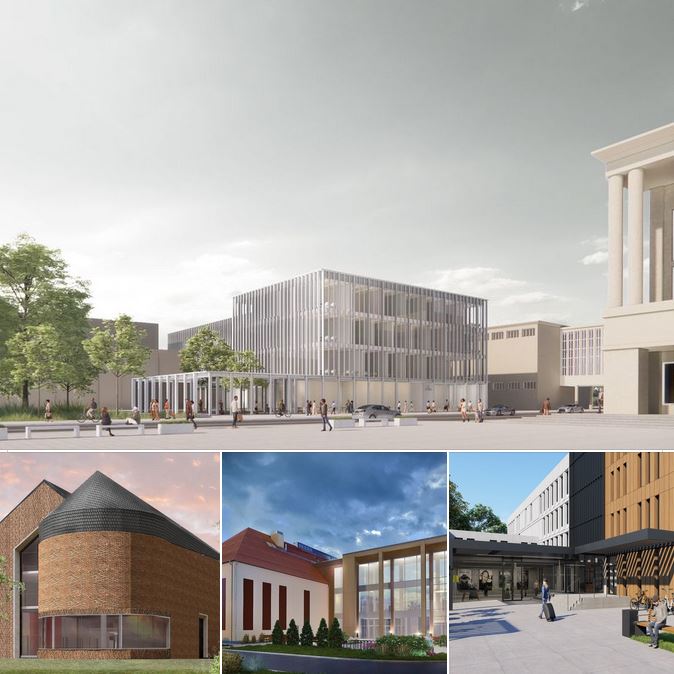 Spis wykresówWykres 1 Zasób w postaci papierowej Archiwów Państwowych w latach 2010 - 2021 w metrach bieżących	23Spis schematówSchemat 1 Schemat organizacyjny Sieci Archiwów Państwowych	7Schemat 2 Drzewo logiczne Programu „Archiwa”	53Schemat 3 Schemat poziomów wdrażania Programu „Archiwa”	72Spis tabelTabela 1 Podsumowanie analizy Value for Money dla Projektu w latach 2023-2052	17Tabela 2 Ryzyka Etapu Inwestycyjnego	35Tabela 3 Ryzyka Etapu Operacyjnego	45Tabela 4 Ryzyka ogólnorynkowe	50Tabela 5 Schemat terytorializacji przyjęty w Programie „Archiwa”	59Tabela 6 Zakres prac nad aktualizacją Programu	81Tabela 7 Koszty opłaty za dostępność łącznie w okresie realizacji Programu „Archiwa”	96Tabela 8 Wartość Programu w podziale na lata realizacji  Programu „Archiwa”	97Tabela 9 Rozkład środków Programu między Priorytety Programu „Archiwa”	99Tabela 10 Podział  środków przypisanych do poszczególnych Priorytetów Programu „Archiwa”, w podziale na wydatki inwestycyjne oraz wydatki bieżące	101Tabela 11 Tabela wskaźników dla Programu „Archiwa”, zestawienie danych 
za lata 2023-2035	108Tabela 12 Tabela wskaźników dla Programu „Archiwa” − kontynuacja, zestawienie danych 
za lata 2036-2052	120Spis opisów alternatywnych Opis 1  Schemat 1 Schemat organizacyjny Archiwów Państwowych (opis alternatywny).	7Opis 2 Wykres 1 Zasób w postaci papierowej Archiwów Państwowych w latach 2010 – 2021 w metrach bieżących (opis alternatywny).	23Opis 3 Schemat 2 Drzewo logiczne Programu „Archiwa” (opis alternatywny).	54Opis 4 Schemat 3 Schemat poziomów wdrażania Programu „Archiwa” (opis alternatywny).	73WstępArchiwa Państwowe działają na podstawie ustawy z dnia 14 lipca 1983 r. o narodowym zasobie archiwalnym i archiwach (Dz. U. z 2020 r. poz. 164) [dalej także: ustawa o archiwach]. Nadzór nad narodowym zasobem archiwalnym, składającym się z państwowego i niepaństwowego zasobu archiwalnego, sprawuje minister właściwy do spraw kultury i ochrony dziedzictwa narodowego za pośrednictwem Naczelnego Dyrektora Archiwów Państwowych. Zgodnie z art. 18 ust. 1 ustawy o archiwach Naczelny Dyrektor Archiwów Państwowych jest centralnym organem administracji rządowej w sprawach państwowego zasobu archiwalnego. Ponadto ustawa o archiwach (wraz z wydanymi na jej podstawie przepisami wykonawczymi) reguluje organizację Archiwów Państwowych podległych Naczelnemu Dyrektorowi Archiwów Państwowych oraz zasady postępowania z materiałami archiwalnymi i dokumentacją niearchiwalną oraz ich przechowywania w państwowych i samorządowych jednostkach organizacyjnych.Archiwa Państwowe tworzy, łączy i likwiduje minister właściwy do spraw kultury i ochrony dziedzictwa narodowego, w drodze rozporządzenia (art. 24 ust. 1 ustawy o archiwach), kierując się potrzebą zapewnienia prawidłowej organizacji Archiwów Państwowych przez dostosowanie ich liczby, charakteru, wielkości i właściwości miejscowej do ilości przechowywanych materiałów archiwalnych, a także biorąc pod uwagę racjonalne gospodarowanie środkami finansowymi oraz mieniem Archiwów Państwowych.Sieć Archiwów Państwowych obejmuje trzy archiwa o charakterze centralnym (Archiwum Główne Akt Dawnych, Archiwum Akt Nowych, Narodowe Archiwum Cyfrowe) oraz trzydzieści archiwów o charakterze regionalnym, przy czym zasięg działania archiwów regionalnych nie pokrywa się z podziałem administracyjnym kraju. Działalność finansową Naczelnej Dyrekcji Archiwów Państwowych [dalej także: NDAP] i Archiwów Państwowych reguluje ustawa z dnia 27 sierpnia 2009 r. o finansach publicznych (tj. Dz.U. z 2022 r. poz. 1634 z późn. zm.) [dalej także: ustawa o finansach publicznych]. Naczelny Dyrektor Archiwów Państwowych pełni rolę dysponenta drugiego stopnia względem Archiwów Państwowych.Archiwa Państwowe w ramach działalności archiwalnej realizują określone zadania publiczne: gromadzenie, ewidencjonowanie, przechowywanie, opracowanie, zabezpieczenie i udostępnianie materiałów archiwalnych oraz prowadzenie działalności informacyjnej (art. 23 ustawy o archiwach).Archiwa Państwowe wykonują również szereg obowiązków z zakresu ochrony dokumentów, które nakłada na nie ustawa o archiwach. Zgodnie z przepisem art. 16 tej ustawy, Archiwa Państwowe wykonują usługi związane z wyszukiwaniem informacji i danych zawartych w materiałach archiwalnych, ich przetwarzaniem i sporządzaniem ich kopii (wyciągów, wypisów, etc.). Schemat 1 Schemat organizacyjny Sieci Archiwów Państwowych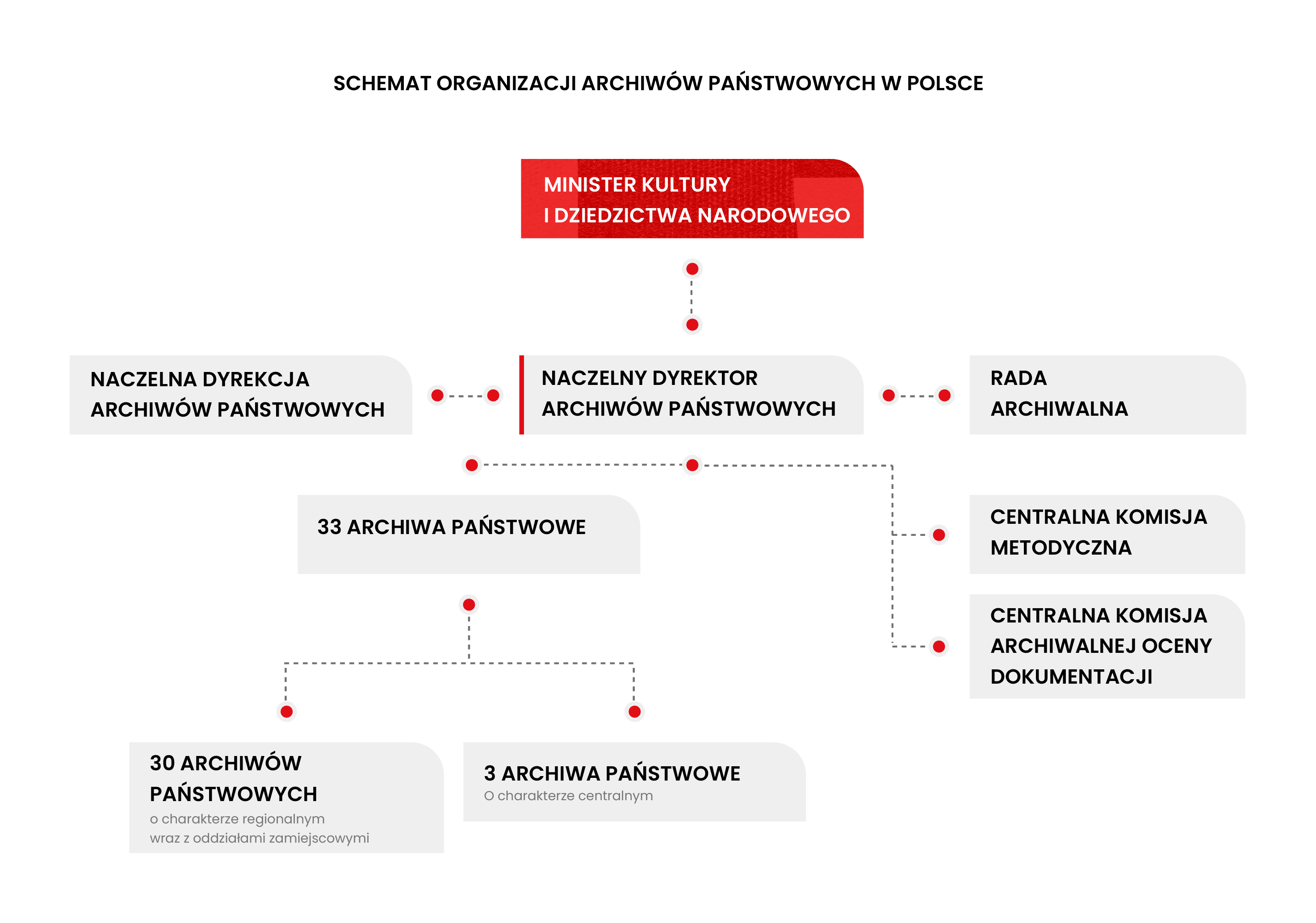 Źródło: opracowanie własne, NDAP.Opis 1  Schemat 1 Schemat organizacyjny Archiwów Państwowych (opis alternatywny).Schemat przedstawia schemat organizacyjny Archiwów Państwowych. Na schemacie na górze znajduje się oznaczony czerwonym kolorem prostokąt. Tekst w prostokącie minister kultury i dziedzictwa narodowego, nadzorujący dział kultura i ochrona dziedzictwa narodowego. Prostokąt z oznaczeniem Ministra Kultury i Dziedzictwa Narodowego jest połączony kreską z szarym prostokątem oznaczający Naczelnego Dyrektora Archiwów Państwowych. Od prostokąta Naczelnego Dyrektora Archiwów Państwowych biegną kreski do pięciu prostokątów w których wymienione są: Rada Archiwalna, Centralna Komisja Metodyczna, Centralna Komisja Archiwalnej Oceny Dokumentacji, Naczelna Dyrekcja Archiwów Państwowych oraz 33 Archiwa Państwowe. Od prostokąta z 33 archiwami państwowymi biegną kreski do podziału na dwa prostokąty – jedne to 30 archiwów państwowych o charakterze regionalnym i drugi opisuje 3 archiwa państwowe o charakterze centralnym.Źródło: Opracowanie własneArchiwa Państwowe, jako urzędy wiary publicznej są instytucjami, w których przechowywane zbiory posiadają wartość dowodową w zakresie potwierdzania lub zaprzeczania zgodności z prawem, udowadniania praw, starania się o zadośćuczynienie  (np. przy ubieganiu się o odszkodowania za roboty przymusowe na terenie III Rzeszy). Ponadto, Archiwa Państwowe są prawnie zobowiązane do zabezpieczania dokumentacji osobowej i płacowej służącej do realizacji świadczeń emerytalno-rentowych w sytuacjach wymienionych w ustawie o narodowym zasobie archiwalnym i archiwach, szczególnie grożących ich zniszczeniem.Jednocześnie dokumenty zgromadzone w Archiwach Państwowych są świadectwem dorobku cywilizacyjnego i kulturowego państwa polskiego. Dotyczą między innymi działalności władz państwowych, samorządowych i innych instytucji publicznych, funkcjonowania organizacji gospodarczych, samorządowych, prywatnych oraz życia wybitnych osobistości. W posiadaniu archiwów są też bogate zbiory dokumentujące dzieje najważniejszych polskich rodów i rodzin. Najstarsze zgromadzone dokumenty pochodzą z XII wieku, najnowsze zaś z początków XXI wieku. W Archiwach Państwowych zgromadzona jest dokumentacja wszelkiego rodzaju: aktowa, dokumenty pergaminowe i papierowe, dokumentacja techniczna, geodezyjno-kartograficzna i fotograficzna, dokumenty filmowe i dźwiękowe (czyli audiowizualna) oraz materiały ulotne i sfragistyczne. Część wymienionych rodzajów dokumentacji występuje także w postaci elektronicznej. Wszystkie materiały archiwalne są unikatowe. Ich ewentualne zniszczenie lub utrata, spowodowane niewłaściwymi warunkami przechowywania, oznaczałoby nieodwracalną stratę dla dziedzictwa kulturowego.Informacje o ProgramieProgram Wieloletni Rady Ministrów pt. „Budowa i utrzymanie Archiwów Państwowych w formule partnerstwa publiczno-prywatnego” [dalej także: Program; Program „Archiwa”] obejmuje inwestycje w pięciu Archiwach Państwowych o regionalnym zasięgu działania (w Koszalinie, Łodzi, Poznaniu, Szczecinie, Piotrkowie Trybunalskim). Realizację Programu nadzoruje Minister właściwy do spraw kultury i ochrony dziedzictwa narodowego, a Program realizuje Naczelny Dyrektor Archiwów Państwowych, centralny organ administracji rządowej w sprawach państwowego zasobu archiwalnego, nad którym nadzór sprawuje minister właściwy do spraw kultury i ochrony dziedzictwa narodowego na podstawie art. 18 ust. 5 ustawy z dnia 14 lipca 1983 r. o narodowym zasobie archiwalnym i archiwach (Dz. U. z 2020 r. poz. 164),  w zakresie następujących części:rozbudowa, przebudowa i utrzymanie istniejącego budynku, siedziby Archiwum Państwowego w Koszalinie (Priorytet 1), budowa i utrzymanie siedziby Archiwum Państwowego w Łodzi (Priorytet 2), rozbudowa, przebudowa i utrzymanie siedziby Archiwum Państwowego w Piotrkowie Trybunalskim (Priorytet 3),  rozbudowa, przebudowa i utrzymanie siedziby Archiwum Państwowego w Poznaniu (Priorytet 4), budowa i utrzymanie siedziby Archiwum Państwowego w  Szczecinie (Priorytet 5),- za pośrednictwem właściwych archiwów państwowych, których dotyczy dana część.Program wieloletni „Budowa i utrzymanie Archiwów Państwowych w formule partnerstwa publiczno-prywatnego” jest realizowany w formule partnerstwa publiczno-prywatnego, zgodnie z postanowieniami ustawy z dnia 19 grudnia 2008 r. o partnerstwie publiczno-prywatnym (tj. Dz.U. z 2023 r. poz. 30) [dalej także: ustawa o partnerstwie publiczno-prywatnym, ustawa o PPP]. Dla Programu nie jest wymagana opinia ministra właściwego do spraw rozwoju regionalnego w przedmiocie sposobu realizacji inwestycji, zgodnie z postanowieniami art. 133b ustawy o finansach publicznych. Na potrzeby przygotowania Programu „Archiwa” sporządzono także Raport z Oceny Efektywności dla przedsięwzięcia „Budowa i utrzymanie Archiwów Państwowych w formule partnerstwa publiczno-prywatnego”. Na tej podstawie (w trybie art. 18 ust. 1 ustawy o partnerstwie publiczno-prywatnym) Naczelny Dyrektor Archiwów Państwowych, za pośrednictwem Ministra właściwego do spraw kultury i ochrony dziedzictwa narodowego, skierował do Ministra właściwego do spraw finansów publicznych wniosek w sprawie wyrażenia zgody na sfinansowanie z budżetu państwa przedsięwzięcia pn. „Budowa i utrzymanie Archiwów Państwowych w formule partnerstwa publiczno-prywatnego”, w kwocie przekraczającej 100.000.000 zł, oraz o zgodę na sfinansowanie z budżetu państwa kosztów funkcjonowania ww. przedsięwzięcia. 12 maja 2021 r. taka zgoda została wydana. Jednocześnie ustalono z Ministerstwem Finansów możliwość aktualizacji ww. zgody, biorąc pod uwagę przewidywaną zmianę wysokości wydatków z budżetu państwa na realizację projektu budowy i utrzymania infrastruktury archiwów państwowych, znacznie przekraczającą szacowaną pierwotnie kwotę tych wydatków. Zgodnie z przepisami ustawy o PPP, w przypadku zmiany przewidywanej wysokości środków z budżetu państwa przeznaczonych w poszczególnych okresach budżetowych na realizację przedsięwzięcia, podmiot publiczny może złożyć kolejny wniosek o wydanie takiej zgody. Wydając ww. zgodę Minister Finansów uwzględnia wpływ nowego poziomu planowanych wydatków z budżetu państwa na bezpieczeństwo finansów publicznych. Wniosek o ww. zgodę powinien zostać złożony na etapie rozmów z potencjalnymi wykonawcami, aby uniknąć sytuacji kolejnego wzrostu planowanych wydatków z budżetu państwa i konieczności występowania o kolejną zgodę.Program „Archiwa” jest programem wieloletnim, w rozumieniu art. 136 ustawy o finansach publicznych i jest jednocześnie programem rozwoju, zgodnie z postanowieniami art. 15 ust. 4 pkt 2 ustawy z dnia 6 grudnia 2006 r. o zasadach prowadzenia polityki rozwoju (Dz.U. z 2021 r. poz. 1057 z późn. zm.) [dalej: ustawa o polityce rozwoju]. Zgodnie z art. 19 ustawy o polityce rozwoju dla Programu wymagana jest opinia o zgodności ze średniookresową strategią rozwoju kraju oraz z zakresem określonym w art. 17 ust 1 tej ustawy.Należy podkreślić, iż realizacja Programu, z uwzględnieniem wymogów ustawy o partnerstwie publiczno-prywatnym, jak i wskazanych powyżej: ustawy o polityce rozwoju i ustawy o finansach publicznych oraz innych ustaw nie wymienionych jest zadaniem pionierskim i nowatorskim w obszarze kultury i ochrony dziedzictwa narodowego. Struktura wdrażania Programu „Archiwa” jest zatem złożona tak pod względem zakresu interwencji (wdrażanie Programu oznacza równoległe prowadzenie pięciu dużych inwestycji, a korzystanie z powstałej infrastruktury wiąże się ze stałym monitorowaniem procesu realizacji umów zawartych z Partnerem Prywatnym do 2052 r.), jak również z uwagi na szeroko zakreślone ramy przepisów prawa, które muszą zostać spełnione w ramach realizacji przedsięwzięcia. Oznacza to większe obciążenie administracyjne po stronie podmiotów odpowiedzialnych za realizację Programu. Wytypowane do realizacji w ramach Przedsięwzięcia PPP Archiwa Państwowe są przygotowane do rozpoczęcia projektu. Wszystkie posiadają stosowne nieruchomości, trzy z nich dokumentację projektową wraz z pozwoleniami na budowę, a pozostałe dokumentację koncepcyjną. Na podstawie posiadanej dokumentacji w toku dialogu konkurencyjnego zostanie wypracowany Program Funkcjonalno-Użytkowy dla projektu, mający na celu optymalizację kosztów budowy i utrzymania infrastruktury. Partner prywatny będzie ponosił odpowiedzialność ryzyko projektowania, a istniejąca dokumentacja wymaga aktualizacji i dostosowania do zmieniających się wymogów w zakresie budownictwa ekologicznego. Program Funkcjonalno-Użytkowy będzie pełnić rolę nadrzędną wobec dokumentacji projektowej posiadanej przez Podmiot Publiczny stanowiącej załącznik do PFU. Przekazana dokumentacja projektowa stanowi wytyczne kierunkowe dla projektanta, a Partner Prywatny zobowiązany jest do opracowania Dokumentacji Projektowej i wprowadzenia do niej niezbędnych zmian według oczekiwań Podmiotu Publicznego  wskazanych w PFU, jeśli takie będą konieczne.Podkreślenia wymaga również fakt, że część archiwów, w decyzjach przekazujących działki, ma zawarty warunek dotyczący terminu zagospodarowania nieruchomości. Niepodjęcie działań w określonym terminie może skutkować ich utratą. Archiwum Państwowe w Łodzi otrzymało działkę w centrum miasta pod warunkiem zagospodarowania jej do końca 2025 roku (zapis w Porozumieniu z władzami Miasta Łodzi z dnia 20 marca 2019 r. o zamianie nieruchomości). W skrajnej sytuacji lokalowej jest Archiwum w Piotrkowie Trybunalskim, które do 31 grudnia 2025 roku będzie musiało opuścić swoją tymczasową lokalizację, bez perspektywy znalezienia nowej siedziby. Ponadto, celem zabezpieczenia zgromadzonego zasobu, AP Piotrków Trybunalski wynajmuje dodatkowo od Sądu Okręgowego w Piotrkowie Trybunalskim magazyn w suterenie głównego skrzydła budynku o powierzchni 266,04 m2. Wygaśnięcie umowy nastąpi 31 grudnia 2026 r.Podczas prac nad oceną efektywności (służącej ocenie zasadności realizacji projektu w formule partnerstwa publiczno-prywatnego) na podstawie analizy popytu po stronie Archiwów Państwowych na nowe powierzchnie, obowiązujących przepisów prawa oraz dostępnych możliwości zaspokojenie potrzeb archiwów w zakresie przechowywania archiwaliów oceniono, że istnieje obiektywnie uzasadnione zapotrzebowanie na przeprowadzenie inwestycji dla wymienionych wyżej archiwów.Realizacja Programu oznacza także wdrożenie zaleceń Najwyższej Izby Kontroli (kontrola nr: KNO.430.013.2019, Nr ewid. 184/2019/P/19/024/KNO) [dalej także: NIK], z kontroli z 2019 r. pt. „Ochrona narodowego zasobu archiwalnego”, która została przeprowadzona między innymi w Archiwach Państwowych i w Naczelnej Dyrekcji Archiwów Państwowych (szersze informacje w tym zakresie zostały przedstawione we wnioskach z diagnozy Programu „Archiwa”).Należy podkreślić, iż objęte Programem archiwa działają w miastach, które: są ważnymi ośrodkami życia administracyjnego i kulturalnego w regionach, w których funkcjonują, jednocześnie oddziałują na życie kulturalne ośrodków sąsiednich (granice działalności archiwów nie pokrywają się z granicami województw, ich stopień oddziaływania jest więc znacznie szerszy), posiadają niezwykle cenne dla regionu materiały historyczne oraz potrzebują powierzchni do prowadzenia działalności edukacyjno-kulturalnej.Jednocześnie, w odniesieniu do dwóch wybranych lokalizacji inwestycji, tj. w przypadku Piotrkowa Trybunalskiego oraz Koszalina można mówić o lokalizacji zadań Programu „Archiwa” w miastach średniej wielkości, tracących funkcje społeczno-gospodarcze, wskazanych jako kluczowe obszary strategicznej interwencji w Strategii na rzecz Odpowiedzialnego Rozwoju do roku 2020 – z perspektywą do 2030 r. (SOR). Ponadto, z uwagi na lokalizację inwestycji w pięciu miastach oraz charakter usług świadczonych przez Archiwa Państwowe należy wskazać także ich pozytywne oddziaływanie na znajdujące się w sąsiedztwie tych ośrodków obszary zmarginalizowane (małe miasta i obszary wiejskie), które także zostały wskazane, jako obszary strategicznej interwencji SOR.Okres obowiązywania Programu „Archiwa”Program „Archiwa” przygotowano na lata 2023-2052, co jest zgodne z założeniami „Polityki Rządu w zakresie rozwoju partnerstwa publiczno-prywatnego”, przyjętej uchwałą nr 116/2017 Rady Ministrów z dnia 26 lipca 2017 r. [dalej także: Polityka Rządu]. W dokumencie tym wskazano, iż: „Współpraca podmiotu publicznego i prywatnego w ramach partnerstwa publiczno-prywatnego powinna być, co do zasady, długoletnia, gdyż tylko wówczas możliwe będzie osiągnięcie spodziewanych korzyści wynikających z formuły PPP. W praktyce najczęściej kontrakty PPP są zawierane na okres od 10 do 30 lat. Długość kontraktu nie może być jednak krótsza niż okres zwrotu nakładów partnera prywatnego.” Tym samym okres, w jakim została zaplanowana realizacja Programu, jest właściwy z perspektywy realizacji zadania w formule partnerstwa publiczno-prywatnego. Założeniem projektu jest realizacja budów do roku 2027 i utrzymanie obiektów w okresie 25 lat od rozpoczęcia użytkowania budynku, z zastrzeżeniem, że dla lokalizacji Poznania i Koszalina czas prac budowalnych dla istniejącej infrastruktury będzie dłuższy z uwagi na charakter prac. Pozwoli to długookresowo zapewnić realizację celów Programu.Powiązanie Programu z dokumentami wyższego rzęduRealizacja Programu jest zgodna z systemem zarządzania rozwojem Polski, który opiera się na zhierarchizowanej grupie dokumentów planistycznych. Obecnie podstawowym dokumentem planistycznym państwa jest Strategia na rzecz Odpowiedzialnego Rozwoju do roku 2020 – z perspektywą do 2030 r. (SOR), w której w rozdziale VIII pt. Obszary wpływające na osiągnięcie celów Strategii, podrozdział „Kapitał ludzki i społeczny”, punkt 4 „Wzmocnienie roli kultury dla rozwoju gospodarczego i spójności społecznej” wskazano: „Inwestycje w kulturę wpływają nie tylko na ekonomiczny rozwój i wzrost konkurencyjności, ale także na  wzmocnienie kapitału społecznego. Inwestowanie w ochronę dziedzictwa, rozwój i modernizację infrastruktury kultury oraz edukację kulturalną – kształcenie odbiorcy i jego kulturowych kompetencji przyczynia się do rozwijania kultury i innowacyjności.”.Tym samym Program „Archiwa” wpisuje się we wskazane powyżej założenia SOR i przyczynia się do osiągnięcia celów tej strategii. Jednocześnie program ten jest instrumentem wykonawczym Strategii Rozwoju Kapitału Społecznego (współdziałanie, kultura, kreatywność) 2030 [dalej: SRKS 2030]. W diagnozie tej strategii wskazano, iż „Zasadniczą barierą dla efektywnego funkcjonowania archiwów państwowych są niedostatki infrastrukturalne. Konieczne jest dostosowanie infrastruktury archiwów państwowych w sposób, który zagwarantuje bezpieczeństwo i sprawną obsługę gromadzonej dokumentacji. Powierzchnie magazynowe archiwów stają się niewystarczające, a infrastruktura przestarzała. Rozbudowę lub modernizację siedzib w wielu przypadkach uniemożliwia zabytkowy charakter budynków, w których lokowane były archiwa. (…) Z punktu widzenia polityki państwa najważniejsze jest inwestowanie w rozwój dużych i średnich archiwów, gdyż tam dopływ materiałów archiwalnych będzie największy i najbardziej intensywny.” Następnie w celu szczegółowym 2. pt. „Wzmacnianie roli kultury w budowaniu tożsamości i postaw obywatelskich”, Kierunek interwencji 2.2. Ochrona dziedzictwa kulturowego oraz gromadzenie i zachowywanie dóbr kultury wskazano potrzebę prowadzenia inwestycji w archiwach, mających m.in. na celu poprawę ich infrastruktur. Program „Archiwa” wynika tym samym z obszaru interwencji, który został wskazany w SRKS 2030.Jednocześnie realizacja Programu „Archiwa” wynika z postanowień „Polityki Rządu w zakresie rozwoju partnerstwa publiczno-prywatnego”, przyjętej uchwałą nr 116/2017 Rady Ministrów z dnia 26 lipca 2017 r.. Nadrzędnym celem wskazanym w tym dokumencie jest rozwój partnerstwa publiczno-prywatnego [dalej także: PPP] poprzez zwiększenie skali i efektywności inwestycji w formule PPP, przy założeniu, że wybór tej formuły realizacji zadań i usług publicznych powinien prowadzić do uzyskania maksymalnych korzyści ekonomiczno-społecznych. zapewnienia lepszej jakości usług oraz dostarczanej infrastruktury publicznej. Zgodne z raportem z rynku PPP za 2022 r. opublikowany 8 lutego 2022 r. w 2022 r. zawarto 10 umów o PPP. W Polsce wszczęto 642 postępowania PPP. Łączna liczba umów PPP w ciągu 14 lat wynosi 174. Partnerstwo publiczno-prywatne staje się coraz popularniejszym i skuteczniejszym sposobem realizacji inwestycji a tym samym wypełnienia funkcji stojących przed jednostkami sektora finansów publicznych w zakresie wypełnienia przez nie ich ustawowych obowiązków względem obywateli.Powiązanie Programu ze strategiami regionalnymiRealizacja inwestycji w pięciu miastach, tj. w Koszalinie, Łodzi, Piotrkowie Trybunalskim, Poznaniu i w Szczecinie jest także zgodna ze strategiami regionalnymi, przyjętymi dla poszczególnych województw oraz strategiami rozwoju wskazanych miast. W województwie łódzkim są to: Strategia Rozwoju Województwa Łódzkiego 2030, Strategia Rozwoju Miasta Łodzi 2030+oraz Strategia Rozwoju Miasta Piotrków Trybunalski 2030. W województwie zachodniopomorskim są to odpowiednio: Strategia Rozwoju Województwa Zachodniopomorskiego do roku 2030, Program rozwoju kultury. Koszalin 2018-2028 oraz Strategia Rozwoju Szczecina 2025 r. W województwie wielkopolskim są to odpowiednio: Strategia Rozwoju Województwa Wielkopolskiego do 2030 roku. WIELKOPOLSKA 2030, Strategia polityki Społecznej dla wielkopolski do 2030 roku oraz Strategia Rozwoju Miasta Poznania do roku 2030.Partnerstwo publiczno-prywatne, jako formuła właściwa do realizacji 
Programu „Archiwa”Dążenie do poprawy trudnej sytuacji lokalowej w większości Archiwów Państwowych stało się przesłanką do przygotowania Programu pn. „Budowa i utrzymanie Archiwów Państwowych w formule partnerstwa publiczno-prywatnego”, realizowanego w oparciu o ustawę z dnia 19 grudnia 2008 r. o partnerstwie publiczno-prywatnym (tj. Dz.U. z 2023 r. poz. 30).Przygotowanie Programu zostało poprzedzone przygotowaniem Oceny Efektywności, zgodnie z art. 3 ustawy z 19 grudnia 2008 r. o partnerstwie publiczno-prywatnym 
(tj. Dz.U. z 2023 r. poz. 30). Zadanie zostało zrealizowane w ramach wsparcia doradczego Ministerstwa Funduszy i Polityki Regionalnej. Podstawą współpracy w ramach przygotowania Oceny Efektywności dla realizacji Programu jest porozumienie zawarte pomiędzy Ministrem Funduszy i Polityki Regionalnej, Polskim Funduszem Rozwoju [dalej także: PFR] oraz Naczelnym Dyrektorem Archiwów Państwowych, jako Promotorem Projektu. Partnerstwo publiczno-prywatne jest formą współpracy podmiotów publicznych (Archiwa Państwowe wraz Naczelną Dyrekcją Archiwów Państwowych są jednostkami budżetowymi) i przedsiębiorców w celu realizacji usług publicznych. Zgodnie ze Strategią na rzecz Odpowiedzialnego Rozwoju do roku 2020 – z perspektywą do 2030 r. (SOR) oraz przyjętą na jej podstawie Polityką Rządu w zakresie rozwoju partnerstwa publiczno-prywatnego model ten jest w pełni równoważny wobec innych modeli realizacji inwestycji publicznych. Należy zaznaczyć, iż projekt budowy i rozbudowy Archiwów Państwowych jest jednym z największych tego typu projektów w formule partnerstwa publiczno-prywatnego w administracji rządowej. Przedstawiona analiza wskazała także na realizację budowy, jako pakietowego projektu partnerstwa publiczno-prywatnego. Przyjęte rozwiązanie odnosi się do projektu, który polega na połączeniu kilku niezależnych przedsięwzięć (realizowanych przez różne podmioty publiczne) w jedno większe, jakim jest – inwestycja w infrastrukturę pięciu Archiwów Państwowych. Partner Prywatny zostanie wyłoniony w trybie dialogu konkurencyjnego we wspólnym postępowaniu, zgodnie z przepisami ustawy z dnia 11 września 2019 r. Prawo zamówień publicznych (tj. Dz.U. z 2022 r. poz. 1710 z późn. zm.) [dalej także: ustawy PZP]. Komisja Europejska traktuje dialog konkurencyjny, jako instrument skonstruowany z myślą o udzielaniu złożonych zamówień, w tym zawierania Umów o partnerstwie publiczno-prywatnym. W ramach Zielonej Księgi „Partnerstwo publiczno-prywatne, prawo wspólnotowe, zamówienia publiczne i koncesje” z 30 kwietnia 2004 r., Komisja Europejska uznała, że procedura dialogu konkurencyjnego może mieć zastosowanie również w przypadku partnerstwa publiczno-prywatnego. Potwierdza to Komunikat Wyjaśniający Komisji w sprawie stosowania prawa wspólnotowego dotyczącego zamówień publicznych i koncesji w odniesieniu do zinstytucjonalizowanych partnerstw publiczno-prywatnych (ZPPP) (2008/C91/02). Z myślą o takich właśnie sytuacjach w dyrektywie 2004/18/WE wprowadzono innowacyjną procedurę, tzw. dialog konkurencyjny, która ma za zadanie chronić konkurencję między wykonawcami i jednocześnie umożliwiać podmiotom zamawiającym omówienie wszystkich aspektów danego zamówienia z każdym kandydatem. Tryb dialogu konkurencyjnego został wdrożony w zdecydowanej większości państw członkowskich UE i jest w nich wykorzystywany w dużej mierze w ramach projektów partnerstwa publiczno-prywatnego i selekcji partnerów prywatnych. Również Polityka Partnerstwa Publiczno-Prywatnego wskazuje, że „chociaż do zawarcia umów o PPP mogą być stosowane różne tryby ustawy PZP, to z punktu widzenia specyfiki i kompleksowości trybem najbardziej odpowiednim do wyboru partnera prywatnego jest dialog konkurencyjny.”Wybrano konkretną przesłankę do zastosowania trybu dialogu konkurencyjnego, tj. art. 170 w zw. z art. 153 ustawy PZP (np. art. 153 pkt. 3 PZP). Wybór dialogu konkurencyjnego został potwierdzony w Ocenie efektywności, w której wskazano na:specyfikę Projektu, wielość lokalizacji i charakter Zamówienia Wspólnego 
(art. 38 PZP)specyficzne zobowiązania i wymogi techniczne zarówno w zakresie robót budowlanych jak i w zakresie utrzymania infrastruktury, które mogą się różnić w zależności od Lokalizacji;fakt, iż projekt jest pionierski, precedensowy w zakresie przechowywania danych wrażliwych i związane z tym wymogi technologiczne;konieczność ustalenia zakresu podziału zadań i obowiązków stron;konieczność zidentyfikowania oraz ustalenia podziału ryzyk oraz treści poszczególnych ryzyk związanych z realizacją Projektu w okresie obowiązywania Umowy o PPP lub Umów o PPP;konieczność ustalenia zasad pozyskiwania finansowania i jego zabezpieczenia;konieczność ustalenia umownych klauzul adaptacyjnych w przypadku wystąpienia okoliczności zewnętrznych wobec stron Umów o PPP, które mogą wymagać korekty wzajemnych obowiązków i zobowiązań stron, w świetle również długiego okresu obowiązywania Umów o PPP.W zakresie realizacji Programu do udziału w dialogu konkurencyjnym z warunkami postępowania zostało dopuszczonych pięciu partnerów prywatnych – czołowych firm budowlanych działających w Polsce i mających doświadczenie w zakresie realizacji projektów PPP. Należy podkreślić, że partnerzy prywatni wykazali się doświadczeniem w budowie specjalistycznych budynków kubaturowych nie tylko na terenie Polski, ale także zagranicą. Do 19 kwietnia br. odbyły się dwie rundy dialogu konkurencyjnego – poświęcone zarówno kwestiom technicznym jak i finansowym. Z uwagi na zakres przedsięwzięcia postępowanie cieszy się dużym zainteresowaniem partnerów prywatnych, jednakże dla sukcesu przedsięwzięcia niezmiernie istotna jest gwarancja finansowania, którą zapewni Wieloletni Program Rady Ministrów.Realizowane w oparciu o Program „Archiwa” partnerstwo publiczno-prywatne ma charakter kompleksowy, gdyż na podstawie umów partner prywatny będzie odpowiadał za przeprowadzenie inwestycji, uzyskanie niezbędnych zgód i pozwoleń (etap inwestycyjny) oraz techniczne utrzymanie wszystkich obiektów przez okres 25 lat od wybudowania z zachowaniem pełnej sprawności instalacji i urządzeń z uwzględnieniem cyklu życia obiektu oraz utrzymaniem prawidłowych parametrów wilgotności i temperatury dla przechowywanych materiałów archiwalnych (etap operacyjny). Partner prywatny zapewni również sfinansowanie niezbędnych nakładów inwestycyjnych w fazie inwestycyjnej. Wynagrodzeniem Partnera Prywatnego będzie cyklicznie wypłacana opłata za dostępność przez poszczególne archiwa, będące dysponentami III stopnia, która zostanie uruchomiona dopiero po oddaniu obiektów do użytkowania. W przypadku, gdy Partner Prywatny nie wykona przyjętych na sobie obowiązków, opłata za dostępność zostanie odpowiednio pomniejszona, co będą regulowały umowy z Partnerem Prywatnym. Oznacza to, że wszelkie błędy etapu inwestycyjnego oraz brak zapewnienia właściwych parametrów dla przechowywania materiałów archiwalnych na etapie użytkowania obiektów nie będą obciążać Skarbu Państwa. Strona publiczna będzie ponosiła ryzyko związane z efektywnym wykorzystaniem obiektów (ryzyko popytu). W ocenie efektywności wskazano fazy realizacji inwestycji i opisano mechanizm wynagradzania. W szacunkach uwzględniono:koszty cyklu życia Programu (zarówno na etapie wykonywania robót budowlanych, jak również na etapie utrzymania infrastruktury w założonym okresie trwania Umów o partnerstwie publiczno-prywatnym),wysokość wynagrodzenia (opłata za dostępność) należnego Partnerowi Prywatnemu. W ramach realizacji Programu przewiduje się po wybudowaniu obiektów 25-letni okres utrzymania infrastruktury w ramach Umów o partnerstwie publiczno-prywatnym, przy czym wynagrodzenie Partnera Prywatnego będzie wypłacane w okresie 25 lat od oddania obiektu do użytkowania (do 2052 r.). Końcowym wynikiem przeprowadzonych analiz było obliczenie „Value for Money”, które w przypadku tego przedsięwzięcia wskazuje na partnerstwo publiczno-prywatne jako na wariant korzystniejszy od formuły tradycyjnej. Porównywalny wariant tradycyjny realizacji Przedsięwzięcia (tj. skorygowany o efekt neutralności konkurencyjnej/fiskalnej – CIT oraz o wartość pieniężną ryzyk alokowanych do partnera prywatnego) jest o 59 127 tys. zł (wg bieżącej wartości pieniądza) bardziej kosztowny niż suma opłat za dostępność, które Archiwa Państwowe zapłacą Partnerowi Prywatnemu przez 25-letni okres dostępności infrastruktury Projektu. Porównanie wariantów zostało przeprowadzone w oparciu o wartości zdyskontowane stopą dyskontową rekomendowaną do stosowania przez podmioty publiczne w ramach dokumentu pt. „Wytyczne PPP. Tom I - Przygotowanie projektów”, opublikowanego przez Ministerstwo Funduszy i Polityki Regionalnej. Takie podejście gwarantuje uwzględnienie kwestii zmiany wartości pieniądza w czasie.Z przygotowanej w 2021 roku i aktualizowanej w 2022 roku oraz w 2023 roku analizy ekonomiczno-finansowej wynika, że z uwagi na charakter i funkcje Projektu, a także zakładany podział zadań i ryzyk pomiędzy podmiot publiczny, a partnera prywatnego, Program powinien zostać zrealizowany w modelu PPP kontraktowego w formule DBFM (Projektuj, Buduj Sfinansuj Utrzymuj). Całkowita łączna wartość Opłaty za Dostępność dla 5 obiektów, przy założonym 
25-letnim okresie utrzymania infrastruktury wyniesie 2 592 892 752 zł brutto. Opłata za dostępność została obliczona zgodnie z formułą „koszt plus minimalny zwrot z kapitału”, tj. w sposób zapewniający pokrycie łącznych początkowych nakładów inwestycyjnych netto (674 401 286 zł), kosztów operacyjnych wraz z odtworzeniowymi nakładami inwestycyjnymi (700 384 610 zł), łącznych kosztów finansowania dłużnego (485 298 171 zł) oraz osiągnięcie przez Partnera Prywatnego minimalnej wewnętrznej stopy zwrotu z kapitału własnego na poziomie 14,5% (co przekłada się na dodatkowe wydatki podmiotu publicznego w wys. 338 705 633 zł ujęte w opłacie za dostępność). Dodatkowo  należy doliczyć VAT z tytułu usługi budowlanej w kwocie 155 112 296 zł oraz VAT z tytułu usługi utrzymania w kwocie 238 990 756 zł, co przekłada się na podaną powyżej łączną wysokość Opłaty za Dostępność w wys. 2 592 892 752 zł brutto (2 198 789 701 zł netto).Założono, że początkowe nakłady inwestycyjne Projektu zostaną sfinansowane w 80% przez dług bankowy, a w pozostałych 20% przez dług podporządkowany typu mezzanine i wkład własny pieniężny partnera prywatnego w proporcji 49 : 51. Struktura finansowania Projektu przez Partnera Prywatnego odznacza się wysokim bezpieczeństwem, co powinno zapewnić jego bankowalność - wskaźnik pokrycia obsługi zadłużenia DSCR, rozumiany jako iloraz (i) wpływów z tyt. Opłaty za Dostępność oraz (ii) wydatków z tyt. zaciągniętego długu bankowego (rat kapitałowo-odsetkowych), w żadnym okresie nie spada poniżej poziomu 1,46.Przyjęto jednolitą stopę dyskontową w analizie PSC (zarówno dla wariantu PPP, jak i wariantu „tradycyjnego”), którą obliczono dla danego roku jako sumę Społecznej Stopy Dyskontowej w ujęciu realnym (równej 5,00%) i prognozowanego wskaźnika inflacji CPI dla tego roku. Od 2027 r. (tj. czwartego roku okresu prognozy) do 2052 r. (tj. do wygaśnięcia Umów o PPP) stopa dyskontowa wynosi 7,50%, co odpowiada Społecznej Stopie Dyskontowej w ujęciu nominalnym (zgodnie z opracowanie MFiPR pt. „Wytyczne. Tom I - przygotowanie projektów PPP”).Ponadto z analizy kosztów i korzyści społecznych Projektu, mimo problemów związanych z kwantyfikacją tych ostatnich, wynika, że realizacja Projektu jest uzasadniona z uwagi na wartość naukową, kulturową i gospodarczą materiałów archiwalnych, które wymagają przechowywania w odpowiednich warunkach.  Szczegółowe założenia i wyliczenia w powyższym zakresie przedstawia Model Finansowy. Model został zaktualizowany w kwietniu 2023 r. Aktualizacja uwzględniała zmianę Wytycznych dotyczących jednolitych wskaźników makroekonomicznych będących podstawą oszacowania skutków finansowych projektowanych ustaw. Podwyższona została prognoza WIBOR w latach 2022-2025. Aktualizacji dokonali eksperci Polskiego Funduszu Rozwoju. W Programie przyjęto zapłatę VAT należnego w latach oddania inwestycji do użytkowania dla wszystkich obiektów. Jednocześnie przychód z podatku VAT stanowi przychód Skarbu Państwa.Szczegółowy podział ryzyk oraz szczegółowe parametry dostępności infrastruktury, zasady wypłaty przez podmiot publiczny wynagrodzenia dla partnera prywatnego oraz zasady naliczania kar umownych za brak dostępności infrastruktury Projektu, które o tym zadecydują, zostaną odzwierciedlone w Umowach o PPP na etapie dialogu konkurencyjnego.Ponadto zgodnie z art. 18a ust. 1 ustawy o partnerstwie publiczno-prywatnym przyjęto taki podział ryzyk, aby ewentualne zobowiązania wynikające z zawarcia Umów w partnerstwie publiczno-prywatnym, w celu realizacji Programu co do zasady nie miały wpływu na poziom państwowego długu publicznego oraz deficyt sektora finansów publicznych. W ocenie efektywności określono, że  ryzyko budowy i dostępności zostanie przeniesione na Partnera Prywatnego. Ostateczny podział ryzyk zostanie wypracowany w dialogu konkurencyjnym z partnerem prywatnym.Tabela 1 Podsumowanie analizy Value for Money dla Projektu w latach 2023-2052 
 (tys. PLN)Źródło: Raport z Oceny Efektywności dla Przedsięwzięcia „Budowa i utrzymanie Archiwów Państwowych  w formule partnerstwa publiczno-prywatnego”, Warszawa 2021 r., s. 158 z późn. zm..Przeniesienie na Partnera Prywatnego ryzyk na etapie inwestycyjny i utrzymania obiektów w zdefiniowanym standardzie dodatkowo zmotywuje wykonawcę do zapewnienia odpowiedniej jakości całej inwestycji, a wieloletni charakter Umów o PPP oraz konkurencyjny sposób wyboru partnera będzie zachęcał oferentów do zastosowania w nowych obiektach najnowocześniejszych rozwiązań technicznych i technologicznych zapewniających najwyższe standardy w zakresie efektywności energetycznej, co przełoży się na optymalizację kosztów w długim okresie utrzymania obiektów. Po zakończeniu realizacji etapu inwestycyjnego, infrastruktura publiczna będzie utrzymywana/zarządzana przez partnera prywatnego, a następnie, po zakończeniu Umów o partnerstwie publiczno-prywatnym, zostanie zwrócona podmiotowi publicznemu, na warunkach określonych w Umowach o PPP. Infrastruktura publiczna, będąca własnością podmiotu publicznego przed rozpoczęciem projektu PPP, zostanie wniesiona do przedsięwzięcia przez podmiot publiczny w jednej z form przewidzianych w ustawie o partnerstwie publiczno-prywatnym, przy czym żadna z tych form nie przewiduje przeniesienia własności na partnera prywatnego.Dzięki zastosowaniu partnerstwa publiczno-prywatnego możliwa będzie realizacja inwestycji objętych Programem bez konieczności angażowania i kumulacji środków publicznych na etapie inwestycyjnym (lata 2024–2027), a jednocześnie nastąpi możliwość odroczenia i rozłożenia proporcjonalnie w czasie wydatków państwa z tytułu wynagrodzenia dla wykonawcy w okresie realizacji Umów o partnerstwie publiczno-prywatnym, które są do poniesienia niezależne od przyjętej formuły inwestycji (tradycyjnej czy poprzez partnerstwo publiczno-prywatne). Zakres przeprowadzonych analiz stanowi kluczowy element oceny efektywności projektów partnerstwa publiczno-prywatnego, która z kolei pozwala spełnić wymagania określone w znowelizowanej ustawie Prawo zamówień publicznych, wprowadzającej 
w art. 83 obowiązek dokonania przez zamawiającego analizy potrzeb i wymagań, jako czynności poprzedzającej wszczęcie postępowania o wartości powyżej progów unijnych. W ramach analizy zostały zweryfikowane alternatywne możliwości realizacji przedsięwzięcia.”. Pod rozwagę brana była m.in. możliwość wynajęcia budynków, jednakże z doświadczeń archiwów wynika, że ze względu na określone wymogi lokalizacyjne, instalacje specjalistyczne (np. czujniki wykrywania cieczy) oraz techniczne (np. nośność stropów budynków archiwów – min. 1200 kg/m2) wynajęcie odpowiednich budynków jest niemożliwe, a ewentualne prace dostosowawcze, które należałoby wykonać, wiążą się z wysokimi nakładami. Ponadto budynki archiwów podlegają pod wymogi określone w ustawie o ochronie osób i mienia, a rynek obiektów spełniających specyficzne standardy w tym zakresie praktycznie nie istnieje – w przeciwieństwie do rynku powierzchni biurowych.Jak wynika z rekomendacji oceny efektywności projektu przygotowanej zgodnie z przepisami ustawy o PPP, biorąc pod uwagę wieloletni charakter projektu, aby zapewnić jego finasowanie niezbędne jest przygotowanie Programu zgodnie z dyspozycją art. 153 ustawy z dnia 27 sierpnia 2009 r. o finansach publicznych (Dz.U. z 2022 r. poz. 1634 z późn. zm.). Uchwalenie Programu przez Radę Ministrów, a dzięki temu zabezpieczenie środków finansowych na jego realizację, jest niezbędne do prowadzenia dalszych prac nad wyborem partnera prywatnego zgodnie z ustawą o partnerstwie publiczno-prywatnym, prawem zamówień publicznych i ustawą o finansach publicznych. Należy zwrócić uwagę, iż dla dysponentów (NDAP i Archiwa Państwowe) uchwalenie Programu stanowi niezbędną podstawę do zaciągania zobowiązań na okres objęty uchwałą.Ponadto złożenie przez partnerów prywatnych ofert wymaga wstępnej oceny „bankowalności” projektu przez podmioty finansujące oraz potencjalnego poziomu ich zaangażowania w finansowanie Przedsięwzięcia. Ujęcie środków przewidzianych do realizacji Przedsięwzięcia w dokumencie o długim horyzoncie czasowym, pozwoli podmiotom finansującym na ocenę czy podmiot publiczny jest w stanie zrealizować swoje zobowiązania finansowe wynikające z Umów o PPP. Dlatego też, również dla zapewnienia tzw. ”bankowalności” projektu i godności z przepisami prawa, planowane wydatki w ramach Umów o PPP powinny być zabezpieczone w Programie Wieloletnim. Program stanowi dla Archiwów Państwowych jedyne skuteczne rozwiązanie wyeliminowania zagrożeń związanych ze złym stanem infrastruktury. Zaplanowane do realizacji w formule PPP inwestycje obejmują budowę nowych obiektów archiwów lub rozbudowę i przebudowę obecnych, dzięki czemu zapewnią możliwość realizacji ustawowych zadań, m.in. w zakresie gromadzenia, przechowywania i udostępniania materiałów archiwalnych, zarówno tych już zgromadzonych w dotychczasowych magazynach przez archiwa ujęte w Programie, jak i tych, które do nich trafią w najbliższych latach. Wybudowanie specjalistycznych budynków, dysponujących powierzchniami magazynowymi, w oparciu o nowoczesne technologie wykorzystujące ekologiczne rozwiązania np. w zakresie pozyskiwania ciepła i energii elektrycznej spowoduje, że koszty długoterminowego przechowywania dokumentów zostaną zoptymalizowane przy zapewnieniu wysokiej efektywności energetycznej budynków. Obiekty będą wyposażone w instalacje zwiększające bezpieczeństwo przechowywanych zbiorów (systemy przeciwpożarowe, antywłamaniowe, kontrola dostępu, telewizja przemysłowa itp.), a ich infrastruktura zapewni odpowiednie, stabilne warunki klimatyczne i mikrobiologiczne niezbędne w procesie długotrwałego, bezpiecznego przechowywania dokumentów. Dzięki inwestycjom zostanie też zagwarantowany nowoczesny standard w zakresie wyposażenia pracowni konserwacji, gdzie pracom restauracyjnym, ratunkowym poddawane są najcenniejsze zbiory archiwów, czy też pracowni digitalizacyjnych umożliwiających skanowanie materiałów archiwalnych, a następnie ich bezpłatne, otwarte udostępnianie w serwisach prowadzonych przez archiwa. W wyniku podjętych inwestycji poprawią się możliwości obsługi użytkowników (obiekty będą bez barier architektonicznych, dostosowane m.in. do potrzeb osób ze szczególnymi potrzebami), a archiwa uzyskają większe możliwości w zakresie działalności popularyzatorskiej, informacyjnej i edukacyjnej. Realizacja Programu i zapewnienie jego finansowania to konieczny środek do realizacji obowiązków archiwów państwowych, jakie na archiwa nałożyło państwo polskie jako ustawodawca. Wnioski z diagnozy: wyzwania rozwojowe dla Archiwów Państwowych w Polsce w świetle przeprowadzonych analiz. Wyzwanie 1: Zapewnienie adekwatnej do potrzeb powierzchni magazynowej i stworzenie rezerwy magazynowej dla państwowego zasobu archiwalnegoWynikający z ustawy o archiwach zakres zadań Archiwów Państwowych oraz ograniczenia wynikające ze sposobu wykonywania tych zadań mają bezpośredni wpływ na funkcjonowanie i organizację sieci Archiwów Państwowych w Polsce oraz ich potrzeby infrastrukturalne. Archiwa Państwowe muszą dbać o to, aby dostęp do materiałów archiwalnych odbywał się z uwzględnieniem przepisów ww. ustawy. Zasób archiwalny systematycznie wzrasta. W latach 2000–2021 przejęto ponad 130 km dokumentacji aktowej, co znacznie wyczerpało rezerwy magazynowe w niektórych archiwach. W magazynach archiwów zakładowych 10 tys. państwowych i samorządowych jednostek organizacyjnych przekazujących akta do archiwów znajduje się (według stanu na koniec grudnia 2021 r.) ponad 665 km oraz 1 357 504 419 MB materiałów archiwalnych. Jest to 1,8 razy tyle co aktualnie znajduję się w magazynach (ponad 368 km). Materiały te zostały już wytworzone. Mimo cyfryzacji pracy jednostek nadzorowanych dokumentacja w postaci papierowej jest ciągle wytwarzana i musi być systematycznie zabezpieczana przez archiwa. Z uwagi na brak miejsca w części Archiwów Państwowych akta pozostają nie przekazane w jednostkach, które je wytworzyły, co generuje dla nich dodatkowe koszty funkcjonowania, związane z przechowywaniem i obsługą dokumentacji. Zapewnienie Archiwom Państwowym odpowiedniej bazy magazynowej dałoby możliwość przejmowania dokumentacji szybciej niż po 25 latach, co przełożyłoby się na zmniejszenie kosztów jej przechowywania  oraz zmniejszenie obciążeń administracyjnych w tych jednostkach. W protokole Najwyższej Izby Kontroli z 2019 r. pt. „Ochrona narodowego zasobu archiwalnego” NIK stwierdził, że podstawowym problemem archiwów jest wyczerpywanie się powierzchni magazynowych przeznaczonej na przejmowanie dokumentacji archiwalnej, a także, że „kwestie narodowego zasobu archiwalnego i jego ochrony powinny zajmować ważne miejsce wśród priorytetów działania państwa i jego organów”. Zadaniem Najwyższej Izby Kontroli w pojęciu ochrony narodowego zasobu archiwalnego kryje się dbałość o sposób jego gromadzenia, ewidencjonowania i przechowywania, ale także przysługującemu każdemu prawa dostępu do materiałów archiwalnych, znajdujących się w Archiwach Państwowych. Dalej NIK podkreśla, że zakres przedmiotowy materiałów stanowiący narodowy zasób archiwalny dotyka wszystkich sfer funkcjonowania państwa i obywateli. To sytuacja życiowa konkretnego obywatela, skutkująca potrzebą dotarcia do dokumentów znajdujących się w archiwum, ukazuje jak ważne dla każdego jest to aby zasób zgromadzony był należycie przechowywany. Za główne problemy i wyzwania wskazuje brak powierzchni przechowalniczej, niedostosowanie budynków archiwów i niedostosowania budynków archiwów do ich zadań. NIK podkreśla również potrzebę związaną z zapewnieniem właściwej konserwacji zbiorów, a także potrzebą digitalizacji zbiorów, aby były one łatwiej dostępne, a także zapewnienia zabezpieczenia dla elektronicznych wersji materiałów archiwalnych. Kwestie narodowego zasobu archiwalnego i jego ochrony, zdaniem NIK powinny zajmować ważne miejsce wśród priorytetów działania państwa i jego organów.Archiwa Państwowe w Koszalinie, Łodzi, Piotrkowie Trybunalskim, Poznaniu i Szczecinie zostały wybrane do realizacji inwestycji w ramach Programu „Archiwa” ze względu na najbardziej krytyczną sytuacje lokalową, która wymaga pilnych rozwiązań w najbliższych latach. Najważniejsze problemy, z jakimi zmagają się te archiwa to:brak powierzchni magazynowej w obecnych siedzibach;nieodpowiednie warunki klimatyczne i mikrobiologiczne w magazynach – duże wahania temperatury i wilgotności. Podwyższona wilgotność powietrza powoduje przyspieszenie zarówno chemicznych, jak i mechanicznych procesów degradacji papieru, a także dokumentacji na innych nośnikach, np. audiowizualnej czy fotografii;brak odpowiednich warunków do udostępniania archiwaliów, w tym zbiorów kartograficznych i audiowizualnych, które często ze względu na wielkoformatowość i specyficzne nośniki wymagają wyspecjalizowanych stanowisk;brak odpowiednich systemów i instalacji zabezpieczających zbiory przed kradzieżą, pożarem, zniszczeniem, zalaniem.W obecnych budynkach archiwów ujętych w Programie, nie jest możliwa realizacja zadań związanych z zabezpieczaniem materiałów archiwalnych wytwarzanych przez jednostki znajdujące się pod ich nadzorem. Wykres 1 Zasób w postaci papierowej Archiwów Państwowych w latach 2010 - 2021 w metrach bieżących.Źródło: opracowanie własne NDAP, na podstawie sprawozdań z działalności Archiwów Państwowych za lata 2010-2021Opis 2 Wykres 1 Zasób w postaci papierowej Archiwów Państwowych w latach 2010 – 2021 w metrach bieżących (opis alternatywny).Wykres przedstawia przyrost zasobu archiwalnego w postaci papierowej od 2010 roku do 2021 roku w postaci słupkowej. Na osi pionowej zaznaczono przedziały co 50 tysięcy metrów bieżących, na osi poziomej zaznaczono lata od 2010 do 2021. Wartość dla roku 2010 to 298 005 mb, wartość dla roku 2011 to 303 761 mb, wartość dla roku 2012 to 309 922 mb,wartość dla roku 2013 to 320 729 mb,wartość dla roku 2014 to 325 898 mb,wartość dla roku 2015 to 331 454 mb,wartość dla roku 2016 to 337 102 mb,wartość dla roku 2017 to 343476 mb,wartość dla roku 2018 to 350 063 mb,wartość dla roku 2019 to 357 055 mb,wartość dla roku 2020 to 361 195 mb,wartość dla roku 2021 to 368 631 mb.Źródło: Opracowanie własneKażdy rodzaj przechowywanych przez archiwa państwowe materiałów archiwalnych wymaga indywidualnych warunków klimatycznych i technicznych, a są one różne dla dokumentacji aktowej, fotografii czy materiałów audiowizualnych. Archiwalia czekające na przejęcie są niejednokrotnie przechowywane w nieodpowiednich warunkach klimatycznych, co może doprowadzić do znacznych zniszczeń, zanim trafią one do Archiwów Państwowych.Skutkiem pozostawania tych materiałów u wytwórców jest ograniczenie ich udostępniania i użytkowania Szybkie i sprawne przejmowanie materiałów archiwalnych do zasobu Archiwów Państwowych (szybciej niż po 25 latach) powinno stać się jednym z ważniejszych celów w ich działalności. Ponadto ustawa o archiwach określa przypadki, w których Archiwa Państwowe są zobowiązane do przejęcia dokumentacji osobowo-płacowej po upadłych i likwidowanych zakładach pracy oraz prywatnych przechowawcach takiej dokumentacji, stanowiącej podstawę naliczania świadczeń emerytalnych i rentowych. W związku z tym archiwa muszą dysponować stałą i odpowiednio przygotowaną rezerwą wolnego miejsca magazynowego wraz z odpowiednimi warunkami dostępności zbiorów. Analiza obecnego stanu Archiwów Państwowych wskazała na problemy lokalowe jako najważniejszą słabość w ich działalności. Niewystarczająca jest infrastruktura sieci archiwów – nie zaspokaja ona potrzeb w zakresie bieżącego i płynnego przejmowania materiałów archiwalnych od twórców państwowego zasobu archiwalnego. Sprawozdania z działalności Archiwów Państwowych w 2021 roku wykazuje wyczerpanie powierzchni magazynowej w 12 obiektach, a w ciągu najbliższych 4 lat kolejne 31 utraci rezerwę. Wyzwanie 2: Zapewnienie właściwych warunków do udostępniania zasobów archiwalnych. Zasób archiwalny stanowi podstawowe źródło do badań naukowych, w szczególności w zakresie historii państwa i społeczeństwa. W skali całej sieci archiwalnej największy odsetek użytkowników stanowią właśnie osoby prowadzące badania naukowe, a dopiero drugą pod względem liczebności grupę – użytkownicy prowadzący poszukiwania o charakterze genealogicznym.Ponadto Archiwa Państwowe w 2021 zrealizowały ponad 80 tys. kwerend o różnej strukturze: genealogiczne, naukowe, własnościowej, socjalne, publicystyczne, co pokazuje szeroki krąg odbiorców i użytkowników w archiwach.Archiwa Państwowe aktywnie uczestniczą w procesie edukacji historycznej, w szczególności wśród społeczności lokalnych i popularyzacji dziedzictwa kulturowego. W 2021 r. archiwa przygotowały 979 wystaw, w tym ponad: 214 wystaw tradycyjnych i 764 wystaw wirtualnych. W 493 lekcjach archiwalnych łącznie uczestniczyło 9,5 tys. uczestników.Szerokie spektrum działania Archiwów Państwowych to również opracowanie i udostępnianie materiałów archiwalnych. Prawidłowo sporządzone pomoce ewidencyjne oraz opracowanie archiwaliów są podstawą do ich skutecznego i szerokiego udostępniania, także w Internecie. W 2021 r. (w warunkach ograniczenia działań czytelni podczas pandemii) w czytelniach Archiwów Państwowych badania prowadziło ponad 12 tys. osób (ponad 29 tys. wizyt – wzrost do roku 2020 o 2 tys.), które skorzystały z ponad 466 tys. jednostek archiwalnych. Dla właściwego zobrazowania skali udostępniania w archiwach należy jednak podać dane sprzed pandemii, z roku 2019, kiedy czytelnie pracowały bez ograniczeń: odnotowano wtedy ponad 26 tys. osób oraz ponad 71,5 tys. wizyt w czytelniach, którym udostępniono 724 tys. jednostek archiwalnych.W 2021 r. na portalu szukajwarchiwach.gov.pl było dostępne ponad 48 216 tys. skanów i fotografii cyfrowych (ponad 3 600 tys. więcej niż w roku poprzedzającym). Odpowiada to liczbie 630 951 zdigitalizowanych jednostek archiwalnych (ponad 146 tys. j.a. przybyło w 2021 r.). W ciągu roku serwis zarejestrował 1 162 931 unikalnych użytkowników oraz 37 490 077 odsłon. Jednocześnie obserwowane są wzrastające oczekiwania użytkowników dotyczące łatwiejszego dostępu do zasobu archiwalnego, rozwijanie systemu informacji o zasobie archiwalnym zarówno online jak i działań edukacyjno-popularyzacyjnych stacjonarnie, a także doskonalenia jakości świadczonych przez archiwa usług. Kwestia ta została dostrzeżona także podczas prac nad Strategią rozwoju Archiwów Państwowych na lata 2021-2030, gdzie wskazano: „W ostatnich latach, (…) uległ rozszerzeniu krąg użytkowników korzystających z zasobu Archiwów Państwowych. Współcześnie są wśród nich nie tylko historycy i edukatorzy, ale także dziennikarze, twórcy (działalność kreatywna), przedsiębiorcy (ponowne wykorzystanie informacji publicznej), regionaliści, genealodzy czy osoby zainteresowane historią własnej rodziny”Wyzwanie 3: Zapewnienie ciągłości funkcjonowania archiwów objętych Programem w oparciu o odpowiedni standard, przy jednoczesnej optymalizacji kosztów ich utrzymaniaDla zachowania dziedzictwa dokumentacyjnego ważne jest także zapewnienie nowoczesnych pracowni digitalizacji i profilaktyki konserwatorskiej, które powinny znaleźć się w projektowanych nowych budynkach archiwów oraz zapewnienie nadzoru nad zasobem.Przestarzała infrastruktura budowlana nie pozwala na wyposażenie obecnych budynków archiwalnych w omawianych pięciu lokalizacjach w odpowiednią do nowych potrzeb infrastrukturę , niezbędną do zapewnienia bezpieczeństwa i dostępności zbiorom archiwalnym. Jednocześnie, niskiej jakości infrastruktura budowlana i technologiczna części lokalizacji Archiwów Państwowych uniemożliwia właściwe wyposażenie i działanie pracowni digitalizacji i konserwacji, poprawy warunków pracy wykwalifikowanego personelu, pracującego przy konserwacji i digitalizacji zasobu archiwalnego, wzmocnienie nadzoru nad zasobem archiwalnym oraz podniesienie jakości świadczonych usług (w tym rozwój usług online) oraz wprowadzenie nowoczesnych metod zarządzania przechowywaniem zasobu i jego użytkowaniem.Zapewnienie realizacji ustawowych obowiązków nie jest możliwe bez inwestycji w infrastrukturę Archiwów Państwowych, zwłaszcza w najbardziej zagrożonych pięciu lokalizacjach.Wyzwanie 4: Poprawa bezpieczeństwa zbiorów Archiwum Państwowego w Koszalinie.Budynek Archiwum Państwowego w Koszalinie nie dysponuje wolną powierzchnią przechowalniczą. Tymczasem jednostki nadzorowane zgromadziły prawie 16 km materiałów archiwalnych, które systematycznie powinny trafić do Archiwum. Zasób Archiwum Państwowego w Koszalinie to prawie 6 km akt, z czego 3,7 km przechowywanych jest w obiektach Archiwum znajdujących się w Koszalinie. Budynek główny Archiwum Państwowego w Koszalinie nie spełnia wymaganych standardów przechowywania i udostępniania zbiorów. W magazynach nie można utrzymać stałej temperatury i wilgotności, co niekorzystnie wpływa na stan zachowania archiwaliów, powodując ich szybsze fizyczne niszczenie. Odczuwalny jest też brak powierzchni umożliwiającej realizację funkcji związanych z udostępnianiem (niewystarczająca liczba miejsc w czytelni akt) oraz popularyzacją zasobu, w tym edukacją historyczną i archiwalną. W kontekście dużego zainteresowania inicjatywami edukacyjnymi naukowymi i kulturalnymi realizowanymi przez Archiwum Państwowe w Koszalinie, szczególnie dotkliwy jest brak powierzchni konferencyjno-wystawienniczej. Pracownie konserwacji, reprografii, digitalizacji oraz czytelnia nie są dostosowane do obecnych standardów. Obiekt obecnie nie jest też dostosowany dla osób ze szczególnymi potrzebami. Realizacja zaplanowanej inwestycji w Archiwum Państwowym w Koszalinie jest niezbędna dla prawidłowego wypełnienia obowiązków, wynikających z ustawy o archiwach przez tę jednostkę. Wyzwanie 5: Poprawa bezpieczeństwa zbiorów Archiwum Państwowego w Łodzi.Zasób łódzkiego archiwum to ponad 17,4 km akt. Jednocześnie w jednostkach podległych opracowano 25 km materiałów archiwalnych, które z czasem będą musiały zostać przejęte przez Archiwum. Archiwum Państwowe w Łodzi dysponuje 3 nieruchomościami na terenie Łodzi oraz 1 w Sieradzu. Dwa obiekty w Łodzi stanowią własność Miasta (przy placu Wolności 1 i al. Piłsudskiego 33) i przyznane zostały archiwum na mocy Zarządzenia Prezydenta Miasta Łodzi z 10 lutego 2020 r. w odpłatne użytkowanie (jest to wynik skutecznie dokonanej zamiany ww. nieruchomości pozostających dotychczas trwałym zarządzie archiwum). W związku z niedługim terminem opuszczenia budynków, archiwum w najbliższym czasie zmuszone zostanie do opuszczenia ww. dwóch budynków i poszukania nowej przestrzeni magazynowej dla ok. 4 km akt oraz nowej powierzchni biurowej dla pracowników archiwum. Trzecia nieruchomość (przy al. Kościuszki 121) pozostaje nadal w trwałym zarządzie archiwum. Wszystkie obiekty budowane były z innym przeznaczeniem niż archiwum, dlatego nie odpowiadają współczesnym potrzebom i standardom archiwalnym, m.in. mimo stosunkowo dużej powierzchni magazynowej ich pojemność jest niewielka. Żaden z zajmowanych budynków nie dysponuje instalacją do aktywnego regulowania warunków klimatycznych w pomieszczeniach magazynowych (klimatyzacja, wentylacja). Na wyczerpaniu jest również rezerwa magazynowa, co wkrótce uniemożliwi przejmowanie dokumentacji z jednostek - wytwórców dokumentacji archiwalnej. Archiwum Państwowe w Łodzi w żadnym ze swoich budynków nie posiada rampy wyładunkowej pomieszczeń przejmowania akt i kwarantanny, czyszczenia, magazynów przejściowych, magazynów, pomieszczenia serwerowni. Pracownie konserwacji i reprografii nie są dostosowane do obecnych standardów.Wszystkie budynki nie są dostosowane dla potrzeb osób ze szczególnymi potrzebami. Ponadto Archiwum Państwowe w Łodzi nie dysponuje wystarczającą ilością sal wystawienniczo-konferencyjnych. Realizacja zaplanowanej inwestycji w Archiwum Państwowym w Łodzi jest niezbędna dla prawidłowego wypełnienia obowiązków, wynikających z ustawy o archiwach przez tę jednostkę  Wyzwanie 6: Poprawa bezpieczeństwa zbiorów Archiwum Państwowego w Piotrkowie Trybunalskim.Zasób piotrkowskiego archiwum to ponad 6,7 km akt, z czego 3,9 km znajduje się w siedzibie głównej Archiwum. Jednocześnie w jednostkach podległych opracowano ponad 10 km materiałów archiwalnych, która z czasem będą musiały być przejęte przez Archiwum. W związku z koniecznością opuszczenia wynajmowanych pomieszczeń w budynku Sądu Okręgowego w Piotrkowie Trybunalskim, którymi dysponowało Archiwum Państwowe w Piotrkowie Trybunalskim w okresie od czerwca 1939 r. do końca 2020 r., pozyskano tymczasową siedzibę w zabytkowych budynkach piotrkowskiej Synagogi (na podstawie umowy użyczenia z Miastem Piotrków Trybunalski), którą należy opuścić do 4 listopada 2024 r. Obiekt ten stanowi rozwiązanie tymczasowe i nie zapewnia wystarczającej powierzchni przechowalniczej (powierzchnia magazynowa byłej synagogi pomieściła niespełna 2 000 m.b. akt, a więc obiekt użytkowany czasowo nie zapewnia nie tylko rezerwy magazynowej, ale również i jest niewystarczający aby pomieścić zasób już zgromadzony). W związku z powyższym pozostała część zasobu została czasowo przewieziona do Oddziału w Tomaszowie Mazowieckim. Ponadto archiwum wynajmuje od Sądu Okręgowego w Piotrkowie Trybunalskim magazyn o powierzchni 266,04 m2. Okres najmu upływa 31.12.2025 r. Zgodnie z aneksem z 17.01.2022 roku do umowy najmu, zmiana terminu najmu wynika z decyzji Sądu Okręgowego. Obecna siedziba Archiwum nie posiada pracowni digitalizacji oraz pracowni konserwacji. Sala konferencyjna jest zbyt mała i może pomieść maksymalnie do 20 osób. W chwili obecnej przestrzeń wystawiennicza jest niewystarczająca, wystawy umieszczane są w czytelni i nieprzystosowanych do tego celu holach. Budynek jest tylko częściowo dostosowany do osób ze szczególnymi potrzebami (dostęp tylko do parteru ze względu na brak windy) z brakiem możliwości skorzystania z zaplecza sanitarnego. Magazyny użytkowane przez Archiwum Państwowe w Piotrkowie Trybunalskim w większości nie spełniają wymaganych standardów przechowywania zbiorów. Magazyny o różnej powierzchni i usytuowaniu nie zapewniają spójności komunikacyjnej. Regały rozmieszczone są w taki sposób aby maksymalnie wykorzystać powierzchnię, nie zapewniają jednak dobrej komunikacji (występują utrudnienia w ciągach dróg ewakuacyjnych). Duża wilgotność wykonanego w starej technologii obiektu wymaga stosowania osuszaczy. Brak urządzeń do klimatyzacji i wentylacji pomieszczeń (wentylacja grawitacyjna). Ze względu na fakt, iż budynek dawnej synagogi jest budynkiem zabytkowym, nie ma możliwości na wprowadzanie zmian w substancji budynku. Realizacja zaplanowanej inwestycji w Archiwum Państwowym w Piotrkowie Trybunalskim, która ma w założeniu rozwiązać wskazane powyżej problemy, jest niezbędna dla prawidłowego wypełnienia obowiązków, wynikających z ustawy o archiwach przez tę jednostkę. Wyzwanie 7: Poprawa bezpieczeństwa zbiorów Archiwum Państwowego w Poznaniu.Zasób poznańskiego archiwum to ponad 16 km akt, z czego ponad 10 km przechowywanych jest w siedzibie głównej Archiwum w Poznaniu. Jednocześnie w jednostkach nadzorowanych jest już wytworzonych 40 km akt, w tym 5 km gotowych do przejęcia. Archiwum Państwowe w Poznaniu wykorzystuje do swojej działalności 3 obiekty – własny oraz dwa lokale magazynowe wynajmowane od Gminy Żydowskiej (296 m²) oraz miasta Poznania (328,8 m²). Zabytkowy budynek, wybudowany w latach 1879–1882 dla siedziby Wyższego Sądu Krajowego (Oberlandesgericht), odbudowany po zniszczeniach wojennych po 1945 r., nie spełnia wymaganych standardów przechowywania dokumentów z uwagi na ograniczenia techniczne i konserwatorskie, tj. podlega ochronie zgodnie z ustawą z dnia 23 lipca 2003 r. o ochronie zabytków i opiece nad zabytkami (Dz. U. z 2022 r. poz. 840). Obiekt został wpisany indywidualnie do rejestru zabytków pod nr A 220 decyzją z 23.05.1979 r., a także jest chroniony poprzez zapisy miejscowego planu zagospodarowania przestrzennego Nr L/763/VI/2013 z dnia 21 maja 2013 r. W magazynach nie ma możliwości wprowadzenia odpowiedniego systemu wentylacyjnego co utrudnia zapewnienie stałej temperatury i wilgotności. Wynajmowane magazyny nie spełniają podstawowych wymogów bezpieczeństwa, a ich dostosowanie wymagałoby dużych nakładów finansowych, Optymalnym i jedynym rozwiązaniem jest zatem opuszczenie magazynów i przeniesienie zasobu do nowych powierzchni. Nie ma już możliwości dalszego gromadzenia i przechowywania zasobu archiwalnego. Z uwagi na brak wolnej powierzchni część zasobu została przewieziona z gmachu głównego w Poznaniu do innych lokalizacji, co powoduje, że zasób jest rozproszony, a dostęp do akt jest utrudniony. W istniejącej części archiwów pracownie konserwacji mokrej i suchej nie spełniają potrzeb i standardów archiwalnych. Czytelnia nie ma dostępu dla osób z niepełnosprawnością ruchową. Oprócz niedoborów powierzchni przechowalniczej, główny budynek Archiwum Państwowego w Poznaniu nie posiada odpowiedniej przestrzeni na działalność wystawienniczą i edukacyjną. Wystawy są organizowane na nieprzystosowanym do tego celu korytarzu, a zajęcia dydaktyczne w niewielkiej salce konferencyjnej. Wszystkie budynki Archiwum znajdujące się w Poznaniu nie są dostosowane dla potrzeb osób ze szczególnymi potrzebami. Nowa inwestycja zapewni jednostce możliwość realizacji ustawowych zadań, przede wszystkim w zakresie gromadzenia i przechowywania materiałów archiwalnych. Realizacja zaplanowanej inwestycji w Archiwum Państwowym w Poznaniu jest niezbędna dla prawidłowego wypełnienia obowiązków, wynikających z ustawy o archiwach przez tę jednostkę. Wyzwanie 8: Poprawa bezpieczeństwa zbiorów Archiwum Państwowego w Szczecinie. Obecnie zasób szczecińskiego archiwum to ponad 18 km. W archiwach zakładowych nadzorowanych jednostek zgromadzono dalsze 18 km dokumentacji, która systematycznie powinna być przekazywana na wieczyste przechowywanie przez Archiwum. Budynki użytkowane przez Archiwum Państwowe w Szczecinie w większości nie spełniają wymaganych standardów przechowywania zbiorów. W żadnym magazynie nie ma klimatyzacji i nie jest utrzymywana prawidłowa dla bezpieczeństwa zbiorów temperatura i wilgotność. Magazyny w głównej siedzibie Archiwum, stanowiącej obiekt zabytkowy, są rozmieszczone na 7 piętrach, a do przewozu materiałów archiwalnych służy niewielka wysłużona winda (najstarsza działająca winda towarowa w Szczecinie). Brakuje właściwych ciągów komunikacyjnych umożliwiających łatwe przemieszczanie materiałów archiwalnych np. do czytelni. Archiwum posiada pracownię digitalizacji, konserwacji oraz czytelnię, ale nie spełniają one standardów zalecanych do tego typu pracowni. Pomieszczenia te są małe i nie są wyposażone w system klimatyzacji. W czytelni brakuje miejsca na umieszczenie stołów do przeglądania materiałów o dużych formatach. Posiadana sala konferencyjna jest niewielka i służy zebraniom własnych pracowników. Sala nie posiada zaplecza technicznego niezbędnego do prowadzenia konferencji, seminariów lub innych spotkań. Archiwum nie posiada strefy wypoczynku, ani przestrzeni wystawienniczej. W przypadku organizacji wystaw Archiwum opiera się na współpracy z innymi instytucjami. Obiekt nie jest dostosowany do osób ze szczególnymi potrzebami. Ze względu na uwarunkowania architektoniczne, a także zabytkowy charakter budynku nie jest możliwe przeprowadzenie takich remontów, które zapewniłyby obecnie obowiązujące standardy w tym zakresie. W magazynie głównym Archiwum Państwowego w Szczecinie oraz w oddziale zamiejscowym w Stargardzie nie ma już wolnych powierzchni magazynowych pozwalających na przejmowanie i zabezpieczanie materiałów archiwalnych z archiwów zakładowych. Magazyny w Strzmielu nie mają również możliwości dalszego składowania akt. Realizacja zaplanowanej inwestycji w Archiwum Państwowym w Szczecinie jest niezbędna dla prawidłowego wypełnienia obowiązków, wynikających z ustawy o archiwach przez ten podmiot.Analiza SWOTAnaliza ryzyk dla Programu „Archiwa”Z uwagi na realizację Programu w formule partnerstwa publiczno-prywatnego, który obejmuje lata 2023-2052 za zasadne uznano przedstawienie wniosków z analizy ryzyk dla Programu „Archiwa”, z uwzględnieniem podziału ich przyporządkowania na ryzyka po stronie podmiotu publicznego i te po stronie podmiotu prywatnego. Wyodrębniono trzy kategorie ryzyk dla Programu „Archiwa”: a) ryzyka Etapu Inwestycyjnego - występujące na Etapie Inwestycyjnym, b) ryzyka Etapu Utrzymania - występujące na Etapie Operacyjnym i związane są z dostępnością infrastruktury, c) ryzyka ogólnorynkowe - występujące we wszystkich fazach przedsięwzięcia.Do opisu przyjęto następujące stopnie konsekwencji ryzyk:konsekwencje niskie – występują, gdy zaistnienie danego ryzyka nie pociąga za sobą znaczącego wzrostu kosztów nakładów budowlanych lub kosztów eksploatacyjnych. Mogą one spowodować nieznaczne przesunięcia w harmonogramie Programu „Archiwa”. Zakłada się, że strony są w pełni przygotowane na pojawienie się danego ryzyka;konsekwencje średnie – występują, gdy zaistnienie danego ryzyka pociąga za sobą dość znaczny wzrost kosztów nakładów inwestycyjnych lub kosztów eksploatacyjnych. Powodują one przesunięcia w harmonogramie Programu „Archiwa”, przerwy w eksploatacji inwestycji. Realizacja przedsięwzięcia nie powinna być jednak zagrożona;konsekwencje wysokie – występują, gdy zaistnienie danego ryzyka zagraża realizacji całego Programu. Wiążą się zazwyczaj z niekontrolowanym wzrostem nakładów inwestycyjnych lub kosztów eksploatacyjnych. Skutkują także długimi przerwami w eksploatacji Inwestycji. W tej kategorii mieszczą się także inne konsekwencje, przed którymi strony nie mogą się zabezpieczyć lub ich wyeliminowanie jest zbyt kosztowne.Należy zaznaczyć, iż ostateczny podział ryzyk pomiędzy partnerem prywatnym a podmiotem publicznym  zostanie określony na etapie dialogu konkurencyjnego, niemniej kluczowe ryzyka Etapu Inwestycyjnego zostaną po stronie partnera prywatnego.Ryzyka Etapu Inwestycyjnego:Poniżej przedstawiono typ danego ryzyka na Etapie Inwestycyjnym, przyczyny jego wystąpienia oraz ewentualne konsekwencje, wpływ na realizację przedsięwzięcia oraz sposób zarządzania ryzykiem. Ryzyka i ich podział są przedmiotem dialogu konkurencyjnego i ostateczny podział znajdzie się w umowach o partnerstwie publicznym.Tabela 2 Ryzyka Etapu InwestycyjnegoŹródło: Raport z Oceny Efektywności dla Przedsięwzięcia „Budowa i utrzymanie Archiwów Państwowych  w formule partnerstwa publiczno-prywatnego”, Warszawa 2021 r. s. 255-266 Ryzyka Etapu OperacyjnegoPoniżej przedstawiono typ danego ryzyka na etapie utrzymania (eksploatacji), przyczyny jego wystąpienia oraz ewentualne konsekwencje i ich wpływ na realizację Przedsięwzięcia oraz sposób zarządzania ryzykiem.Tabela 3 Ryzyka Etapu OperacyjnegoŹródło: Raport z Oceny Efektywności dla Przedsięwzięcia „Budowa i utrzymanie Archiwów Państwowych  w formule partnerstwa publiczno-prywatnego”, Warszawa 2021 r. s. 266-273Ryzyka ogólnorynkowePoniżej przedstawiono typ danego ryzyka ogólnorynkowego, przyczyny jego wystąpienia oraz ewentualne konsekwencje i ich wpływ na realizację Przedsięwzięcia oraz sposób zarządzania ryzykiem.Tabela 4 Ryzyka ogólnorynkoweŹródło: Raport z Oceny Efektywności dla Przedsięwzięcia „Budowa i utrzymanie Archiwów Państwowych  w formule partnerstwa publiczno-prywatnego”, Warszawa 2021 r. s. 274-276Cele i struktura ProgramuStruktura ProgramuOkreślenie zadań szczegółowych Programu „Archiwa” w formule partnerstwa publiczno-prywatnego” wynika z diagnozy wyzwań związanych rozwojem Archiwów Państwowych w Polsce oraz z Raportu Oceny Efektywności realizacji inwestycji w formule PPP. Na tej podstawie opracowano strukturę celów Programu, która następnie przekłada się na architekturę całego Programu „Archiwa”. Logika dokumentu, została oparta o cel główny, cele szczegółowe oraz przypisane im priorytety, wskaźniki monitorowania, plan finansowy oraz strukturę zarządzania. Dzięki temu przyjęta struktura wypełnia wymogi formalne określone w art. 17 ust. 1 ustawy z dnia 6 grudnia 2006 r. o zasadach prowadzenia polityki rozwoju.Z uwagi na fakt, że do każdego celu szczegółowego przypisano jeden Priorytet, a ten byłby wdrażany przez jeden Kierunek interwencji, zadecydowano o rezygnacji ze stosowania niższego poziomu przyporządkowania planowanych inwestycji, przyporządkowując opis każdej inwestycji do poziomu jednego z pięciu Priorytetów. Schemat 2 Drzewo logiczne Programu „Archiwa”: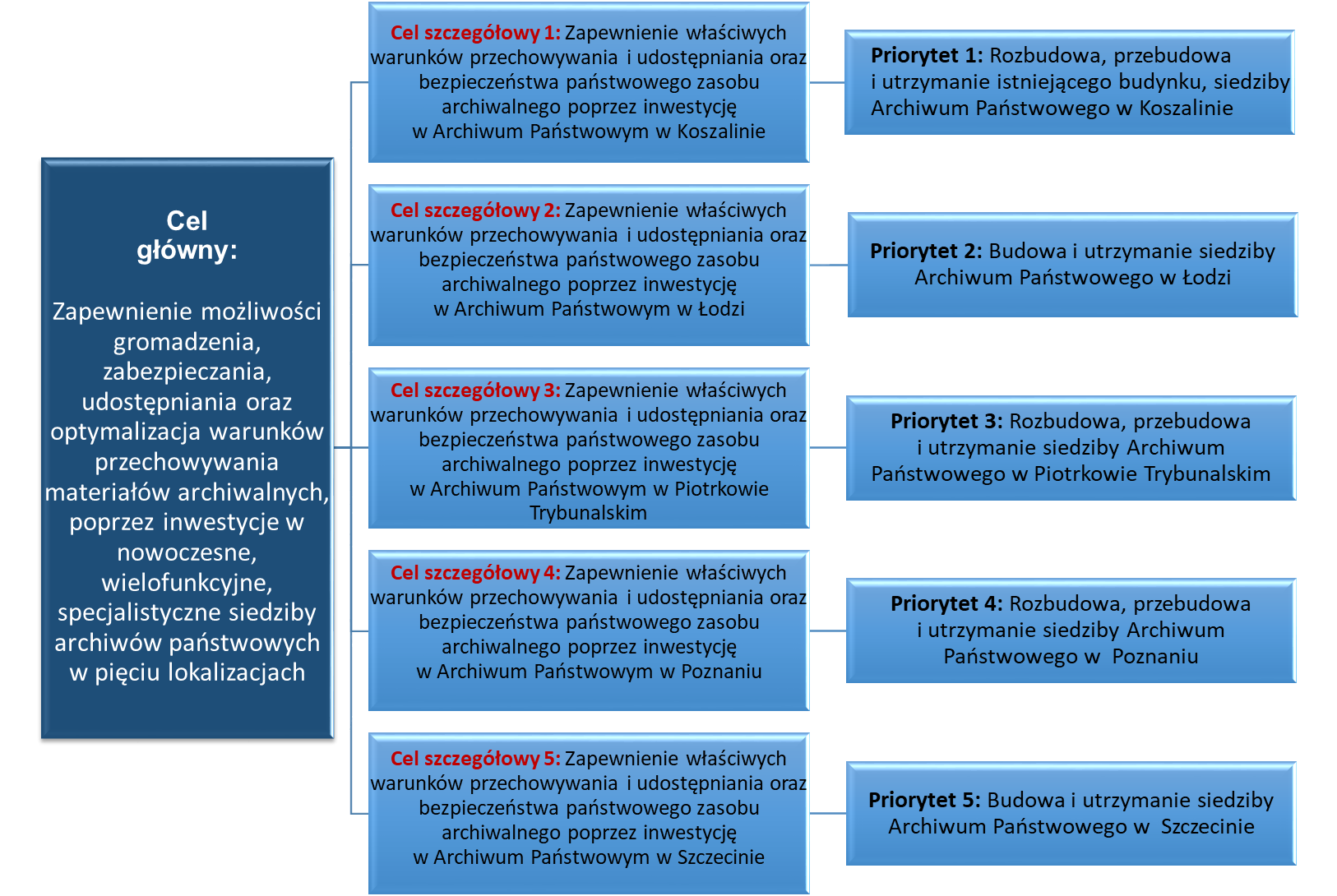 Źródło: opracowanie własne.Opis 3 Schemat 2 Drzewo logiczne Programu „Archiwa” (opis alternatywny).Schemat przedstawia strukturę celów Programu. Na schemacie w największym prostokątnym polu znajduje się cel główny. Obok w równorzędnych mniejszych prostokątnych polach znajduje się 5 celów szczegółowych, z przypisanym po jednym priorytecie do każdego celu szczegółowego. Cel główny: Zapewnienie możliwości gromadzenia, zabezpieczania, udostępniania oraz optymalizacja warunków przechowywania materiałów archiwalnych, poprzez inwestycje w nowoczesne, wielofunkcyjne, specjalistyczne siedziby archiwów państwowych w pięciu lokalizacjach.Cel szczegółowy 1: Zapewnienie właściwych warunków przechowywania i udostępniania oraz bezpieczeństwa państwowego zasobu archiwalnego poprzez inwestycję w Archiwum Państwowym w Koszalinie.Priorytet 1: Rozbudowa, przebudowa i utrzymanie istniejącego budynku, siedziby Archiwum Państwowego w Koszalinie.Cel szczegółowy 2: Zapewnienie właściwych warunków przechowywania i udostępniania oraz bezpieczeństwa państwowego zasobu archiwalnego poprzez inwestycję w Archiwum Państwowym w Łodzi.Priorytet 2: Budowa i utrzymanie siedziby Archiwum Państwowego w Łodzi.Cel szczegółowy 3: Zapewnienie właściwych warunków przechowywania i udostępniania oraz bezpieczeństwa państwowego zasobu archiwalnego poprzez inwestycję w Archiwum Państwowym w Piotrkowie Trybunalskim.Priorytet 3: Rozbudowa, przebudowa i utrzymanie siedziby Archiwum Państwowego w Piotrkowie Trybunalskim.Cel szczegółowy 4: Zapewnienie właściwych warunków przechowywania i udostępniania oraz bezpieczeństwa państwowego zasobu archiwalnego poprzez inwestycję w Archiwum Państwowym w Poznaniu.Priorytet 4: Rozbudowa, przebudowa i utrzymanie siedziby Archiwum Państwowego w  Poznaniu.Cel szczegółowy 5: Zapewnienie właściwych warunków przechowywania i udostępniania oraz bezpieczeństwa państwowego zasobu archiwalnego poprzez inwestycję w Archiwum Państwowym w Szczecinie.Priorytet 5: Budowa i utrzymanie siedziby Archiwum Państwowego w  Szczecinie.Źródło: Opracowanie własneCel główny: Zapewnienie możliwości gromadzenia, zabezpieczania, udostępniania oraz optymalizacja warunków przechowywania materiałów archiwalnych, poprzez inwestycje w nowoczesne, wielofunkcyjne, specjalistyczne siedziby archiwów państwowych w pięciu lokalizacjach.Cel ten zostanie zrealizowany w formule PPP. Przyjęcie Programu „Archiwa” pozwoli na zabezpieczenie środków finansowych na ten cel. Cel główny odnosi się do pięciu obszarów realizacji Programu, za które przyjmuje się realizację inwestycji w pięciu wskazanych lokalizacjach. Osiągnięcie celu głównego Programu „Archiwa” pozwoli na osiągnięcie następujących efektów we wszystkich archiwach państwowych objętych Programem:Jednolite dobre standardy budowy i utrzymania infrastruktury przyjęte w Archiwach Państwowych w Koszalinie, Łodzi, Piotrkowie Trybunalskim, Poznaniu i Szczecinie, wdrażane i stosowane także w lokalizacjach już nowobudowanych (jak na przykład Archiwum Narodowe w Krakowie), pozwolą na całościową poprawę efektywności działania Archiwów Państwowych w Polsce, przez co rozumie się uwzględnienie następujących standardów działania, określonych w Strategii rozwoju Archiwów Państwowych na lata 2021-2030 :zapewnienie adekwatnej do potrzeb powierzchni magazynowej i stworzenie rezerwy magazynowej dla materiałów archiwalnych, a przez to zachowanie ciągłości ich przejmowania z jednostek organizacyjnych;zapewnienie właściwych, stabilnych warunków klimatycznych i mikrobiologicznych długoterminowego przechowywania zbiorów, umożliwiających w wieloletniej perspektywie bezpieczne i oszczędne gromadzenie, przechowywanie i udostępnianie zbiorów archiwalnych;podniesienie standardu i warunków przestrzeni służącej zabezpieczeniu zbiorów, ich popularyzacji oraz poprawy dostępności poprzez:stworzenie specjalistycznych pracowni w celu ochrony i zabezpieczenia zbiorów zgodnie ze światowymi standardami,stworzenie bazy konferencyjno-wystawienniczej na potrzeby działalności edukacyjnej, wystawienniczej, kulturalnej, wyposażonej w nowoczesny sprzęt multimedialny i dostosowanych do obsługi osób ze szczególnymi potrzebami, zgodnie z wymogami nakładanymi:ustawą z dnia 19 lipca 2019 r. o zapewnieniu dostępności osobom ze szczególnymi potrzebami,co wpłynie na poprawienie jakości i dostępności świadczonych usług oraz promocję kultury narodowej;stworzenie nowoczesnych czytelni wyposażonych w stanowiska do pracy z materiałami archiwalnymi o specjalnych wymogach, takich jak mapy wielkoformatowe lub dokumentacja audiowizualna, a także umożliwiające korzystanie z kopii cyfrowych i mikrofilmów;zapewnienie dostępu szerokiemu gronu odbiorców do zasobów archiwalnych z uwzględnieniem osób ze szczególnymi potrzebami;powstanie i utrzymanie budynków odpowiadających przepisom i standardom budownictwa ekologicznego i energooszczędnego.Wyposażenie obiektów w nowoczesne instalacje zapewniające bezpieczeństwo pożarowe, klimatyczne oraz mikrobiologiczne. Budynki będą energooszczędne spełniające rygorystyczne wymagania zapotrzebowanie na energię pierwotną.Cel szczegółowy 1: Zapewnienie właściwych warunków przechowywania i udostępniania oraz bezpieczeństwa państwowego zasobu archiwalnego poprzez inwestycję w Archiwum Państwowym w Koszalinie.Nowa inwestycja, o łącznej planowanej powierzchni całkowitej 3 148 m2, zapewni jednostce możliwość realizacji ustawowych zadań, m.in. w zakresie gromadzenia, zabezpieczenia, przechowywania, udostępniania i popularyzacji materiałów archiwalnych, zgodnie z współczesnymi, nowoczesnymi standardami. W ramach rozbudowy Archiwum pozyska dodatkowe 1 393 m² powierzchni magazynowej. W nowym obiekcie umiejscowiona zostanie czytelnia. Powstanie także sala konferencyjna. W istniejącym obiekcie powstanie w pełni funkcjonalna pracownia digitalizacji oraz pracownia konserwacji mokrej i suchej. Na zewnątrz zostanie wykonane czyszczenie, naprawa, renowacja i konserwacja elewacji. W wyniku rozbudowy i przebudowy będzie możliwe uzyskanie dodatkowej powierzchni łącznie dla ok. 7 km akt, co pozwoli na przejęcie materiałów archiwalnych z jednostek nadzorowanych, a także zmagazynowanie całego zasobu z Koszalina. Obiekt zostanie wyposażony we wszystkie niezbędne przyłącza, sieci i instalacje. Obiekt zostanie dostosowany dla osób ze szczególnymi potrzebami. Realizacja zadania pozwoli na zapewnienie właściwych warunków przechowywania i udostępniania oraz bezpieczeństwa państwowego zasobu archiwalnego poprzez inwestycję w Archiwum Państwowym w Koszalinie.Cel szczegółowy 2: Zapewnienie właściwych warunków przechowywania i udostępniania oraz bezpieczeństwa państwowego zasobu archiwalnego poprzez inwestycję w Archiwum Państwowym w Łodzi. Wybudowanie nowego budynku dla Archiwum Państwowego w Łodzi, o łącznej całkowitej powierzchni ok. 9 900 m2,  a na magazyny przewidziano 4 941 m2  zapewni właściwe wykonywanie podstawowych zadań ustawowych, w tym przede wszystkim odpowiedniego gromadzenia, zabezpieczenia, przechowywania, udostępniania i popularyzacji zasobu, zgodnie ze współczesnymi, nowoczesnymi standardami. Budynek zaprojektowany od podstaw na potrzeby archiwum da możliwość stworzenia optymalnych i jednocześnie ekonomicznych warunków przechowywania dokumentacji. Planuje się, że budynek Archiwum Państwowego w Łodzi będzie składał się z segmentów magazynowego i ogólnodostępnego. W obiekcie znajdą się m.in. pomieszczenia wystawowe, magazyny specjalne, pomieszczenia pracowni specjalistycznych (konserwacji mokrej i suchej, digitalizacji), sala konferencyjno-edukacyjna, czytelnia. Obiekt zostanie dostosowany dla osób ze szczególnymi potrzebami. Będzie też wyposażony we wszystkie niezbędne przyłącza, sieci i instalacje.Realizacja zadania pozwoli na zapewnienie właściwych warunków przechowywania i udostępniania oraz bezpieczeństwa państwowego zasobu archiwalnego poprzez inwestycję w Archiwum Państwowym w Łodzi.Cel szczegółowy 3: Zapewnienie właściwych warunków przechowywania i udostępniania oraz bezpieczeństwa państwowego zasobu archiwalnego poprzez inwestycję w Archiwum Państwowym w Piotrkowie Trybunalskim. Nowa inwestycja, o łącznej całkowitej powierzchni 7 507,8 m2 (w tym na magazyny przewidziano 2 424 m2) zapewni Archiwum Państwowemu w Piotrkowie Trybunalskim możliwość realizacji ustawowych zadań, poprzez zapewnienie właściwych warunków przechowywania i udostępniania oraz bezpieczeństwa państwowego zasobu archiwalnego.  Nowy budynek zapewni możliwość przejmowania materiałów archiwalnych z instytucji państwowych i samorządowych. Stworzone zostaną nowe możliwości w zakresie gromadzenia, zabezpieczenia, przechowywania, udostępniania i popularyzacji materiałów archiwalnych, zgodnie z współczesnymi, nowoczesnymi standardami. Nowo zaprojektowany budynek da możliwość stworzenia optymalnych warunków przechowywania dokumentacji, zarówno pod względem bezpieczeństwa, warunków klimatycznych jak i ekonomicznym. Stworzone zostaną pomieszczenia przeznaczone na magazyny dla dokumentacji nieaktowej (magazyn kartograficzny) i pracownie specjalistyczne, tj. pracownia konserwacji suchej i mokrej, pracownia digitalizacji oraz czytelnia. Powstanie przestrzeń na działalność wystawienniczą oraz edukacyjną. Wykonanie przedmiotowej inwestycji poszerzy możliwości prowadzenia działalności kulturalnej, edukacyjnej i popularyzatorskiej. Obiekt zostanie dostosowany dla osób ze szczególnymi potrzebami. Będzie też wyposażony we wszystkie niezbędne przyłącza, sieci i instalacje. Realizacja zadania pozwoli na zapewnienie właściwych warunków przechowywania i udostępniania oraz bezpieczeństwa państwowego zasobu archiwalnego poprzez inwestycję w Archiwum Państwowym w Piotrkowie Trybunalskim.Cel szczegółowy 4: Zapewnienie właściwych warunków przechowywania i udostępniania oraz bezpieczeństwa państwowego zasobu archiwalnego poprzez inwestycję w Archiwum Państwowym w Poznaniu. Dzięki rozbudowie i przebudowie istniejącego gmachu głównego, Archiwum Państwowego w Poznaniu zyska budynek o powierzchni całkowitej 2 776,11 m², a na magazyny przewidziano 1 498 m². Inwestycja zapewni możliwość realizacji ustawowych zadań, m.in. w zakresie gromadzenia, zabezpieczenia, przechowywania, udostępniania i popularyzacji materiałów archiwalnych, zgodnie ze współczesnymi, nowoczesnymi standardami. W nowym obiekcie, obok magazynów, umiejscowiona zostanie komora fumigacyjna oraz sala konferencyjna i przestrzeń wystawiennicza. W starej części czytelnia uzyska dostęp dla osób z niepełnosprawnością.Obiekt zostanie dostosowany dla osób ze szczególnymi potrzebami. Będzie też wyposażony we wszystkie niezbędne przyłącza, sieci i instalacje.Realizacja zadania pozwoli na zapewnienie właściwych warunków przechowywania i udostępniania oraz bezpieczeństwa państwowego zasobu archiwalnego poprzez inwestycję w Archiwum Państwowym w Poznaniu.Cel szczegółowy 5: Zapewnienie właściwych warunków przechowywania i udostępniania oraz bezpieczeństwa państwowego zasobu archiwalnego poprzez inwestycję w Archiwum Państwowym w Szczecinie. Inwestycja obejmuje budowę nowej siedziby Archiwum Państwowego w Szczecinie o łącznej powierzchni całkowitej budynku 10 371,22 m2, a na magazyny archiwalne przewidziano ok. 6 514 m². Nowy budynek zapewni właściwe wykonywanie podstawowych zadań ustawowych, w tym odpowiedniego gromadzenia, zabezpieczenia, przechowywania, udostępniania i popularyzacji zasobu, zgodnie z nowoczesnymi standardami. Będzie się składał części ogólnodostępnej w której znajdzie się czytelnia oraz przestrzeń konferencyjno-ekspozycyjną. Część zamknięta – w zakresie pomieszczeń i pracowni specjalistycznych tj. – pracowni konserwacji mokrej i suchej, digitalizacji części magazynowej oraz część administracyjno-biurowa, pomieszczenia techniczne (obsługi) budynku.Obiekt zostanie wyposażony we wszystkie niezbędne przyłącza, sieci i instalacje. Obiekt zostanie dostosowany dla osób ze szczególnymi potrzebami.Realizacja zadania pozwoli na zapewnienie właściwych warunków przechowywania i udostępniania oraz bezpieczeństwa państwowego zasobu archiwalnego poprzez inwestycję w Archiwum Państwowym w Szczecinie.Cele Programu „Archiwa” z uwzględnieniem aspektów terytorializacji.W Strategii na rzecz Odpowiedzialnego Rozwoju do roku 2020 (z perspektywą do 2030 r.) wskazano zasady o charakterze obligatoryjnym, których implementacja jest wymagana na poziomie strategii sektorowych, strategii rozwoju oraz programów rozwoju i programów wieloletnich. Z kolei w zaleceniach Krajowej Strategii Rozwoju Regionalnego doprecyzowano omawiane wytyczne w aspekcie terytorializacji. W omawianych dokumentach wskazano następujące obszary strategicznej interwencji [tzw. OSI]: miasta średnie tracące funkcje społeczno-gospodarcze, obszary zmarginalizowane (obejmujące małe miasta i obszary wiejskie), Polskę Wschodnią, Śląsk. Program „Archiwa” honoruje wskazane zalecenie. Tabela 5 Schemat terytorializacji przyjęty w Programie „Archiwa”.Źródło: opracowanie własneOpis PriorytetówPriorytet 1: Rozbudowa, przebudowa i utrzymanie istniejącego budynku, siedziby Archiwum Państwowego w Koszalinie: Planowane jest przeprowadzenie inwestycji, w wyniku której (w ramach rozbudowy) archiwum pozyska 3 148 m2 powierzchni całkowitej, w tym dodatkowe 1 393 m² powierzchni magazynowej. Zadanie inwestycyjne obejmie także częściową przebudowę istniejącej siedziby Archiwum Państwowego w Koszalinie, która obejmie adaptację pomieszczeń i ich optymalne dostosowanie do realizowanych zadań, czyszczenie, naprawę, renowację i konserwację elewacji. Partner prywatny wykorzysta sporządzoną przez archiwum dokumentację projektową. Archiwum posiada projekt budowlany, na podstawie którego została wydana decyzja pozwolenia na budowę nr 174/2020 z dnia 29 czerwca 2020 r.  oraz projekt wykonawczy. Konstrukcja rozbudowywanej części zakłada nośność stropów minimum 12 kN/m² przy zastosowaniu regałów przesuwnych, 5 kN/m2 przy zastosowaniu regałów stacjonarnych dla powierzchni magazynowej. Zakłada się konstrukcję żelbetową. Dach o pochyleniu powyżej 3% z uwzględnieniem miejscowych planów zagospodarowania przestrzennego. Do realizacji inwestycji zostaną wykorzystane materiały dopuszczone dla kontaktu dla przechowywanego zasobu archiwalnego. W ramach dialogu konkurencyjnego zostanie opracowany Program Funkcjonalno-Użytkowy. Partner prywatny będzie ponosił odpowiedzialność ryzyko projektowania, a istniejąca dokumentacja wymaga aktualizacji i dostosowania do zmieniających się wymogów w zakresie budownictwa ekologicznego. Program Funkcjonalno-Użytkowy będzie pełnić rolę nadrzędną wobec dokumentacji projektowej posiadanej przez Podmiot Publiczny stanowiącej załącznik do PFU. Przekazana dokumentacja projektowa stanowi wytyczne kierunkowe dla projektanta, a Partner Prywatny zobowiązany jest do opracowania Dokumentacji Projektowej i wprowadzenia do niej niezbędnych zmian według oczekiwań Podmiotu Publicznego  wskazanych w PFU, jeśli takie będą konieczne.Budynek zostanie wyposażony w instalacje centralnego ogrzewania, wentylacyjne – wentylacji precyzyjnej z funkcją klimatyzacji nawilżania oraz osuszania w strefie magazynowej oraz rozdzielone instalacje wentylacji w części otwartej, klimatyzacyjne, przyłącza wody zimnej i ciepłej wody użytkowej oraz kanalizacji; instalację ppoż., instalacje specjalistyczne – odnawialne źródła ciepła; instalacje elektryczne i teletechniczne. Dąży się, aby wartość wskaźnika energii pierwotnej EP [kWh/(m2·rok)] określającego roczne obliczeniowe zapotrzebowanie na nieodnawialną energię pierwotną do ogrzewania, wentylacji, chłodzenia oraz przygotowania ciepłej wody użytkowej, oświetlenia wbudowanego, obliczona według przepisów dotyczących metodologii obliczania charakterystyki energetycznej budynków, była mniejsza od wartości 45 [kWh/ (m2 rok)]5.Budynek będzie spełniał wymagania Rozporządzenia Ministra Infrastruktury z dnia 12 kwietnia 2002 r. w sprawie warunków technicznych, jakim powinny odpowiadać budynki i ich usytuowanie (Dz. U. z 2019 r. poz. 1065, z późn. zm.)Obiekt będzie wykonany z materiałów odpornych na działanie czynników atmosferycznych, łatwego w utrzymaniu i konserwacji. Stropy, ściany, drzwi i okna zapewnią dobrą izolację akustyczną i termiczną. Wykończenie będzie z materiałów łatwych do utrzymania w czystości, antypoślizgowe, odporne na ścieranie.Pierwsze wyposażenie uzależnione jest od zakresu prac budowlanych rozbudowanego nowego obiektu.Budynek istniejący i projektowany zostanie połączony łącznikiem na wysokości 1 piętra. Projektowany budynek Archiwum ma służyć celom statutowym Archiwum Państwowego w Koszalinie. Budynek będzie stanowił cztery kondygnacje z poddaszem nieużytkowym, częściowo podpiwniczony.Inwestycja zostanie zrealizowana na nieruchomości Skarbu Państwa pozostającej w trwałym zarządzie Archiwum Państwowego w Koszalinie, położonej przy ul. Marii Skłodowskiej-Curie 2 w Koszalinie, o powierzchni 0,3962 ha, oznaczonej w ewidencji gruntów i budynków nr 219 w obrębie ewidencyjnym nr 21, opisanej w księdze wieczystej Nr KO1K/00023472/0 na podstawie Decyzji Nr 11 UM – WGiGG – Koszalina z dnia 14.01.1988 r. nr G.VII-3224/11/88.Dla terenu Inwestycji obowiązuje Miejscowy Plan Zagospodarowania Przestrzennego przyjęty Uchwałą Nr XLII/594/2018 Rady Miejskiej w Koszalinie z dnia 15 marca 2018 r. Zgodnie z MPZP Przedsięwzięcie zlokalizowane jest na obszarze oznaczonym symbolem G14U - teren zabudowy usługowej, usługi administracji.Priorytet 2: Budowa i utrzymanie siedziby Archiwum Państwowego w Łodzi:Planowane jest przeprowadzenie inwestycji, w wyniku której (w ramach budowy nowego obiektu) archiwum pozyska ok. 9 900 m2 powierzchni całkowitej, w tym dodatkowe ok. 4 900 m² powierzchni magazynowej. Partner prywatny wykorzysta przygotowane przez archiwum dokumenty. Konstrukcja rozbudowywanej części zakłada nośność stropów minimum 12 kN/m² przy zastosowaniu regałów przesuwnych, 5 kN/m2 przy zastosowaniu regałów stacjonarnych dla powierzchni magazynowej. Zakłada się konstrukcję żelbetową. Dach o pochyleniu powyżej 3% z uwzględnieniem miejscowych planów zagospodarowania przestrzennego. Do realizacji inwestycji zostaną wykorzystane materiały dopuszczone dla kontaktu dla przechowywanego zasobu archiwalnego. W ramach dialogu konkurencyjnego zostanie opracowany Program Funkcjonalno-Użytkowy. Partner prywatny będzie ponosił odpowiedzialność ryzyko projektowania, a istniejąca dokumentacja wymaga aktualizacji i dostosowania do zmieniających się wymogów w zakresie budownictwa ekologicznego. Program Funkcjonalno-Użytkowy będzie pełnić rolę nadrzędną wobec dokumentacji projektowej posiadanej przez Podmiot Publiczny stanowiącej załącznik do PFU. Przekazana dokumentacja projektowa stanowi wytyczne kierunkowe dla projektanta, a Partner Prywatny zobowiązany jest do opracowania Dokumentacji Projektowej i wprowadzenia do niej niezbędnych zmian według oczekiwań Podmiotu Publicznego  wskazanych w PFU, jeśli takie będą konieczne.Budynek zostanie wyposażony w instalacje centralnego ogrzewania, wentylacyjne – wentylacji precyzyjnej z funkcją klimatyzacji nawilżania oraz osuszania w strefie magazynowej oraz rozdzielone instalacje wentylacji w części otwartej, klimatyzacyjne, przyłącza wody zimnej i ciepłej wody użytkowej oraz kanalizacji; instalację ppoż., instalacje specjalistyczne – odnawialne źródła ciepła; instalacje elektryczne i teletechniczne. Dąży się, aby wartość wskaźnika energii pierwotnej EP [kWh/(m2·rok)] określającego roczne obliczeniowe zapotrzebowanie na nieodnawialną energię pierwotną do ogrzewania, wentylacji, chłodzenia oraz przygotowania ciepłej wody użytkowej, oświetlenia wbudowanego, obliczona według przepisów dotyczących metodologii obliczania charakterystyki energetycznej budynków, była mniejsza od wartości 45 [kWh/ (m2 rok)]5.Budynek będzie spełniał wymagania Rozporządzenia Ministra Infrastruktury z dnia 12 kwietnia 2002 r. w sprawie warunków technicznych, jakim powinny odpowiadać budynki i ich usytuowanie (Dz. U. z 2019 r. poz. 1065, z późn. zm.)Obiekt będzie wykonany z materiałów odpornych na działanie czynników atmosferycznych, łatwego w utrzymaniu i konserwacji. Stropy, ściany, drzwi i okna zapewnią dobrą izolację akustyczną i termiczną. Wykończenie będzie z materiałów łatwych do utrzymania w czystości, antypoślizgowe, odporne na ścieranie.Pierwsze wyposażenie uzależnione jest od zakresu prac budowlanych nowego obiektu.Archiwum Państwowe w Łodzi 20 marca 2019 r. podpisało porozumienie o zamianie nieruchomości z władzami Miasta Łodzi. Rada Miejska w Łodzi 29 marca 2019 r. podjęła uchwałę wyrażającą zgodę na zamianę. Zamiana pomiędzy Skarbem Państwa a Gminą Łódź została sfinalizowana aktem notarialnym z dnia 1 października 2019 r., nr rep. A/4080/2019. Nieruchomości przy placu gen. H. Dąbrowskiego w dniu 29 listopada 2019 r. decyzją Prezydenta Miasta Łodzi DM-DM-X.6844.123.2019 zostały przekazane na czas nieoznaczony w trwały zarząd Archiwum Państwowego w Łodzi. Nieruchomość stanowi działka o nr 375 o pow. 0,4630 ha, obecnie własność Skarbu Państwa, położona w Łodzi przy placu gen. Jana Henryka Dąbrowskiego 19, oznaczona w obrębie S-2, która powstała w wyniku połączenia działek o numerach: 168/11, 168/12, 168/13, 168/14, 168/15, 168/16, 168/18 oraz ul. Narutowicza 60 o numerze 176/5 o łącznej powierzchni 4630 m2, dla której prowadzona jest księga wieczysta LD1M/00126086/9. Decyzją Prezydenta Miasta Łodzi nr EGB.4010.5393.2020.2 z dnia 21.10.2020 r. ww. nieruchomości zostały połączone w jedną działkę.Teren Inwestycji nie jest objęty obowiązującym Miejscowym Planem Zagospodarowania Przestrzennego. Dla terenu Inwestycji uzyskano w dniu 05.02.2016 r. decyzję o warunkach zabudowy nr DAR-UA-VI.163.2016 oraz dnia 20.10.2016 r. decyzję o ustaleniu lokalizacji Inwestycji celu publicznego nr DAR-UA-VI.321.P.2016 oraz kolejną decyzję o ustaleniu lokalizacji celu publicznego z dnia 18.05.2021 r. Nr DPRG-UA-VII.143.P.2021 Prezydenta Miasta Łodzi. Priorytet 3: Rozbudowa, przebudowa i utrzymanie siedziby Archiwum Państwowego w Piotrkowie Trybunalskim:Planowane jest przeprowadzenie inwestycji, w wyniku której (w ramach rozbudowy i przebudowy) powierzchnia całkowita obiektu to  7 507,8 m2, a na magazyny przewidziano 2 424 m2 (zgodnie z PFU wykonanym przez Vostok Design z 2018 r.). Partner prywatny wykorzysta przygotowane przez archiwum dokumenty. Archiwum posiada Program Funkcjonalno-Użytkowy. Konstrukcja rozbudowywanej części zakłada nośność stropów minimum 12 kN/m² przy zastosowaniu regałów przesuwnych, 5 kN/m2 przy zastosowaniu regałów stacjonarnych dla powierzchni magazynowej. Zakłada się konstrukcję żelbetową. Dach o pochyleniu powyżej 3% z uwzględnieniem miejscowych planów zagospodarowania przestrzennego. Do realizacji inwestycji zostaną wykorzystane materiały dopuszczone dla kontaktu dla przechowywanego zasobu archiwalnego.W ramach dialogu konkurencyjnego zostanie zaktualizowany Program Funkcjonalno-Użytkowy. Partner prywatny będzie ponosił odpowiedzialność ryzyko projektowania, a istniejąca dokumentacja wymaga aktualizacji i dostosowania do zmieniających się wymogów w zakresie budownictwa ekologicznego. Program Funkcjonalno-Użytkowy będzie pełnić rolę nadrzędną wobec dokumentacji projektowej posiadanej przez Podmiot Publiczny stanowiącej załącznik do PFU. Przekazana dokumentacja projektowa stanowi wytyczne kierunkowe dla projektanta, a Partner Prywatny zobowiązany jest do opracowania Dokumentacji Projektowej i wprowadzenia do niej niezbędnych zmian według oczekiwań Podmiotu Publicznego wskazanych w PFU, jeśli takie będą konieczne.Budynek zostanie wyposażony w instalacje centralnego ogrzewania, wentylacyjne – wentylacji precyzyjnej z funkcją klimatyzacji nawilżania oraz osuszania w strefie magazynowej oraz rozdzielone instalacje wentylacji w części otwartej, klimatyzacyjne, przyłącza wody zimnej i ciepłej wody użytkowej oraz kanalizacji; instalację ppoż., instalacje specjalistyczne – odnawialne źródła ciepła; instalacje elektryczne i teletechniczne. Dąży się, aby wartość wskaźnika energii pierwotnej EP [kWh/(m2·rok)] określającego roczne obliczeniowe zapotrzebowanie na nieodnawialną energię pierwotną do ogrzewania, wentylacji, chłodzenia oraz przygotowania ciepłej wody użytkowej, oświetlenia wbudowanego, obliczona według przepisów dotyczących metodologii obliczania charakterystyki energetycznej budynków, jest mniejsza od wartości 45 [kWh/ (m2 rok)]5.Budynek będzie spełniał wymagania Rozporządzenia Ministra Infrastruktury z 12 kwietnia 2002 r. w sprawie warunków technicznych, jakim powinny odpowiadać budynki i ich usytuowanie (Dz. U. z 2019 r. poz. 1065, z późn. zm.)Obiekt będzie wykonany z materiałów odpornych na działanie czynników atmosferycznych, łatwego w utrzymaniu i konserwacji. Stropy, ściany, drzwi i okna zapewnią dobrą izolację akustyczną i termiczną. Wykończenie będzie z materiałów łatwych do utrzymania w czystości, antypoślizgowe, odporne na ścieranie.Pierwsze wyposażenie uzależnione jest od zakresu prac budowlanych rozbudowanego nowego obiektu.Archiwum Państwowe w Piotrkowie Trybunalskim od 13 grudnia 2017 r. dysponuje nieruchomością przy ul. Batorego 10 przekazaną na podstawie Decyzji Prezydenta Miasta Piotrkowa Tryb. nr SPN.6871.7.2016 ustanawiającej prawo trwałego zarządu na czas nieokreślony na rzecz Archiwum Państwowego w Piotrkowie Trybunalskim nieruchomości położonej w Piotrkowie Trybunalskim w obrębie 21, oznaczonej w ewidencji gruntów numerem działek 326/3 i 326/6 o łącznej powierzchni 0,6799 ha, dla której w Sądzie Rejonowym w VI Wydziale Ksiąg Wieczystych w Piotrkowie Tryb., prowadzona jest księga wieczysta PT1P/00072072/6. W dniu 7.01.2021 r. wydana została nowa Decyzja Nr 1/2021 Prezydenta Miasta Piotrkowa Trybunalskiego nr SPN.6844.11.2020, zmieniająca termin zagospodarowania nieruchomości w terminie do dnia 31 grudnia 2025 r.Dla terenu Inwestycji obowiązuje Miejscowy Plan Zagospodarowania Przestrzennego przyjęty Uchwałą nr LV/702/18 Rady Miasta Piotrkowa Trybunalskiego z dnia 30 maja 2018 r. Zgodnie z MPZP, Przedsięwzięcie zlokalizowane jest na obszarze oznaczonym symbolem 4MŚ - zabudowa wielofunkcyjna śródmiejska.Priorytet 4: Rozbudowa, przebudowa i utrzymanie siedziby Archiwum Państwowego w Poznaniu:Planowane jest przeprowadzenie inwestycji, w wyniku której (rozbudowa i przebudowa istniejącego gmachu głównego) archiwum pozyska 2 776,11 m2 powierzchni całkowitej w tym dodatkowe 1 498 m² powierzchni magazynowej. Partner prywatny wykorzysta sporządzoną przez archiwum dokumentację projektową. Archiwum posiada projekt budowlany na podstawie którego, po uzgodnieniu z konserwatorem zabytków, została wydana decyzja pozwolenia na budowę nr 1182/2016 z dnia 23 czerwca 2016 r.. Konstrukcja rozbudowywanej części zakłada nośność stropów minimum 12 kN/m² przy zastosowaniu regałów przesuwnych, 5 kN/m2 przy zastosowaniu regałów stacjonarnych dla powierzchni magazynowej. Zakłada się konstrukcję żelbetową. Dach o pochyleniu powyżej 3% z uwzględnieniem miejscowych planów zagospodarowania przestrzennego. Do realizacji inwestycji zostaną wykorzystane materiały dopuszczone dla kontaktu dla przechowywanego zasobu archiwalnego. W ramach dialogu konkurencyjnego zostanie opracowany Program Funkcjonalno-Użytkowy. Partner prywatny będzie ponosił odpowiedzialność ryzyko projektowania, a istniejąca dokumentacja wymaga aktualizacji i dostosowania do zmieniających się wymogów w zakresie budownictwa ekologicznego. Program Funkcjonalno-Użytkowy będzie pełnić rolę nadrzędną wobec dokumentacji projektowej posiadanej przez Podmiot Publiczny stanowiącej załącznik do PFU. Przekazana dokumentacja projektowa stanowi wytyczne kierunkowe dla projektanta, a Partner Prywatny zobowiązany jest do opracowania Dokumentacji Projektowej i wprowadzenia do niej niezbędnych zmian według oczekiwań Podmiotu Publicznego wskazanych w PFU, jeśli takie będą konieczne.Budynek zostanie wyposażony w instalacje centralnego ogrzewania, wentylacyjne – wentylacji precyzyjnej z funkcją klimatyzacji nawilżania oraz osuszania w strefie magazynowej oraz rozdzielone instalacje wentylacji w części otwartej, klimatyzacyjne, przyłącza wody zimnej i ciepłej wody użytkowej oraz kanalizacji; instalację ppoż., instalacje specjalistyczne – odnawialne źródła ciepła; instalacje elektryczne i teletechniczne. Dąży się, aby wartość wskaźnika energii pierwotnej EP [kWh/(m2·rok)] określającego roczne obliczeniowe zapotrzebowanie na nieodnawialną energię pierwotną do ogrzewania, wentylacji, chłodzenia oraz przygotowania ciepłej wody użytkowej, oświetlenia wbudowanego, obliczona według przepisów dotyczących metodologii obliczania charakterystyki energetycznej budynków, jest mniejsza od wartości 45 [kWh/ (m2 rok)]5.Budynek będzie spełniał wymagania Rozporządzenia Ministra Infrastruktury z dnia 12 kwietnia 2002 r. w sprawie warunków technicznych, jakim powinny odpowiadać budynki i ich usytuowanie (Dz. U. z 2019 r. poz. 1065, z późn. zm.)Obiekt będzie wykonany z materiałów odpornych na działanie czynników atmosferycznych, łatwego w utrzymaniu i konserwacji. Stropy, ściany, drzwi i okna zapewnią dobrą izolację akustyczną i termiczną. Wykończenie będzie z materiałów łatwych do utrzymania w czystości, antypoślizgowe, odporne na ścieranie.Pierwsze wyposażenie uzależnione jest od zakresu prac budowlanych rozbudowanego nowego obiektu.Inwestycja zostanie zrealizowana na nieruchomości Skarbu Państwa pozostającej w użytkowaniu Archiwum Państwowego w Poznaniu, położonej przy ul. 23 Lutego 41/43 w Poznaniu, opisanej w księdze wieczystej PO1P/00001633/7, prowadzonej przez V Wydział Ksiąg Wieczystych Sądu Rejonowego Poznań – Stare Miasto w Poznaniu w Dziale II. Budynek jest wpisany indywidualnie do rejestru zabytków pod nr A 220 decyzją z 23.05.1979 r. Dla terenu Inwestycji obowiązuje Miejscowy Plan Zagospodarowania Przestrzennego przyjęty Uchwałą nr L/763/VI/2013 z dnia 21.05.2013. Zgodnie z MPZP, budynek Archiwum zlokalizowany będzie na obszarze oznaczonym symbolem U - tereny zabudowy usługowej.Priorytet 5: Budowa i utrzymanie siedziby Archiwum Państwowego w Szczecinie: Planowane jest przeprowadzenie inwestycji, w wyniku której (w ramach budowy nowego obiektu) archiwum pozyska ok. 10 371,22 m2 powierzchni całkowitej w tym dodatkowe ok. 6 514 m² powierzchni magazynowej. Partner prywatny wykorzysta sporządzoną przez archiwum dokumentację projektową. Archiwum posiada projekt budowlany na podstawie którego została wydana decyzja pozwolenia na budowę nr 1197/20 z dnia 22 września 2020 r.  Konstrukcja rozbudowywanej części zakłada nośność stropów minimum 12 kN/m² przy zastosowaniu regałów przesuwnych, 5 kN/m2 przy zastosowaniu regałów stacjonarnych dla powierzchni magazynowej. Zakłada się konstrukcję żelbetową. Dach o pochyleniu powyżej 3% z uwzględnieniem miejscowych planów zagospodarowania przestrzennego. Do realizacji inwestycji zostaną wykorzystane materiały dopuszczone dla kontaktu dla przechowywanego zasobu archiwalnego. W ramach dialogu konkurencyjnego zostanie opracowany Program Funkcjonalno-Użytkowy. Partner prywatny będzie ponosił odpowiedzialność ryzyko projektowania, a istniejąca dokumentacja wymaga aktualizacji i dostosowania do zmieniających się wymogów w zakresie budownictwa ekologicznego. Program Funkcjonalno-Użytkowy będzie pełnić rolę nadrzędną wobec dokumentacji projektowej posiadanej przez Podmiot Publiczny stanowiącej załącznik do PFU. Przekazana dokumentacja projektowa stanowi wytyczne kierunkowe dla projektanta, a Partner Prywatny zobowiązany jest do opracowania Dokumentacji Projektowej i wprowadzenia do niej niezbędnych zmian według oczekiwań Podmiotu Publicznego  wskazanych w PFU, jeśli takie będą konieczne.Budynek zostanie wyposażony w instalacje centralnego ogrzewania, wentylacyjne – wentylacji precyzyjnej z funkcją klimatyzacji nawilżania oraz osuszania w strefie magazynowej oraz rozdzielone instalacje wentylacji w części otwartej, klimatyzacyjne, przyłącza wody zimnej i ciepłej wody użytkowej oraz kanalizacji; instalację ppoż., instalacje specjalistyczne – odnawialne źródła ciepła; instalacje elektryczne i teletechniczne. Dąży się, aby wartość wskaźnika energii pierwotnej EP [kWh/(m2·rok)] określającego roczne obliczeniowe zapotrzebowanie na nieodnawialną energię pierwotną do ogrzewania, wentylacji, chłodzenia oraz przygotowania ciepłej wody użytkowej, oświetlenia wbudowanego, obliczona według przepisów dotyczących metodologii obliczania charakterystyki energetycznej budynków, jest mniejsza od wartości 45 [kWh/ (m2 rok)]5.Budynek będzie spełniał wymagania Rozporządzenia Ministra Infrastruktury z dnia 12 kwietnia 2002 r. w sprawie warunków technicznych, jakim powinny odpowiadać budynki i ich usytuowanie (Dz. U. z 2019 r. poz. 1065, z późn. zm.)Obiekt będzie wykonany z materiałów odpornych na działanie czynników atmosferycznych, łatwego w utrzymaniu i konserwacji. Stropy, ściany, drzwi i okna zapewnią dobrą izolację akustyczną i termiczną. Wykończenie będzie z materiałów łatwych do utrzymania w czystości, antypoślizgowe, odporne na ścieranie.Pierwsze wyposażenie uzależnione jest od zakresu prac budowlanych nowego obiektu.Prawo do dysponowania nieruchomością na cele budowlane wynika z trwałego zarządu (własność Skarbu Państwa) na czas nieoznaczony (Decyzja z dnia 9 sierpnia 2016 r. znak: WMiRSPN-V-6844.103.2016.MB; UNP:38076/WMiRSPN/-X/16; WMiRSPN-V-6844.105.2016.MB; UPN: 40681/ WMiRSPN/-X/16; Postanowienie z dnia 14 września 2016 r. (sprostowanie omyłki pisarskiej) Prezydent Miasta Szczecina WMiRSPN-V-6844.103.2016.MB; UNP:38076/WMiRSPN/-X/16; WMiRSPN-V-6844.105.2016.MB; UPN: 40681/ WMiRSPN/-X/16). Działka pod budowę położona przy ul. Żołnierskiej 3 w Szczecinie, w rejestrze ewidencji gruntów i budynków została oznaczona numerem 64/1 w obrębie 2057 (Szczecin – Pogodno) i opisana w księdze wieczystej SZ1S/00213628/6 oraz numerem 64/3 w obrębie 2057 (Szczecin – Pogodno) opisana w księdze wieczystej numer SZ1S/00212605/2. Dla terenu Inwestycji obowiązuje Miejscowy Plan Zagospodarowania Przestrzennego przyjęty Uchwałą Nr V/132/19 Rady Miasta Szczecin z dnia 26 marca 2019 r. Zgodnie z MPZP Przedsięwzięcie zlokalizowane jest na obszarze oznaczonym symbolem Z.P.1002.U - teren usługowy z możliwością usługi handlu o powierzchni sprzedaży nie większej niż 100 m2.System Realizacji Programu „Archiwa” Podmioty zaangażowane w realizację Programu „Archiwa”Podmiotami w układzie instytucjonalnym, które są zaangażowane w realizację Programu wieloletniego „Budowa i utrzymanie Archiwów Państwowych” na lata 2023-2052 są: Minister właściwy do spraw kultury i ochrony dziedzictwa narodowego oraz Naczelny Dyrektor Archiwów Państwowych, jako organy administracji rządowej, a także państwowe jednostki budżetowe (Archiwa Państwowe w Koszalinie, Łodzi, Piotrkowie Trybunalskim, Poznaniu i Szczecinie), których dotyczy realizacja Programu „Archiwa”. Jednocześnie we wdrażanie Programu „Archiwa” zaangażowane są: właściwe komórki organizacyjne urzędu obsługującego Ministra właściwego do spraw kultury i ochrony dziedzictwa narodowego oraz Naczelna Dyrekcja Archiwów Państwowych, zgodnie z regulaminami organizacyjnymi;Partner Prywatny, działający jako spółka projektowa i inwestor zastępczy, działający na postawie Umów o PPP, zawartych na okres budowy i utrzymania infrastruktury. Realizacja Programu jest prowadzona na kilku poziomach i zakłada ścisłą współpracę Naczelnego Dyrektora Archiwów Państwowych (w imieniu którego czynności związane z prowadzeniem postępowań w oparciu o ustawę prawo zamówień publicznych prowadzi Dyrektor Generalny NDAP), państwowych jednostek budżetowych (Archiwa Państwowe w Koszalinie, Łodzi, Piotrkowie Trybunalskim, Poznaniu i Szczecinie) oraz Partnera Prywatnego, działającego jako spółka projektowa i inwestor zastępczy. Przygotowanie do realizacji Programu „Archiwa” z uwzględnieniem formuły PPPCelem przygotowania realizacji Programu „Archiwa” wybrano model wspólnego przeprowadzenia postępowania w zakresie partnerstwa publiczno-prywatnego przez pięć Archiwów Państwowych i Naczelną Dyrekcję Archiwów Państwowych w ramach mechanizmu uregulowanego przez art. 38 ustawy z dnia 11 września 2019 r. Prawo zamówień publicznych (tj. Dz.U. z 2022 r. poz. 1710 z późn. zm.).Naczelny Dyrektor Archiwów Państwowych [dalej także: Naczelny Dyrektor] działa na podstawie pełnomocnictwa od każdego z Archiwów Państwowych jako Promotor. W ramach porozumienia  pomiędzy Archiwami Państwowymi a Naczelnym Dyrektorem powierzono przygotowanie i przeprowadzenie postępowania o wybór Partnera Prywatnego Naczelnej Dyrekcji Archiwów Państwowych w imieniu i na rzecz tychże archiwów.Funkcjonalne poziomy wdrażania Programu „Archiwa”:zarządzanie i nadzór nad Programem „Archiwa” – Poziom I  oraz Poziom II: odpowiednio Rada Ministrów oraz Minister właściwy do spraw kultury i ochrony dziedzictwa narodowego;realizacja Programu „Archiwa” − Poziom III Operator Priorytetów 1-5 tj. Naczelny Dyrektor Archiwów Państwowych wdrażanie zadań Programu „Archiwa” −  Poziom IV: państwowe jednostki budżetowe zaangażowane we wdrażanie Programu „Archiwa”  obsługa Programu „Archiwa” − Poziom IIa, Poziom IIIa, Poziom IVa:  komórki organizacyjne obsługujące odpowiednio: Ministra właściwego ds. kultury i dziedzictwa narodowego, Naczelnego Dyrektora Archiwów Państwowych, Dyrektorów pięciu Archiwów Państwowych;sprawozdawczość i monitorowanie – zadanie horyzontalne, realizowane na wszystkich poziomach Programu „Archiwa”)Określając funkcjonalne poziomy wdrażania Programu „Archiwa” nie wykazano w nich pozycji Partnera Prywatnego, z uwagi na fakt iż zadania realizowane przez inwestora zastępczego są powiązane z dwoma poziomami funkcjonalnymi Programu, tj. Poziomem  III oraz Poziomem IV. Przyjęte rozwiązanie wynika z faktu, iż procedury i rozwiązania przyjęte przez Partnera Prywatnego dla realizacji zadań ujętych w Programie „Archiwa” będą przedmiotem umów zawartych z Naczelnym Dyrektorem Archiwów Państwowych (działającym z upoważnienia i w imieniu ww. pięciu Archiwów Państwowych).Jednocześnie należy zaznaczyć, iż zgodnie z przepisami RODO, tj. Rozporządzenia Parlamentu Europejskiego i Rady (UE) 2016/679 z dnia 27 kwietnia 2016 roku w sprawie ochrony osób fizycznych w związku z przetwarzaniem danych osobowych i w sprawie swobodnego przepływu takich danych oraz uchylenia dyrektywy 95/46/WE (ogólne rozporządzenie o ochronie danych), wdrażanie Programu „Archiwa” w zakresie współadministrowania danymi osobowymi i ochrony danych osobowych wymaga zaangażowania podmiotów na poszczególnych poziomach funkcjonalnych wdrażania Program „Archiwa”, w tym komórek organizacyjnych obsługujących odpowiednio: Ministra właściwego ds. kultury i ochrony dziedzictwa narodowego, Naczelnego Dyrektora Archiwów Państwowych, Dyrektorów pięciu Archiwów Państwowych oraz wskazanych przedstawicieli Partnera Prywatnego. W celu realizacji tego zadania na etapie realizacji Programu zostaną zawarte stosowne umowy lub porozumienia.Schemat 3 Schemat poziomów wdrażania Programu „Archiwa”Opis 4 Schemat 3 Schemat poziomów wdrażania Programu „Archiwa” (opis alternatywny).Schemat przedstawia poziomy wdrażania Programu jako duże prostokątne pola (jedno pod drugim). Na schemacie strukturę instytucjonalną na poszczególnych poziomach wdrażania Programu zaprezentowano w układzie opisanych mniejszych prostokątnych pól. Poszczególne pola łączą przerywane lub ciągłe strzałki. Poziomy wdrażania są oznaczone numerami (liczby rzymskie).Legenda:Strzałka ciągła oznacza przekazywanie decyzji, zatwierdzanie przedkładanych dokumentów i sprawozdań.Strzałka przerywana oznacza przekazywanie dokumentów do akceptacji.Strzałka kropkowana oznacza czynności związane z realizacją postanowień Umów o PPP. Na poziomie I znajduje się jedno prostokątne pole:Rada MinistrówPoziom I jest połączony z poziomem II strzałką ciągłą skierowaną do poziomu II i strzałką przerywaną skierowaną do poziomu I.Na poziomie II znajduje się jedno prostokątne pole:Minister Kultury i Dziedzictwa NarodowegoPoziom II jest połączony z poziomem III strzałką ciągłą skierowaną do poziomu III i strzałką przerywaną skierowaną do poziomu II.Na poziomie III znajduje się jedno prostokątne pole:Naczelny Dyrektor Archiwów Państwowych. Poziom III jest połączony z poziomem II strzałką ciągłą skierowaną do poziomu III i strzałką przerywaną skierowaną do poziomu II. Poziom III jest połączony z poziomem IV strzałką ciągłą skierowaną do poziomu IV i strzałką przerywaną skierowaną do poziomu III.Na poziomie IV znajduje się jedno prostokątne pole:Pięć jednostek budżetowych, zaangażowanych we wdrażanie Program „Archiwa” (połączenie strzałką przerywaną do Naczelnego Dyrektor Archiwów Państwowych oraz przeciwległą strzałką ciągłą od Naczelnego Dyrektor Archiwów Państwowych).Z prawej strony schematu, między Poziomem III a Poziomem IV, znajduje się jedno prostokątne pole:Partner Prywatny (pole to jest połączone strzałką kropkowaną do pola Naczelny Dyrektor Archiwów Państwowych oraz przeciwległą strzałką kropkowaną od pola Naczelny Dyrektor Archiwów Państwowych, jednocześnie pole to jest połączone strzałką kropkowaną do pola Pięć jednostek budżetowych, zaangażowanych we wdrażanie Program „Archiwa”  oraz przeciwległą strzałką kropkowaną od pola Pięć jednostek budżetowych, zaangażowanych we wdrażanie Programu „Archiwa”.Źródło: Opracowanie własnePoziom I  Rada Ministrów:Rada Ministrów rozpatruje i przyjmuje sprawozdania roczne oraz sprawozdanie końcowe z realizacji Programu wieloletniego „Budowa i utrzymanie Archiwów Państwowych” na lata 2023-2052. Poziom II  Minister właściwy do spraw kultury i ochrony dziedzictwa narodowego: Zadania związane z II poziomem zarządzania Programem wieloletnim „Budowa i utrzymanie Archiwów Państwowych” na lata 2023-2052  zostały przypisane do Ministra właściwego do spraw kultury i ochrony dziedzictwa narodowego, zgodnie z jego kompetencjami wskazanymi w art. 14 ustawy z dnia 4 września 1997 r. o działach administracji rządowej. Minisetr właściwy do spraw kultury i ochrony dziedzictwa narodowego sprawuje nadzór nad realizacją Programu. Zadania przypisane do II poziomu realizacji Program „Archiwa” obejmują:zarządzanie strategiczne Programem oraz zapewnienie środków budżetu państwa na realizację poszczególnych zadań Progam „Archiwa”, co obejmuje:a)	realizację Priorytetów 1, 2, 3, 4 i 5 Programu,b)	koszty obsługi, monitoringu  i sprawozdawczości Programu;przyjmowanie sprawozdań z realizacji Progam „Archiwa”, celem ich przedłożenia Radzie Ministrów;akceptowanie rozwiązań związanych z wdrażaniem Programu  oraz prowadzenie czynności  związanych z ewentualną aktualizacją Program „Archiwa”;wyrażanie zgody na przesunięcia w budżecie Programu Wieloletniego.Poziom IIa  Komórki organizacyjne urzędu administracji rządowej obsługujące Ministra:Zgodnie z zarządzeniem Ministra Kultury i Dziedzictwa Narodowego z dnia 31 marca 2022 r. w sprawie ustalenia regulaminu organizacyjnego Ministerstwu Kultury i Dziedzictwa Narodowego (Dz. Urz. MKiDN poz. 26) wiodącą komórką organizacyjną w sprawie Program „Archiwa” jest Departament Mecenatu Państwa, który realizuje zadania we współpracy z innymi właściwymi komórkami organizacyjnymi urzędu, a zwłaszcza z Departamentem Finansowym, Departamentem Legislacyjnym oraz Biurem Dyrektora Generalnego MKiDN.Zadania przypisane do poziomu IIa realizacji Programu „Archiwa” obejmują:współpracę z Operatorem Priorytetów Programu „Archiwa”, w zakresie wdrażania Programu, w tym w celu przygotowania sprawozdań z realizacji Programu;bieżące raportowanie Ministrowi właściwemu do spraw kultury i ochrony dziedzictwa narodowego postępu prac związanych z wdrażaniem Programu, nie rzadziej niż raz w roku (przez co rozumie się przedłożenie do akceptacji sprawozdania z realizacji programu za rok poprzedni);w uzasadnionych przypadkach wyznaczanie tematów i terminów spotkań z udziałem ekspertów, instytucji i podmiotów zaangażowanych w realizację Programu, w tym tworzenie, w razie potrzeby, doraźnych zespołów eksperckich w celu wypracowania rekomendacji i rozwiązań dla realizacji wybranych zadań Program „Archiwa”wykonywanie funkcji dysponenta głównego dla zabezpieczenia środków na realizację zadania zgodnie z zadaniami przypisanymi w ustawie o finansach publicznych.Poziom III ‒ Operator Priorytetów: Zadania przypisane do III poziomu realizacji Program „Archiwa” obejmują:Operator Priorytetów, tj. Naczelny Dyrektor Archiwów Państwowych, niezależnie od zadań powierzonych Partnerowi Prywatnemu, odpowiada za następujący zakres czynności w odniesieniu do każdego z Priorytetów Programu:przygotowanie i procedowanie, a po ich zatwierdzeniu wdrażanie i aktualizacja, procedur niezbędnych do uruchomienia i realizacji każdego z pięciu Priorytetów, w tym m.in. zawarcie porozumień z jednostkami budżetowymi objętymi Programem;realizacja zadań każdego z pięciu Priorytetów oraz ogółu czynności związanych z właściwym przeprowadzeniem inwestycji ujętych w Program „Archiwa” w formule partnerstwa publiczno-prywatnego, co obejmuje:wybór Partnera Prywatnego, w trybie dialogu konkurencyjnego we wspólnym postępowaniu, zgodnie z przepisami ustawy z dnia 11 września 2019 r. Prawo zamówień publicznych (tj. Dz.U. z 2022 r. poz. 1710 z późn. zm.), z uwzględnieniem przesłanki do zastosowania trybu dialogu konkurencyjnego zgodnie z art. 170 w zw. z art. 153 ustawy PZP (np. art. 153 pkt. 3 PZP),realizację i rozliczenie umów zawartych z Partnerem Prywatnym w formule partnerstwa publiczno-prywatnego. realizacja zadań każdego z pięciu Priorytetów związanych z użytkowaniem infrastruktury powstałej w ramach Program „Archiwa”, w tym nadzór nad realizacją ogółu czynności i zadań związanych z wnoszeniem w latach 2027-2052 opłaty za dostępność, w tym zabezpieczenie tego procesu pod względem wymagań przepisów prawa; akceptacja i zatwierdzania ogółu dokumentacji wytworzonej w Programie, celem jej przekazania Ministrowi właściwemu ds. kultury i ochrony dziedzictwa narodowego;upowszechnianie informacji nt. założeń Programu oraz formuły jego realizacji, ze szczególnym uwzględnieniem PPP (np. w formie seminariów, warsztatów);sprawozdawczość i monitoring zadań w Programie przypisanych do danego Priorytetu, zgodnie z rozdziałem poświęconym temu zagadnieniu;zapobieganie występowaniu odstępstw w realizacji zadań Program „Archiwa”,  względem założeń przyjętych w Programie, w odniesieniu do działań przypisanych do danego Priorytetu;przedstawianie propozycji ewentualnych koniecznych działań naprawczych, wraz z uzasadnieniem potrzeby wprowadzenia korekty lub aktualizacji; podejmowanie współpracy z innymi podmiotami w ramach realizacji zadań Programu, zgodnie ze specyfiką danego Priorytetu;podejmowanie współpracy z doraźnymi zespołami eksperckimi powoływanymi w ramach realizacji Programu;wykonywanie funkcji dysponenta II stopnia dla Programu;monitorowanie harmonogramu Programu oraz przepływów finansowychmonitorowanie wystąpienia ryzyk w Programie.Z uwagi na długoletni czas trwania Programu dopuszcza się wprowadzenie dodatkowych mechanizmów kontrolnych w trakcie trwania Programu zależnie od potrzeb.Poziom  IIIa  Komórki organizacyjne Naczelnej Dyrekcji Archiwów Państwowych obsługujące Naczelnego Dyrektora AP:Zgodnie z zarządzeniem Naczelnego Dyrektora Archiwów Państwowych z dnia 3 kwietnia 2020 r. w sprawie regulaminu organizacyjnego Naczelnej Dyrekcji Archiwów Państwowych wiodącą komórką organizacyjną w sprawie Programu „Archiwa” jest Departament Rozwoju Archiwów, który realizuje zadania we współpracy z innymi właściwymi komórkami organizacyjnymi urzędu, a zwłaszcza z Biurem Dyrektora Generalnego NDAP.Zadania przypisane do poziomu IIIa realizacji Programu „Archiwa” obejmują:współpracę z Archiwami Państwowymi w Koszalinie, Łodzi, Piotrkowie Trybunalskim, Poznaniu i Szczecinie, tj. z jednostkami budżetowymi objętymi interwencją w ramach Programu „Archiwa”, w zakresie wdrażania Programu, w tym:opiniowanie proponowanego sposobu realizacji zadań,weryfikacja przedkładanych dokumentów, sprawozdań i danych w zakresie Programu „Archiwa”,proponowanie tematów szkoleń dla pracowników NDAP oraz Archiwów Państwowych objętych Programem „Archiwa”, w tym organizacja szkoleń albo powierzenie ich realizacji jednemu z Archiwów Państwowych objętych Programem „Archiwa” (albo kilku z nich), w zależności od potrzeb;bieżącą współpracę z Partnerem Prywatnym oraz koordynację przepływu informacji pomiędzy stronami oraz koordynację ogółu podejmowanych działań;cykliczne raportowanie Naczelnemu Dyrektorowi Archiwów Państwowych postępu prac związanych z wdrażaniem Programu, celem akceptacji i zatwierdzania ogółu dokumentacji wytworzonej w Programie;wyznaczanie tematów i terminów spotkań z udziałem ekspertów, instytucji i podmiotów zaangażowanych w realizację Programu, w tym tworzenie, w razie potrzeby, doraźnych zespołów eksperckich w celu wypracowania rekomendacji i rozwiązań dla realizacji wybranych zadań Programu „Archiwa”, w tym z udziałem innych podmiotów zaangażowanych w realizację Programu obsługa dysponenta II stopnia Naczelnego Dyrektora Archiwów Państwowychmonitoring realizacji Programuprzygotowanie dokumentacji na potrzeby realizacji Programuraportowanie ryzyk występujących w Programierozliczenie Umów o PPP po zakończeniu trwania Programu. Informacja o Operatorze Priorytetów:Naczelny Dyrektor Archiwów PaństwowychNaczelny Dyrektor Archiwów Państwowych [dalej także Naczelny Dyrektor] – jest centralnym organem administracji rządowej w sprawach państwowego zasobu archiwalnego, którego kompetencje zostały wskazane w art. 18 ustawy z dnia 14 lipca 1983 r. o narodowym zasobie archiwalnym i archiwach. Naczelnego Dyrektora Archiwów Państwowych powołuje Prezes Rady Ministrów, na wniosek Ministra właściwego do spraw kultury i ochrony dziedzictwa narodowego. Nadzór nad Naczelnym Dyrektorem Archiwów Państwowych sprawuje minister właściwy do spraw kultury i ochrony dziedzictwa narodowego.Naczelny Dyrektor może upoważnić dyrektorów podległych mu archiwów państwowych do wykonywania, w jego imieniu, zadań należących do zakresu jego działania.Naczelny Dyrektor Archiwów Państwowych, działając na mocy Porozumienia dotyczącego wspólnego przygotowania i przeprowadzenia postępowania w sprawie wyboru Partnera Prywatnego oraz zawarcia umów o partnerstwie publiczno-prywatnym pod nazwą „Budowa i utrzymanie Archiwów Państwowych w formule partnerstwa publiczno-prywatnego” reprezentuje w ramach Programu „Archiwa” Archiwa Państwowe w Koszalinie, Łodzi, Piotrkowie Trybunalskim, Poznaniu i Szczecinie, będące jednostkami budżetowymi objętymi interwencją w ramach Programu „Archiwa”. Naczelna Dyrekcja Archiwów Państwowych [NDAP]Naczelna Dyrekcja Archiwów Państwowych, jest urzędem obsługującym Naczelnego Dyrektora Archiwów Państwowych. Funkcjonuje na podstawie statutu, regulaminu organizacyjnego oraz ustawy o archiwach. Poziom IV  jednostki budżetowe uwzględnione w Programie „Archiwa”:Zadania przypisane do poziomu IV realizacji Programu „Archiwa” obejmują:współpracę z Naczelnym Dyrektorem Archiwów Państwowych, w zakresie wdrażania Programu, w tym:proponowanie sposobu realizacji zadań,przedkładanie dokumentów, sprawozdań i danych w zakresie Programu „Archiwa”,bieżącą współpracę z Partnerem Prywatnym;cykliczne raportowanie postępu prac związanych z wdrażaniem Programu, w tym przedstawianie na wniosek NDAP wszelkich niezbędnych wyjaśnień związanych z realizacją Programu „Archiwa”;terminowego dostarczania na wniosek NDAP kompletnej dokumentacji, niezbędnej do przygotowania i przeprowadzenia inwestycji opisanej w danym Priorytecie oraz niezbędnych materiałów i informacji do przygotowania i przeprowadzenia tego zadania;wyznaczenia co najmniej jednej osoby, która w imieniu Archiwum Państwowego (dla którego prowadzona jest inwestycja w danym Priorytecie) posiadając stosowne pełnomocnictwa i upoważnienia do podejmowania decyzji wejdzie w skład Zespołu Projektowego Programu;udostępnianie pracownikom i współpracownikom NDAP, dostępu do niezbędnych do realizacji Programu „Archiwa” informacji stanowiących tajemnicę przedsiębiorstwa w rozumieniu przepisów ustawy z dnia 16 kwietnia 1993 r. o zwalczaniu nieuczciwej konkurencji, obejmujących dane osobowe ani stanowiących informacje niejawne na podstawie odrębnych przepisów;pełnienie funkcji dysponentów III stopnia dla Programu;prowadzenie ewidencji księgowej projektu i sprawozdawczości;raportowanie ryzyk związanych z realizacją Programu;bezpośredni nadzór nad jakością świadczonych usług przez partnera prywatnego.Informacja o jednostkach budżetowych uwzględnionych w Programie „Archiwa”Inwestycja realizowana w Priorytecie 1, dotyczy Archiwum Państwowego w Koszalinie z siedzibą przy ul. M. Skłodowskiej-Curie 2 − państwowej jednostki budżetowej, działającej na podstawie ustawy z dnia 14 lipca 1983 r. o narodowym zasobie archiwalnym i archiwach (Dz. U. z 2020 r. poz. 164) oraz na podstawie statutu wprowadzonego zarządzeniem nr 17 Naczelnego Dyrektora Archiwów Państwowych z dnia 31 marca 2022 r. w sprawie nadania statutu Archiwum Państwowemu w Koszalinie.Inwestycja realizowana w Priorytecie 2, dotyczy Archiwum Państwowego w Łodzi z siedzibą przy ul. Piłsudskiego 33 − państwowej jednostki budżetowej, działającej na podstawie ustawy z dnia 14 lipca 1983 r. o narodowym zasobie archiwalnym i archiwach (Dz. U. z 2020 r. poz. 164) oraz na podstawie statutu wprowadzonego zarządzeniem nr 22 Naczelnego Dyrektora Archiwów Państwowych z dnia 31 marca 2022 r. w sprawie nadania statutu Archiwum Państwowemu w Łodzi.Inwestycja realizowana w Priorytecie 3, dotyczy Archiwum Państwowego w Piotrkowie Trybunalskim z siedzibą przy ul. Jerozolimskiej 29 − państwowej jednostki budżetowej, działającej na podstawie ustawy z dnia 14 lipca 1983 r. o narodowym zasobie archiwalnym i archiwach (Dz. U. z 2020 r. poz. 164) oraz na podstawie statutu wprowadzonego zarządzeniem nr 26 Naczelnego Dyrektora Archiwów Państwowych z dnia 31 marca 2022 r. w sprawie nadania statutu Archiwum Państwowemu w Piotrkowie Trybunalskim.Inwestycja realizowana w Priorytecie 4, dotyczy Archiwum Państwowego w Poznaniu z siedzibą przy ul. 23 Lutego 41/43 − państwowej jednostki budżetowej, działającej na podstawie ustawy z dnia 14 lipca 1983 r. o narodowym zasobie archiwalnym i archiwach (Dz. U. z 2020 r. poz. 164) oraz na podstawie statutu wprowadzonego zarządzeniem nr 28 Naczelnego Dyrektora Archiwów Państwowych z dnia 31 marca 2022 r. w sprawie nadania statutu Archiwum Państwowemu w Poznaniu.Inwestycja realizowana w Priorytecie 5, dotyczy Archiwum Państwowego w Szczecinie z siedzibą przy ul. Św. Wojciecha 13 − państwowej jednostki budżetowej, działającej na podstawie ustawy z dnia 14 lipca 1983 r. o narodowym zasobie archiwalnym i archiwach (Dz. U. z 2020 r. poz. 164) oraz na podstawie statutu wprowadzonego zarządzeniem nr 34 Naczelnego Dyrektora Archiwów Państwowych z dnia 31 marca 2022 r. w sprawie nadania statutu Archiwum Państwowemu w Szczecinie.Zasady aktualizacji ProgramuMinister właściwy do spraw kultury i ochrony dziedzictwa narodowego może wnioskować do Rady Ministrów o aktualizację lub zmianę postanowień Programu, również w oparciu o uzasadnione wystąpienia Operatora Priorytetów.Przewiduje się, że w związku z realizacją Programu w formule PPP do czasu zawarcia umowy o PPP z Partnerem Prywatnym będzie dokonana aktualizacja Programu „Archiwa” (co nie wyklucza kolejnych nowelizacji Programu na późniejszych etapach realizacji Programu). Potrzeba pierwszej aktualizacji może wystąpić po zrealizowaniu przez Operatora Priorytetów dialogu konkurencyjnego z Partnerami Prywatnymi (który służy m.in. oszacowaniu wartości przedmiotu zamówienia, omówieniu postanowień umowy o PPP, a także przygotowaniu zaproszenia do składania ofert). Druga nowelizacja może okazać się konieczna na etapie oceny ofert złożonych w postępowaniu przez Partnerów Prywatnych.Z uwagi na przepisy ustawy prawo zamówień publicznych, warunkiem skutecznej realizacji Programu będzie rzeczywiste powiązanie w czasie dwóch procesów tj. aktualizacji programu wieloletniego oraz realizacji kolejnych etapów procedury PZP. Zgodnie z art. 220 ustawy PZP Wykonawca jest związany ofertą nie dłużej niż 120 dni (od dnia upływu terminu składania ofert, przy czym pierwszym dniem terminu związania ofertą jest dzień, w którym upływa termin składania ofert), jeżeli wartość zamówienia dla robót budowlanych jest równa lub przekracza wyrażoną w złotych równowartość kwoty 20 000 000 euro. Ponadto w przypadku gdy wybór najkorzystniejszej oferty nie nastąpi przed upływem terminu związania ofertą, zamawiający przed upływem terminu związania ofertą, zwraca się jednokrotnie do wykonawców o wyrażenie zgody na przedłużenie tego terminu o wskazywany przez niego okres, nie dłuższy niż 60 dni. Wskazane przepisy ustawy PZP jednoznacznie określają czas, w jakim należy sfinalizować aktualizację Programu „Archiwa” – jeżeli będzie ona zasadna po etapie dialogu konkurencyjnego lub na etapie oceny ofert. Zwiększeniem szansy na dotrzymanie terminów PZP będzie możliwie szybkie przechodzenie kolejnych etapów procedury legislacyjnej związanej z nowelizacją programu wieloletniego, poczynając od uzyskania zgody na wpis do Wykazu prac legislacyjnych i programowych Rady Ministrów. Należy mieć na wglądzie również art 252 ust. 2 ustawy PZP, który stanowi: Jeżeli termin związania ofertą upłynął przed wyborem najkorzystniejszej oferty, zamawiający wzywa wykonawcę, którego oferta otrzymała najwyższą ocenę, do wyrażenia, w wyznaczonym przez zamawiającego terminie, pisemnej zgody na wybór jego oferty.Jednocześnie po zakończeniu dialogu konkurencyjnego konieczne będzie uzyskanie ponownej zgody Ministra Finansów (zgodnie z ustawą o partnerstwie publiczno-prywatnym) na sfinansowanie Programu z budżetu państwa, w wyniku weryfikacji np. jego kosztów, zakresów rzeczowych zadań, utrzymania infrastruktury i dostępności obiektu – mogących wystąpić na poszczególnych etapach realizacji Programu. Możliwa będzie także weryfikacja wskaźników m.in. po optymalizacji i wykonaniu dokumentacji projektowej poszczególnych budynków.Przesłanką przeprowadzenia aktualizacji Programu będą także zmiany w harmonogramie realizacji inwestycji, skutkujące zmianą nakładów finansowych na Program „Archiwa” w poszczególnych latach realizacji Programu powyżej założonych limitów (w pozostałych przypadkach nowelizacja jest uzależniona od oceny sytuacji przez Operatora Priorytetów). Ponadto w razie wystąpienia któregoś z czynników ryzyka opisanych w Umowach o PPP aktualizacja Programu zostanie przeprowadzona na wniosek Naczelnego Dyrektora Archiwów Państwowych niezwłocznie po identyfikacji problemu i będzie przekazana do ministra właściwego do spraw kultury i ochrony dziedzictwa narodowego celem dalszego postępowania. Tabela 6 Zakres prac nad aktualizacją ProgramuŹródło: opracowanie własne, NDAP.Podstawą rozpoczęcia działań w zakresie aktualizacji Programu „Archiwa” jest złożenie przez Operatora Priorytetów dokumentów niezbędnych dla jej przeprowadzenia, w tym kompletnego wniosku o wpis do wykazu prac Legislacyjnych i Programowych Rady Ministrów, projektu uchwały wraz z załącznikiem (tj. treścią Programu) i uzasadnieniem oraz Oceną Skutków Regulacji.Założenia przyjęte dla Umów o PPP, instrumentów wykonawczych dla Programu „Archiwa”, których zawarcie jest planowane w związku z wdrażaniem ProgramuJak wskazano w treści Programu, w punkcie 9.3. Funkcjonalne poziomy wdrażania Programu „Archiwa” (rozdział 9, pt. „System Realizacji Program „Archiwa””): na etapie określania funkcjonalnych poziomów wdrażania Programu „Archiwa” nie wykazano w nich pozycji Partnera Prywatnego, z uwagi na fakt iż zadania realizowane przez inwestora zastępczego są powiązane z dwoma poziomami funkcjonalnymi Programu, tj. Poziomem  III oraz Poziomem IV. Procedury i rozwiązania przyjęte przez Partnera Prywatnego dla realizacji zadań ujętych w Programie „Archiwa” będą przedmiotem umów zawartych z Naczelnym Dyrektorem Archiwów Państwowych (działającym z upoważnienia i w imieniu ww. pięciu Archiwów Państwowych).Jednocześnie w rozdziale 3 Programu „Archiwa”, pt. „Partnerstwo publiczno-prywatne, jako formuła właściwa do realizacji Programu „Archiwa””, wskazano, iż wynagrodzeniem Partnera Prywatnego będzie cyklicznie wypłacana opłata za dostępność przez poszczególne archiwa, będące dysponentami III stopnia, która zostanie uruchomiona dopiero po oddaniu obiektów do użytkowania. W przypadku, gdy Partner Prywatny nie wykona przyjętych na sobie obowiązków, opłata za dostępność zostanie odpowiednio pomniejszona, co będą regulowały poszczególne umowy, których zasadnicze elementy zostały omówione poniżej. Z uwagi na fakt, iż wybór Partnera Prywatnego nastąpi w trybie dialogu konkurencyjnego, zgodnie z przepisami ustawy Prawo zamówień publicznych we wspólnym postępowaniu (zgodnie z art. 170 w zw. z art. 153 ustawy PZP, np. art. 153 pkt. 3 PZP) w treści Programu „Archiwa” zostały zawarte informacje wynikające z tomu IV Wytycznych PPP pt. „Zarządzanie Umową o PPP”, nie stanowią one jednak katalogu zamkniętego i jednoznacznie wiążącego względem umów, jakie finalnie zostaną wynegocjowane z Partnerem Prywatnym na potrzeby realizacji postanowień Programu „Archiwa”. Naczelny Dyrektor Archiwów Państwowych, realizując procedurę dialogu konkurencyjnego ustawy PZP, będzie podejmował decyzje planując wydatkowanie środków publicznych w sposób celowy i oszczędny, m.in. z zachowaniem zasad: a) uzyskiwania najlepszych efektów z danych nakładów, b) optymalnego doboru metod i środków służących osiągnięciu założonych celów (zgodnie z postanowieniami ustawy o finansach publicznych). Z tego względu oraz z uwagi na wartość inwestycji ostateczny kształt umów będzie wynikiem przeprowadzonego dialogu konkurencyjnego, a umowy będą konsultowane z Prokuratorią Generalną.Założenia przyjęte w odniesieniu do Umów o PPP z Partnerem Prywatnym, na potrzeby realizacji Program „Archiwa”:Przyjęto, iż umowy o PPP, zawierane na potrzeby realizacji Programu „Archiwa”, będą odnosiły się do poziomu Priorytetów Programu, zgodnie z logiką tego dokumentu opisaną w rozdziale 7 „Cele i struktura Programu”.Umowy z Partnerem Prywatnym określą szczegółowy podział zadań i ryzyk każdej ze stron. Umowy o PPP będą zawarte na czas określony, wraz ze szczegółowym harmonogramem. Ryzyka związane z projektowaniem i budową zostaną przeniesione na Partnera Prywatnego. W umowach zostaną określone szczegółowe warunki dysponowania nieruchomością przez Partnera Prywatnego na czas trwania umowy. W umowach zostaną określone zasady komunikacji między stronami. Umowy będą zawierały także warunki zmiany przyjętego modelu finansowego, które przede wszystkim będą obejmowały m.in. takie zdarzenia, jak:istotna zmiana prawa gdzie stronom umowy będą miały w zapisach umownych przypisane ryzyko konkretnych zmian prawa, które mogą mieć miejsce po określonej dacie i będą spełniały określone w umowie warunki;zaakceptowana przez Podmiot Publiczny zmiana struktury finansowania;uwzględnienie na żądanie Podmiotu Publicznego skutków wystąpienia przypadku kompensacyjnego, . Przypadkiem kompensacyjnym jest podwyższenie kosztów wykonania zobowiązań przez Partnera Prywatnego lub inne skutki określone daną umową, którego zaistnieniem jako ryzyko przyjął na siebie w Umowie o PPP Podmiot Publiczny;uwzględnienie na żądanie Podmiotu Publicznego skutków wystąpienia przypadku dostosowania. Przypadek dostosowania to zdarzenie powodujące po stronie Partnera Prywatnego obniżenie określonych kosztów wykonania zobowiązania przez Partnera Prywatnego. Powoduje korektę zobowiązań finansowych Podmiotu Publicznego wynikających z Umów o PPP, w celu spowodowania, aby Partner Prywatny znalazł się w takiej sytuacji gospodarczej, w jakiej znajdowałby się, gdyby taki przypadek nie nastąpił;uwzględnienie wpływu siły wyższej, ;uwzględnienie na żądanie Podmiotu Publicznego skutków polecenia zmiany, tj. uregulowania zmiany względem sposobu wykonywania Umów o PPP, w tym sposobu wykonywania prac projektowych, realizacji budowy lub w zakresie utrzymania infrastruktury;zmiana własnościowe po stronie Partnera Prywatnego, które będą miały istotny wpływ na realizację Umów o PPP.Zmiana finansowania w stosunku do oferty, z zastrzeżeniem odmiennych postanowień stron Umów o PPP, wymaga uprzedniej zgody Podmiotu Publicznego. Zmiana będzie wymagała wdrożenia procedury zmiany umowy i zastosowania odpowiednich mechanizmów w zależności od skutków zmiany. W umowach zostanie określona odpowiedzialność Partnera Prywatnego, w szczególności określone zostaną warunki należytego wykonania, a także limity odpowiedzialności. Umowy ubezpieczenia przedsięwzięcia:Partner Prywatny zostanie również zobowiązany do zawarcia umów ubezpieczenia z ubezpieczycielami zaakceptowanymi przez Podmiot Publiczny, w odniesieniu do przedsięwzięcia i utrzymania ochrony ubezpieczeniowej obejmujących m.in. ryzyka budowy i montażu, odpowiedzialności cywilnej wykonawcy w związku z pracami budowlanymi i montażowymi, ubezpieczenia mienia w transporcie, ubezpieczenia odpowiedzialności cywilnej z tytułu prowadzonych prac projektowych, ubezpieczenia mienia od szkód majątkowych w odniesieniu do infrastruktury technicznej, ubezpieczenia od szkód majątkowych mienia wykorzystywanego w eksploatacji, które stanowi własność Podmiotu Publicznego. Ubezpieczenie odpowiedzialności cywilnej w związku z posiadanym mieniem i prowadzoną działalnością. Szczegółowy katalog ubezpieczeń oraz wymogi zostaną wypracowane w toku dialogu konkurencyjnego. Partner Prywatny będzie musiał wykazać się należytą starannością w zakresie zgłaszania szkód i podejmowania innych czynności niezbędnych do terminowej wypłaty możliwie najwyższego odszkodowania. Podmiot Publiczny będzie akceptował dokumentację związaną z zawarciem ubezpieczeń, a także ich modyfikacją w trakcie trwania realizacji przedsięwzięcia. W umowach z Partnerem Prywatnym zostaną także doprecyzowane warunki, w których Podmiot Publiczny będzie mógł wystąpić o zmianę warunków ubezpieczenia. Procedura rozstrzygania sporu:Procedura rozstrzygania sporu pomiędzy Podmiotem Publicznym, a Partnerem Prywatnym będzie stanowiła integralną część Umów o PPP, zawartych na potrzeby realizacji Program „Archiwa”. W pierwszej kolejności strony będą podejmować próbę polubownego rozwiązania sporu. Powstanie sporu nie będzie wstrzymywać należytego wykonania zobowiązań wynikających z umowy. Jeśli polubowne rozwiązanie sporu nie przyniesie satysfakcjonującego rozstrzygnięcia dla stron, strony mogą powołać niezależnego eksperta lub zespół ekspertów, w celu rozwiązania sporu przy ich udziale. Umowa określi szczegółowo tryb wyboru niezależnego eksperta lub zespołu ekspertów, kwalifikacje ekspertów i sposób procedowania spraw z ich udziałem. Każda ze stron może w związku z jakimkolwiek aspektem realizacji umowy skierować spór pod rozstrzygnięcie sądu powszechnego, właściwego dla siedziby Podmiotu Publicznego. Procedura rozwiązywania sporów będzie miała również zastosowanie na wypadek rozwiązania Umowy o PPP.Polecenie zmiany i tryb uzgodnienia zmiany:W umowach zostanie określona procedura, która umożliwi Podmiotowi Publicznemu zmianę umowy (z własnej inicjatywy lub na wniosek Partnera Prywatnego), względem sposobu wykonania umowy, w zakresie wykonania robót budowalnych lub prowadzenia eksploatacji. Strony będą musiały uzgodnić koszty takiej zmiany i jej wpływ na harmonogram realizacji, a także uwzględnić ramy Programu. Dodatkowe koszty zmiany umowy muszą zostać uzgodnione z Program „Archiwa”.Poufność, zasady udostępniania, prawa autorskie, ochrona danych osobowychW umowach zostaną określone zasady poufności, zakres udostępniania informacji o projekcie i obowiązki stron z tym związane. Uregulowane zostaną kwestie związane z prawami autorskimi do wytworzonej dokumentacji, a także kwestie związane z ochroną danych osobowych.Obowiązki Partnera Prywatnego:Partner Prywatny odpowiada za proces budowalny i będzie zobowiązany do informowania Podmiotu Publicznego o wszelkich okolicznościach mających wpłynąć na jakość wykonywanych prac. Partner Prywatny będzie ponosił odpowiedzialność za wady fizyczne infrastruktury oraz udzieli gwarancji jakości dla wykonanej infrastruktury. Jeśli gwarancje będą wykraczać poza okres gwarancji partnera prywatnego, dokumenty gwarancji od producentów zostaną przekazane Podmiotowi Publicznemu.Partner prywatny będzie odpowiedzialny za zakup pierwszego wyposażenia określonego w postępowaniu oraz udzielenie gwarancji na zakupiony sprzęt. Jednakże po okresie gwarancji za wymianę i wyposażenie będzie odpowiadało dane archiwum. Partner Prywatny odpowiedzialny będzie za usunięcie wad. W umowach zostaną także określone warunki i czas na usunięcie awarii infrastruktury technicznej. Wszystkie tego typu zdarzenia zostaną potwierdzone w formie protokołów. Partner Prywatny będzie ponosił odpowiedzialność za utrzymanie infrastruktury przez 25 lat od dnia przekazania obiektów do użytkowania Podmiotowi Publicznemu. Partner Prywatny na potrzeby realizacji Umów będzie korzystał z podwykonawców. Będzie on zobligowany do prowadzenia rejestru podwykonawców, na warunkach określonych w Umowach o PPP. W przypadku, gdy na skutek zdarzeń prawnych, w tym orzeczeń zostałaby ustalona odpowiedzialność Podmiotu Publicznego za roszczenia zgłoszone przez jakikolwiek podmiot, w tym za roboty budowlane, dostawy i usługi w zakresie budowy infrastruktury i jej utrzymania w związku z nienależytym wykonaniem lub niewykonaniem zobowiązań Partnera Prywatnego wynikających z umów, Partner Prywatny będzie zobowiązany przejąć dług Podmiotu Publicznego.Partner Prywatny w zawieranych kontraktach z podwykonawcami potwierdzi, że Podmiot Publiczny nie pełni funkcji inwestora w rozumieniu Prawa Budowalnego i nie odpowiada za wynagrodzenie należne jego podwykonawcom oraz dalszym podwykonawcom. Partner Prywatny będzie inwestorem odpowiedzialnym solidarnie wraz z podwykonawcami za realizację zobowiązań wynikających z przepisów prawa. Partner Prywatny będzie także zobowiązany do zawiadomienia Podmiotu Publicznego o każdym związanym z realizacją umów sporze sądowym z podwykonawcą. Partner Prywatny będzie zobowiązany do przedstawienia sprawozdań finansowych, celem potwierdzenia i stałego monitorowania jego zdolności do realizacji przedsięwzięcia.Dodatkowo na Partnerze Prywatnym będzie spoczywać obowiązek poinformowania Podmiotu Publicznego o:wystąpieniu czynników mających lub mogących mieć istotny, negatywny wpływ na projekt, działalność lub sytuację Partnera Prywatnego;powstaniu przypadku naruszenia przez Partnera Prywatnego umowy finansowania;wystąpieniu przypadku: odmowy lub wstrzymania wypłaty, lub powstania przypadku przedterminowej obowiązkowej spłaty, lub postawienia finansowania w stan natychmiastowej wymagalności;powzięciu uchwały o likwidacji spółki Partnera Prywatnego;zgłoszeniu wniosku o otwarcie i o otwarciu postępowania upadłościowego lub naprawczego wobec Partnera Prywatnego;wszczęciu postępowania egzekucyjnego, w tym egzekucji administracyjnej wobec Partnera Prywatnego, gdzie kwota dochodzonego roszczenia przekracza wartość określoną w drodze dialogu konkurencyjnego;wszczęciu postępowania karnoskarbowego lub karnego wobec Partnera Prywatnego lub członka jego zarządu;wygaśnięciu, cofnięciu lub zmianie jakiegokolwiek pozwolenia niezbędnego do realizacji przedsięwzięcia;rozwiązaniu lub wygaśnięciu jakiejkolwiek umowy z podwykonawcą działającym na zlecenie Partnera Prywatnego przy realizacji przedsięwzięcia;podjęciu uchwały przez Partnera Prywatnego o zmianie umowy spółki/statutu Partnera Prywatnego (dotyczy spółki celowej);zmianie w składzie organów korporacyjnych Partnera Prywatnego;wystąpieniu jakiegokolwiek innego zdarzenia mogącego mieć negatywny wpływ na możliwość należytego wykonania umów przez Partnera Prywatnego w szczególności wszczęcia i prowadzenia postępowania administracyjnego dotyczącego lub mającego związek z realizacją przedsięwzięcia wraz z podaniem przedmiotu takiego postępowania, sygnatury, organu administracji oraz krótkiego opisu jego przebiegu.Partner Prywatny będzie też objęty klauzulami społecznymi w zakresie zatrudniania określonych osób w ramach umów o pracę. Partner Prywatny będzie zobowiązany do pozyskania finansowania całości przedsięwzięcia oraz wszelkich innych prac związanych z realizacją zobowiązań Partnera Prywatnego wynikających z Umów o PPP, w sposób pozwalający na prawidłową realizację przedsięwzięcia. Partner Prywatny będzie zatem odpowiedzialny za zamknięcie finansowe przedsięwzięcia. W przypadku braku zamknięcia finansowego w określonym w umowie terminie, który zostanie ustalony podczas dialogu konkurencyjnego Podmiot Publiczny będzie mógł przedłużyć ten termin według własnego uznania, co nie będzie miało wpływu na zwiększenie wynagrodzenia Partnera Prywatnego. W takiej sytuacji zastosowanie będą miały zapisy dotyczące aktualizacji Program „Archiwa”.Zwiększenie koszów finansowania, takich jak: marża, prowizja lub inne opłaty w związku ze zmianą finansowania będzie ponosił Partner Prywatny. Partner Prywatny będzie mógł modyfikować strukturę finansowania przedsięwzięcia, po akceptacji ze strony Podmiotu Publicznego. Zmiany te nie mogą powodować jednak przekroczenia alokacji środków na poszczególne lata Program „Archiwa” (w takim przypadku zastosowanie będą miały postanowienia dotyczące aktualizacji Programu).W celu wykazania w sposób niebudzący wątpliwości, że Partner Prywatny zapewnił finansowanie na całość przedsięwzięcia będzie on zobowiązany do przedłożenia kopii umów finansowania Podmiotowi Publicznemu. Brak zamknięcia finansowego będzie rodzić konieczność zapłaty przez Partnera Prywatnego kary umownej na rzecz Podmiotu Publicznego. Partner Prywatny będzie zobowiązany do przygotowania, a następnie stosowania strategii zabezpieczenia ekspozycji na ryzyko zmiany stopy procentowej i ryzyko walutowe. Warunki zabezpieczenia zostaną uszczegółowione w dialogu konkurencyjnym z Partnerami Prywatnymi. Obowiązki Podmiotu Publicznego:W ramach dialogu konkurencyjnego zostanie wypracowana procedura wynagrodzenia, mechanizm wynagradzania oraz uszczegółowione zostaną standardy utrzymania infrastruktury. Formułowane zapisy będą opierały się na wypracowanych rozwiązaniach w innych umowach o partnerstwie publiczno-prywatnym. Dodatkowo na Podmiocie Publicznym będzie spoczywać obowiązek:regulowania wymagalnych i bezspornych płatności wynagrodzenia na rzecz Partnera prywatnego, zgodnie z terminem określonym w Umowach o PPP;wykonywania, z należytą starannością istotnych zobowiązań, wynikających z Umów o PPP, niebędących zobowiązaniem do dokonania płatności;prowadzenia bieżącej współpracy z Partnerem Prywatnym oraz koordynację przepływu informacji pomiędzy stronami. Zdarzenia nadzwyczajne:W umowach zostaną opisane zdarzenia nadzwyczajne oraz omówione ścieżka postępowania takie jak siła wyższa, przypadek kompensacyjny, przypadek dostosowania. Pozwoli to na bieżąco wdrożyć procedury mające na celu uniknięcie negatywnych skutków ww. zdarzeń. Przedterminowe rozwiązanie Umów o PPP: W Umowach o PPP zostanie określony szczegółowo tryb wypowiedzenia umowy przez każdą ze stron. Wypowiedzenie umowy może też nastąpić w przypadku wystąpienia siły wyższej, przez każdą ze stron, w przypadku braku możliwości uzgodnienia między stronami działań koniecznych do ograniczenia lub usunięcia skutków siły wyższej. Przedterminowe rozwiązanie Umów o PPP przez Partnera Publicznego:Odstąpienie od każdej z 5 Umów o PPP przez Podmiot Publiczny będzie mogło nastąpić zgodnie z ustawą PZP w całym okresie umowy z powodu wystąpienia istotnej zmiany okoliczności powodującej, że wykonanie umowy nie będzie leżeć w interesie publicznym, czego nie można było przewidzieć w dacie jej zawarcia lub dalsze wykonywanie którejkolwiek umowy może zagrozić istotnemu interesowi bezpieczeństwa państwa lub bezpieczeństwu publicznemu.Ponadto Podmiot Publiczny będzie miał możliwość przedterminowego wypowiedzenia umowy w określonych w umowach przypadkach tj. m.in.:brak zamknięcia finansowego w określonym w umowach terminie, lub w dodatkowym − jeśli taki został wyznaczony;zwłoka w wykonaniu dokumentacji projektowej będzie przekraczać określoną w umowach ilość dni, Partner Prywatny nie uzyska pozwolenia na budowę w określonym w umowach terminie;z przyczyn zawinionych przez Partnera Prywatnego nie rozpocznie on prac budowalnych w określonym w poszczególnych umowach terminie; z przyczyn zawinionych przez Partnera Prywatnego zostaną przerwane prace budowalne i Partner Prywatny nie podejmie ich w określonym w umowach terminie; termin zakończenia zostanie przesunięty o okres dopuszczalny w umowach;w infrastrukturze zostaną stwierdzone wady istotne, które mogą uniemożliwić użytkowanie infrastruktury zgodnie z przeznaczeniem i Partner Prywatny nie będzie w stanie w określonym terminie ich usunąć;z przyczyn zawinionych Partner Prywatny przerwie utrzymanie obiektów zgodnie z postanowieniami Umów o PPP;Partnerowi Prywatnemu zostanie naliczona określona liczba punktów karnych w ciągu określonej jednostki czasowej (np. roku);obiekty nie będą dostępne przez czas, określony w umowie o PPP; Partner Prywatny nie wniesie zabezpieczenia należytego wykonania;kondycja finansowa Partnera Prywatnego ulegnie pogorszeniu w ten sposób, że zostaną spełnione przesłanki umożliwiające ogłoszenie jego upadłości;Partner Prywatny lub osoba trzecia złoży skutecznie wniosek o ogłoszenie upadłości Partnera Prywatnego w rozumieniu prawa upadłościowego; zostanie podjęta uchwała o otwarciu likwidacji Partnera Prywatnego;zostanie podjęta uchwała o połączeniu, podziale lub przekształceniu Partnera Prywatnego bez pisemnej zgody Podmiotu Publicznego;nie zostaną zawarte umowy ubezpieczenia zgodnie z wymogami Umów o PPP,nastąpi istotna zmiana okoliczności natury faktycznej lub prawnej, której konsekwencją będzie znaczące pogorszenie sytuacji prawnej, finansowej lub gospodarczej Partnera Prywatnego, w stopniu uniemożliwiającym wykonanie Umów o PPP,Partner Prywatny nie będzie wykonywał w sposób rażący istotnego zobowiązania z którejkolwiek z Umów o PPP mimo istnienia obiektywnych możliwości jego wykonania, a rażące niewykonanie tego zobowiązania będą miały istotny negatywny wpływ na Podmiot Publiczny w taki sposób, że dalsze wykonanie danej umowy jest obiektywnie nie do zaakceptowania dla podmiotu publicznego;z innych przyczyn określonych sformułowanych na etapie dialogu konkurencyjnego pomiędzy podmiotem publicznym, a partnerami Prywatnymi.Przedterminowe rozwiązanie Umów o PPP przez Partnera Prywatnego:Partner Prywatny będzie mógł wypowiedzieć umowę, w określonych w Umowach o PPP warunkach, gdy:wejście w życie zmiany przepisów prawa spowoduje, że wykonanie którejkolwiek z umów przestanie być prawnie dopuszczalne;Podmiot Publiczny pozostanie w zwłoce z zapłatą wymagalnych i bezspornych płatności wynagrodzenia, powyżej określonej wartości kwotowej, przez określony w Umowach o PPP okres czasu;Podmiot Publiczny nie będzie wykonywał w sposób rażący istotnego zobowiązania z Umów o PPP niebędącego zobowiązaniem do dokonania płatności, mimo istnienia obiektywnej możliwości jego wykonania, a rażące niewykonanie tego zobowiązania ma istotny negatywny wpływ na Partnera Prywatnego. Skutki rozwiązania Umów o PPP:Z dniem zakończenia Umów o PPP ustaną prawa i obowiązki stron z niej wynikające, z włączeniami określonymi w umowach wynikającymi m.in. związanymi z rękojmią, odpowiedzialnością wobec podmiotów trzecich (które zostały przeniesione na Partnera Prywatnego), rozliczenia umów po ich rozwiązaniu, kwestii związanych z przeniesieniem praw autorskich i ochroną danych osobowych. Rozliczenie stron Umów o PPP po ich rozwiązaniu albo po ich wykonaniu:W umowie zostaną określone zasady rozliczenia zarówno po zakończeniu umowy, jak i jej przedterminowym rozwiązaniem. Podmiot Publiczny będzie zobowiązany do zapłaty na rzecz Partnera Prywatnego kwoty w wysokości ustalanej w umowie, zależnie od okoliczności i czasu wypowiedzenia albo wykonania umowy. Zapłata musi być potwierdzona wykonanymi pracami i Partner Prywatny będzie w stanie wykazać je odpowiednimi dowodami księgowymi. Umowa może regulować inne szczególne przypadki gdy Partner Prywatny otrzyma wynagrodzenie za zrealizowane zadania już po wypowiedzeniu Umowy o PPP.Rozliczenie umowy będzie także uwzględniało naliczenie kar umownych wynikających z Umowy o PPP, jeżeli takie kary będą Podmiotowi Publicznemu należne. Partnerowi Prywatnemu zostaną wypłacone odszkodowania z tytułu zawartych ubezpieczeń. Szczegółowe zapisy rozliczenia zostaną wypracowane w toku dialogu konkurencyjnego.W umowie zostaną określone także szczegółowe zasady zapłaty rozliczenia. Zwrot infrastruktury:W umowie zostanie określony szczegółowo proces zwrotu infrastruktury po zakończeniu Umowy o PPP. Zwrot infrastruktury będzie poprzedzała kontrola tej infrastruktury oraz inwentaryzacja. W razie konieczności zostaną wykonane niezbędne remonty i prace, aby przekazana infrastruktura była w pełni dostępna i mogła dalej być wykorzystywana przez Podmiot Publiczny z uwzględnieniem procesu .Odbiór infrastruktury:Odbiór infrastruktury zostanie potwierdzony protokołem odbioru, który poprzedzi sprawdzenie przez Podmiot Publiczny czy infrastruktura spełnia na koniec okresu danej umowy wymagania określone w tej umowie. W przypadku niespełnienia wymogów Partner Prywatny będzie zobowiązany do wypłaty kwoty stanowiącej równowartość kwoty niezbędnych prac. Partner Prywatny zapewni, iż Podmiotowi Publicznemu przysługiwać będzie tytuł prawny do sprzętu i urządzeń zamontowanych w obiektach Archiwów Państwowych. Partner Prywatny przeniesie uprawnienia z tytułu rękojmi i gwarancji, które będą wynikać z umowami z podwykonawcami. Rękojmia Partnera Prywatnego:Partner Prywatny udzieli rękojmi za wady po zakończeniu umowy o PPP w odniesieniu do zgodności stanu infrastruktury, jaka zostanie określona na dzień zakończenia umowy.11. Źródła finansowania11.1. Miejsce ProgramuProgram „Archiwa” jest jednym z kilku instrumentów finansowych, które mogą zostać wykorzystane w ramach działań na rzecz rozwoju Archiwów Państwowych w Polsce. Jednocześnie, w ramach stałych elementów polityki kulturalnej państwa oraz działań Naczelnego Dyrektora Archiwów Państwowych mogą być podejmowane działania komplementarne, które także przyczyniają się do osiągnięcia przedstawionych celów Programu. Dla wzmocnienia efektu synergii, pomiędzy zadaniami Programu „Archiwa” oraz innymi inicjatywami, działaniami i projektami, które są związane z rozwojem Archiwów Państwowych w Polsce (w tym jednostek zlokalizowanych w Koszalinie, Łodzi, Piotrkowie Trybunalskim, Poznaniu i Szczecinie) niezbędne jest zagwarantowanie finansowania Budowy i utrzymania Archiwów Państwowych w formie Programu. Nie jest wykluczone tworzenie montaży finansowych, w ramach których obok środków będących w dyspozycji Naczelnego Dyrektora Archiwów Państwowych, jako dysponenta środków budżetowych II stopnia w części 24 budżetu państwa, pojawią się środki finansowe pochodzące z Programu. Wskazane rozwiązania wymagają jednak rzeczywistego i wyraźnego wyodrębnienia poszczególnych zadań pod względem rzeczowym i finansowym. Zgodnie z art. 134 ustawy o finansach publicznych i § 5 rozporządzenia Rady Ministrów z dnia 2 grudnia 2010 r. w sprawie szczegółowego sposobu i trybu finansowania inwestycji z budżetu państwa (Dz. U. z 2010 r. nr 238 poz. 1579) przyjęto zasadę, że łączna kwota środków z budżetu państwa nie może być wyższa niż wartość kosztorysowa inwestycji określona przy rozpoczęciu jej realizacji, obejmująca koszty przygotowania do realizacji, koszty robót budowlanych, koszty nadzoru nad wykonywaniem robót budowlanych i koszty pierwszego wyposażenia. Rozpoczęcie budowy jest rozumiane zgodnie z art. 41 ustawy z dnia 7 lipca 1994 r. – Prawo budowlane (tj. Dz. U. z 2021 r. poz. 2351 z późn. zm.). Jednocześnie, z uwagi na realizację Programu „Archiwa” w formule partnerstwa publiczno-prywatnego za zgodną z postanowieniami ww. art. 134 ustawy o finansach publicznych i ww. § 5 rozporządzenia Rady Ministrów z dnia 2 grudnia 2010 r. uznaje się nowelizację Programu „Archiwa” związaną ze wzrostem wartości inwestycji po zakończeniu dialogu konkurencyjnego, w wyniku weryfikacji np. kosztów inwestycji, zakresów rzeczowych zadań, utrzymania infrastruktury i dostępności obiektu – mogących wystąpić na poszczególnych etapach realizacji Programu. Wskazana nowelizacja miałaby miejsce przed rozpoczęciem realizacji inwestycji określonych w Programie „Archiwa”. Jednocześnie należy zaznaczyć, że łączny budżet Programu „Archiwa” obejmuje również środki na pokrycie kosztów zarządzania Programem, które obejmują m.in. kategorie kosztów niezwiązanych z procesem inwestycyjnym.Po ukończeniu inwestycji Archiwa Państwowe w Koszalinie, Łodzi, Piotrkowie Trybunalskim, Poznaniu i Szczecinie będą finansowane na zasadach dotychczasowych ze środków w części 24 budżetu państwa. Dodatkowo wskazane archiwa, będące dysponentami III stopnia, będą ponosiły wydatki z tytułu wynagrodzeniem Partnera Prywatnego, w formie cyklicznie wypłacanej opłaty za dostępność. Opłata ta zostanie uruchomiona dopiero po oddaniu obiektów do użytkowania. W przypadku, gdy Partner Prywatny nie wykona przyjętych na sobie obowiązków, opłata za dostępność zostanie odpowiednio pomniejszona, co będą regulowały poszczególne umowy z partnerem prywatnym.11.2. Założenia finansowe przyjęte dla Programu W opracowaniu Programu „Budowa i utrzymanie Archiwów Państwowych w formule partnerstwa publiczno-prywatnego” na lata 2023–2052 przyjęto następujące założenia finansowe:Budżet Programu opiera się na środkach budżetu państwa. Nie przewiduje się zaangażowania środków z budżetów JST. Finansowanie z budżetu państwa może stanowić 100% nakładów na Program „Archiwa”. Partner prywatny zgodnie z postanowieniami umów projektuje, buduje, rozbudowuje i przebudowuje infrastrukturę. W okresie realizacji inwestycji partner prywatny nie otrzymuje wynagrodzenia, a inwestycje finansowane są przez partnera prywatnego z własnych środków lub uzyskanych od instytucji finansujących. Na etapie operacyjnym, kiedy partner prywatny utrzymuje i zarządza wytworzoną infrastrukturą, partner prywatny otrzymuje wynagrodzenie od podmiotu publicznego w formie opłaty za dostępność, która pokrywa poniesione nakłady i marżę partnera prywatnegoWydatki ponoszone w ramach poszczególnych Priorytetów Programu będą wydatkami inwestycyjnymi i wydatkami bieżącymi, finansowanymi z budżetu państwa w ramach środków części 24, zgodnie z przedstawionym podziałem środków na lata 2023-2052. Sposób rozliczenia środków w ramach projektów PPP określa Krajowy Standard Rachunkowości nr 10 Umowy o partnerstwie publiczno-prywatnym oraz umowy koncesji na roboty budowlane i usługi. Dodatkowo w ramach Programu „Archiwa” ze środków w części 24 budżetu państwa zaplanowano wydatki bieżące związane z finansowaniem kosztów zarządzania Programem. Środki na finansowanie programu na rok 2023 zostały ujęte w części za którą odpowiada minister właściwy do spraw kultury i ochrony dziedzictwa narodowego. W kolejnych latach Programu „Archiwa”, tj. 2024-2052 środki będą ujmowane w ramach wydatków części 24 budżetu państwa jako jej zwiększenie, zgodnie z postanowieniami uchwały Rady Ministrów w sprawie ustanowienia programu wieloletniego „Budowa i utrzymanie Archiwów Państwowych w formule partnerstwa publiczno-prywatnego” na lata 2023-2052. Koszty zarządzania obejmują koszty związane z zatrudnieniem osób nadzorujących po stronie archiwów i Naczelnej Dyrekcji Archiwów Państwowych umowę o PPP i realizację Programu Wieloletniego, tj. kierowników projektu i dyrektora projektu.  Pozyskanie i utrzymanie kadry zarządzającej umową o PPP będzie kluczowe dla zabezpieczenia interesów podmiotu publicznego. Zarządzanie umową to ogół działań i czynności podmiotu publicznego w tym kontrola i monitoring należytej jakości robót i usług, zarządzanie zmianami ryzykiem, roszczeniami i płatnościami oraz zakończeniem umowy o PPP. Uwzględniono również koszty niezbędnych dla realizacji szkoleń i wykonania ekspertyz.Program „Archiwa” jest realizowany w oparciu o ustawę o partnerstwie publiczno-prywatnym (tj. Dz.U. z 2023 r. poz. 30), a ujęte w budżecie Programu szacowane wynagrodzenie Partnera Prywatnego w latach 2027-2052 będzie miało formę tzw. opłaty za dostępność. Na tę opłatę złożą się opłaty za:usługę budowlaną,usługę utrzymania,usługę finansową. Stosownie do art. 173 ustawy z  dnia 27 sierpnia 2009 r. o finansach publicznych środki z budżetu państwa przeznaczone na finansowanie programów wieloletnich nie mogą być wykorzystane na inne cele. Środki na realizację Programu będą przyznawane Operatorowi Priorytetów, tj. Naczelnemu Dyrektorowi Archiwów Państwowych w formie zwiększenia limitu wydatków, w wysokości kwot określonych w budżecie Programu na każdy rok realizacji Programu „Archiwa”. W ramach Programu będzie możliwe zastosowanie mechanizmów związanych ze zgłaszaniem środków niewygasających z upływem roku budżetowego, zgodnie z zasadami ustawy o finansach publicznych za wyjątkiem sytuacji gdy zastosowanie mają przepisy odrębne. Środki na pokrycie kosztów zarządzania Programem (co obejmuje koszty zarządzania Umowami o PPP oraz koszty wynagrodzeń) będą przyznawane Operatorowi Priorytetów oraz archiwom zaangażowanym w Program w wysokości, wynikającej z kwoty określonej w Programie na dany rok na to zadanie. Środki te będą przyznawane w formie zwiększenia limitu wydatków Naczelnego Dyrektora Archiwów Państwowych. W ramach środków na obsługę Priorytetów będą finansowane wynagrodzenia oraz szkolenia pracowników archiwów zaangażowanych we wdrażanie Programu. Ze środków mogą być finansowane jedynie wydatki bieżące.Przekazane Operatorowi Priorytetów środki finansowe na dany rok realizacji Programu (w tym środki na pokrycie kosztów zarządzania Programem) będą mogły być przesuwane na kolejne lata budżetowe po aktualizacji Programu.W ramach części 24 budżetu państwa (w odniesieniu do środków budżetowych zagwarantowanych w danym roku), w ramach każdego Priorytetu (między pozycjami kosztów), pomiędzy Priorytetami oraz w zakresie środków przyznawanych na pokrycie kosztów zarządzania Programem można dokonywać przesunięć alokacji środków, po akceptacji ministra właściwego do spraw kultury i ochrony dziedzictwa narodowego, bez konieczności aktualizacji Programu. Wskazana zmiana będzie realizowana zgodnie z art. 171 ustawy z  dnia 27 sierpnia 2009 r. o finansach publicznych i nie wymaga nowelizacji uchwały o przyjęciu programu wieloletniego. Informacja o dokonanych przesunięciach jest uwzględniana w sprawozdaniu z realizacji Programu za dany rok, w którym zostało dokonane  przesunięcie alokacji. Wydatki na bieżącą działalność archiwów nie zostały ujęte w Programie. Zostaną one zabezpieczone poza programem wieloletnim w ramach cz. 24 kultura i ochrona dziedzictwa narodowego (koszty bieżące funkcjonowania nieobjętych programem archiwów będzie ponosić podmiot publiczny w ramach limitów środków Ministra Kultury i Dziedzictwa Narodowego). Należy podkreślić, że przyjęte założenia w PFU czynią nowopowstałe budynki budynkami energooszczędnymi i nowoczesnymi co powinno przełożyć się na niskie koszty eksploatacji. Koszty wiązane z przeprowadzką zasobu, fumigacją zostaną pokryte z części 24 kultura i ochrona dziedzictwa narodowego poza programem w ramach kosztów na działalność bieżącą11.3. Przepływy finansowe Procedura zapewnienia finansowania i związane z nią przepływy finansowe zakładają następujące etapy:Minister właściwy do spraw kultury i ochrony dziedzictwa nardowego informuje Operatora Priorytetów, tj. Naczelnego Dyrektora Archiwów Państwowych, o kwocie przeznaczonej na Program w rozbiciu na lata realizacji Programu „Archiwa”. Informacja uwzględnia w poszczególnych latach podział środków Programu na Priorytety oraz przedstawia wyodrębnione środki przeznaczone na zarządzanie Programem, także z uwzględnieniem ich podziału na lata.Środki budżetu państwa są przyznawane Operatorowi Priorytetów w kwocie ustalonej na dany rok w Programie na podstawie przepisów ustawy z dnia 27 sierpnia 2009 r. o finansach publicznych. Rozliczenie dofinansowania odbywa się na zasadach określonych w zarządzeniu Ministra Kultury i Dziedzictwa Narodowego z dnia 30 października 2013 r. w sprawie nadzoru i kontroli nad jednostkami objętymi częścią 24 budżetu państwa.Naczelny Dyrektor Archiwów Państwowych dokonuje podziału kwot Programu „Archiwa” na dany rok, z wyłączeniem środków na obsługę Programu „Archiwa”, pomiędzy Archiwa Państwowe w Koszalinie, Łodzi, Piotrkowie Trybunalskim, Poznaniu i Szczecinie, zgodnie z przyporządkowaniem środków do poszczególnych Priorytetów Programu.W latach 2027-2052, na podstawie dokonanego podziału kwot Program „Archiwa” na dany rok oraz na podstawie umów z Partnerem Prywatnym, na potrzeby realizacji Program „Archiwa”, Archiwa Państwowe w Koszalinie, Łodzi, Piotrkowie Trybunalskim, Poznaniu i Szczecinie ponoszą stosowne opłaty w formie tzw. opłaty za dostępność. 11.4. Plan finansowy ProgramuKoszty Programu zostały przedstawione na podstawie opracowanego modelu finansowego programu podczas prac nad oceną efektywności, wykonaną w ramach porozumienia z ministrem właściwym do spraw rozwoju regionalnego przez PFR i przedstawione Ministrowi Finansów wraz ze złożonym wnioskiem o wyrażenie zgody na sfinansowanie projektu z budżetu państwa (patrz rozdz. II.2)Koszt opłaty za dostępność (OzD) finansowany z budżetu państwa w okresie 2027-2052 wyniesie łącznie około  2 592 892 752zł z VAT. W poszczególnych latach będzie on kształtował się następująco:Tabela 7 Koszty opłaty za dostępność łącznie w okresie realizacji Programu „Archiwa” (w złotych):Źródło: Ocena efektywności, CPI na podstawie Wytycznych Ministra Finansów dotyczących stosowania jednolitych wskaźników makroekonomicznych będących podstawą oszacowania skutków finansowych projektowanych ustaw z 29 kwietnia 2022 r.Tabela 8 Wartość Programu w podziale na lata realizacji  Programu „Archiwa”:Źródło: Ocena efektywności, CPI na podstawie Wytycznych Ministra Finansów dotyczących stosowania jednolitych wskaźników makroekonomicznych będących podstawą oszacowania skutków finansowych projektowanych ustaw z 29 kwietnia 2022 r., obliczenia własne.        Wysokość opłaty za dostępność została skalkulowana z uwzględnieniem szacunkowych nakładów inwestycyjnych, kosztów operacyjnych i odtworzeniowych utrzymania obiektów oraz kosztów finansowych i marży partnera prywatnego.        Koszty Programu będą ulegać weryfikacji i mogą podlegać aktualizacji w wyniku prowadzonych prac nad przedsięwzięciem, postepowania w trybie określonym ustawą prawo zamówień publicznych szczególnie po przeprowadzeniu dialogu konkurencyjnego i złożeniu ofert oraz wyborze partnera prywatnego. Umowy o partnerstwie publiczno-prywatnym, które zostaną wypracowane na etapie dialogu konkurencyjnego z potencjalnymi partnerami prywatnymi będą zawierały klauzule umożliwiające waloryzację kwoty.Przedstawiona kwota nie zawiera środków na bieżącą działalność archiwów po wybudowaniu nowych obiektów, które w ramach podziału zadań na etapie utrzymania obiektu zostały przypisane podmiotowi publicznemu. Wyliczona kwota nie zawiera też wydatków (przepakowywania, czyszczenia, dezynfekcji i transportu), jakie archiwa poniosą w związku z przemieszczeniem materiałów archiwalnych z dotychczasowych miejsc przechowywania do docelowych obiektów. Ostateczne oszacowanie tych kosztów nastąpi w trakcie procesu inwestycyjnego i będą one systematycznie umieszczane w ustawie budżetowej w latach inwestycji oraz w latach następnych po jej zakończeniu (dezynfekcja, transport). Zgodnie z ustawą o zasadach prowadzenia polityki rozwoju (art. 17 ust. 1, pkt. 6. lit.b)) poniżej został przedstawiony plan finansowy Programu „Archiwa” zawierający kwotę środków przeznaczonych na finansowanie realizacji Programu w podziale między poszczególne Priorytety. Z uwagi na fakt, iż w Programie jest jeden Operator Priorytetów, koszty zarządzania Umowami o PPP oraz koszty zarządzania Programem „Archiwa” (wspólna kategoria kosztów) nie były uwzględniane w podziale na Priorytety. Z tego względu w tabeli nr 9 (poniżej) zsumowane wartości dla całego Programu są niższe, niż dane wskazane w tabeli nr 8 pt. Wartość Programu w podziale na lata realizacji Programu „Archiwa”. Jednocześnie w tabeli nr 9 pozycja „Opłata za dostępność razem” tj. za lata 2027-2052 wskazana dla wszystkich Priorytetów Programu „Archiwa”  jest zgodna z wykazaną opłatą za dostępność brutto w tabeli nr 7 pt. „Koszty opłaty za dostępność łącznie w okresie realizacji Programu „Archiwa”.Tabela 9 Rozkład środków Programu między Priorytety Programu „Archiwa”. Poniżej w tabeli przedstawiono wydatki inwestycyjne i wydatki bieżące (razem) ponoszone w ramach opłaty za dostępność w danym roku realizacji Programu „Archiwa”, z uwzględnieniem podziału tych wydatków na Priorytety Programu. Zestawienie ujęto w złotych oraz w %. Przy przenoszeniu danych z modelu finansowego, wartości zostały zaokrąglone do pełnych złotych.Źródło: opracowanie własne.Zgodnie z przedstawionym wyjaśnieniem, w tabeli nr 9 powyżej nie uwzględniono środków na sfinansowanie kosztów zarządzania Umowami o PPP oraz kosztów wynagrodzeń. Dodatkowo, dla każdego z Priorytetów Programu „Archiwa” przedstawiono poniżej podział środków przypisanych do poszczególnych Priorytetów, z uwzględnieniem podziału na lata realizacji Programu „Archiwa” (od momentu ponoszenia opłaty za dostępność, tj. od 2027 r.), z uwzględnieniem przyporządkowanych kwot w podziale na wydatki inwestycyjne oraz wydatki bieżące. W tabeli nr 10, analogicznie jak w przypadku podziału środków przeznaczonych na finansowanie realizacji Programu w podziale między poszczególne Priorytety (tabela nr 9), w odniesieniu do środków przypisanych do poszczególnych Priorytetów Programu „Archiwa” (w podziale na wydatki inwestycyjne oraz wydatki bieżące) w zestawieniu nie uwzględniano kosztów zarządzania Umowami o PPP oraz kosztów wynagrodzeń.Tabela 10 Podział  środków przypisanych do poszczególnych Priorytetów Programu „Archiwa”, w podziale na wydatki inwestycyjne oraz wydatki bieżące (w złotych):Przy przenoszeniu danych z modelu finansowego, wartości zostały zaokrąglone do pełnych złotych.11.5. Etapy realizacji ProgramuW ocenie efektywności zostały szczegółowo określone etapy realizacji przedsięwzięcia oraz harmonogram określający etapy prac. Etap 1 to etap przygotowawczy. W etapie przygotowawczym dokonano oceny efektywności projektu. Przygotowano i wszczęto postępowanie na wybór partnera prywatnego. W celu zakończenia etapu przygotowawczego niezbędne jest uchwalenie Programu celem zabezpieczenia finansowania przedsięwzięcia, przeprowadzenie dialogu konkurencyjnego z wybranymi partnerami prywatnymi, zawarcie Umów o partnerstwie publiczno-prywatnym (zamknięcie komercyjne), oraz zamknięcie finansowe projektu, rozumianego jako podpisanie umów dotyczących uzyskania przez partnera prywatnego finansowania inwestycji objętych Programem.Etap 2 etap inwestycyjny to etap planowany do roku 2027 – kiedy wykonane zostaną wszelkie prace projektowe i budowlane oraz wyposażeniowe, a końcowym rezultatem tego etapu będzie uzyskanie pozwolenia na użytkowanie, a następnie rozpoczęcie użytkowania przez archiwa. Założeniem projektu jest realizacja budów do roku 2027 i utrzymanie obiektów w okresie 25 lat od rozpoczęcia użytkowania budynku, z zastrzeżeniem, że dla lokalizacji Poznania i Koszalina czas prac budowalnych dla istniejącej infrastruktury będzie dłuższy z uwagi na charakter prac.Etap 3 to etap utrzymania – od tego momentu ponoszone będą opłaty za dostępność, a budynki będą udostępnione użytkownikom. Etap zostanie zakończony wraz z końcem Umów o partnerstwie publicznym i przekazaniem obiektów do zarządzania stronie publicznej.12. Sprawozdawczość i monitorowanie Programu „Archiwa”12.1. SprawozdawczośćSprawozdawczość i monitoring odbywają się przez cały okres wdrażania Programu i są realizowane na wszystkich poziomach instytucjonalnych wdrażania Programu. Podstawowym narzędziem monitoringu są informacje dotyczące postępu finansowego i rzeczowego ‒ przekazywane w sprawozdaniach Archiwów Państwowych objętych Programem „Archiwa”, które następnie są weryfikowane przez Operatora Priorytetów tj. Naczelnego Dyrektora Archiwów Państwowych i przedkładane do akceptacji Ministra właściwego do spraw kultury i ochrony dziedzictwa narodowego – w terminach i na zasadach określonych w dokumentach dotyczących nadzoru Ministra nad instytucjami podległymi i nadzorowanymi.Operator Priorytetów, na bieżąco monitoruje informacje dotyczące postępu finansowego i rzeczowego w ramach poszczególnych Priorytetów na podstawie sprawozdań Archiwów Państwowych, odpowiednio w Koszalinie, Łodzi, Piotrkowie Trybunalskim i Szczecinie. Operator przez cały okres wdrażania Programu „Archiwa” sporządza sprawozdania roczne z realizacji Programu (z zachowaniem podziału na Priorytety), a na zakończenie Programu – sprawozdanie końcowe. Minister właściwy do spraw kultury i ochrony dziedzictwa narodowego może wystąpić jednorazowo lub cyklicznie do Operatora (a ten do Archiwów Państwowych zaangażowanych w Programie „Archiwa”) o dodatkowe dane wykorzystywane w procesie sprawozdawania i monitorowania.Sprawozdanie roczne z realizacji priorytetu obejmuje sprawozdanie merytoryczne oraz sprawozdanie z wykonania wydatków. Część merytoryczna obejmuje informacje o wskaźnikach odnoszące się do procesu wdrażania działań w ramach priorytetu. Zestawienia są sporządzane jako dane za rok sprawozdawczy, przy czym w sprawozdaniu podawane są dane według stanu na dzień 31 grudnia roku sprawozdawczego. Operator analizuje wartości wskaźników poprzez porównanie wartości planowanych i osiągniętych. W przypadku odstępstw w wartościach osiągniętych i planowanych konieczne jest przedstawienie przyczyn tego stanu rzeczy.  Sprawozdanie końcowe obejmuje cały okres wdrażania Programu, tj. lata 2023‒2052 z uwzględnieniem aktualizacji danych na dzień 31 grudnia 2052 r. Sprawozdawczość będzie prowadzona w szczególności na podstawie przepisów rozporządzenia Ministra Finansów z dnia 11 stycznia 2022 r. w sprawie sprawozdawczości budżetowej (Dz. U. z 2022 r. poz. 144).Terminy składania sprawozdań:W terminie: do dnia 31 marca roku następnego Operator Priorytetów przekazuje sprawozdanie roczne z realizacji Programu „Archiwa” do akceptacji przez Ministra właściwego do spraw kultury i ochrony dziedzictwa narodowego.Na tej podstawie i po akceptacji sprawozdania Minister właściwy do spraw kultury i ochrony dziedzictwa narodowego, w terminie do dnia 30 maja, przedkłada Radzie Ministrów zbiorcze sprawozdanie z realizacji Programu za rok ubiegły.Sprawozdanie końcowe jest przekazywane przez Operatora Priorytetów do akceptacji przez Ministra właściwego do spraw kultury i ochrony dziedzictwa narodowego w terminie: 
do 1 marca 2053 roku. Na tej podstawie i po akceptacji sprawozdania końcowego z realizacji Programu „Archiwa” Minister właściwy do spraw kultury i ochrony dziedzictwa narodowego, w terminie do dnia 30 września 2053 r., przedkłada Radzie Ministrów zbiorcze sprawozdanie końcowe z realizacji Programu.Sprawozdanie końcowe z Programu „Archiwa” jest tożsame ze sprawozdaniem z ostatniego roku realizacji Programu, które jest uzupełnione o podsumowanie całego okresu jego wdrażania. Tym samym Minister właściwy do spraw kultury i ochrony dziedzictwa narodowego nie przedkłada Radzie Ministrów odrębnego sprawozdania z ostatniego roku realizacji Programu „Archiwa”. W ramach sprawozdania końcowego Operator Priorytetów, w kooperacji z Archiwami Państwowymi zaangażowanymi w Program „Archiwa”, sporządza zestawienie wskaźników za cały okres realizacji.12.2. MonitorowanieWskaźniki przyjęte dla Programu są podstawą monitorowania i sprawozdawczości Programu „Archiwa”. W tym celu dla Programu wybrano dziesięć wskaźników, podzielonych na cztery wskaźniki produktu (których wartości oszacowano na dzień zakończenia poszczególnych inwestycji) oraz sześć wskaźników rezultatu bezpośredniego, które będą monitorowane w okresie użytkowania obiektów objętych inwestycją w ramach Programu „Archiwa”. Są to:Wskaźniki produktu:Liczba inwestycji objętych wsparciem Programu „Archiwa”,Liczba inwestycji, które w wyniku Programu „Archiwa” dostosowano do potrzeb osób ze szczególnymi potrzebami,Liczba energooszczędnych inwestycji  (o wartości zapotrzebowania na nieodnawialną energię pierwotną EP=45 kWh/m2/rok) w ramach Programu „Archiwa” ,Powierzchnia użytkowa [m2]  inwestycji objętych wsparciem Programu „Archiwa”. Wskaźniki rezultatu bezpośredniego:Minimalny metraż półek [m.b.] w Archiwach Państwowych objętych Programem „Archiwa”,Metraż przejętych materiałów archiwalnych [m.b.] przez Archiwa Państwowe objęte Programem „Archiwa”,Liczba dni w roku, w których zachowana została prawidłowa temperatura i wilgotność w magazynach Archiwów Państwowych objętych Programem,Liczba dni roboczych w roku, w których dostępne były pracownie konserwacji mokrej w Archiwach Państwowych objętych Programem,Liczba dni roboczych w roku, w których dostępne były pracownie konserwacji suchej w Archiwach Państwowych objętych Programem,Liczba dni roboczych w roku, w których dostępne były pracownie digitalizacji/reprografii  w Archiwach Państwowych objętych Programem, Liczba dni roboczych w roku, w których dostępna była czytelnia w Archiwach Państwowych objętych Programem,Liczba szkoleń przeprowadzonych dla pracowników Archiwów Państwowych zaangażowanych we wdrażanie Programu „Archiwa”.12.3. Założenia przyjęte dla wskaźników Programu „Archiwa”:Dane przyjęte w ramach szacowania wartości pośrednich i docelowych dla wskaźników wybranych dla programu wieloletniego „Budowa i utrzymanie Archiwów Państwowych w formule partnerstwa publiczno-prywatnego” na lata 2023-2052 zakładają ciągłość funkcjonowania Archiwów Państwowych objętych Programem. Należy jednak zaznaczyć, iż proces inwestycyjny realizowany w wymagających warunkach makroekonomicznych, jak również nadal występująca epidemia wywołana zakażeniami wirusem SARS-CoV-2  (określanego też nazwą COVID-19) mogą mieć istotny i nieprzewidywalny wpływ na osiągnięcie założonych wartości wskaźników Programu „Archiwa”.Dla celu głównego Programu „Archiwa” przypisano cztery wskaźniki produktu oraz osiem wskaźników rezultatu bezpośredniego. Wskaźniki przypisane do celu głównego są monitorowane w każdym Priorytecie Programu, za wyjątkiem wskaźnika CG_R_8 Liczba szkoleń przeprowadzonych dla pracowników zaangażowanych we wdrażanie Programu „Archiwa”, który jako związany z procesem zarządzania Programem jest monitorowany jedynie na poziomie Celu głównego. Oznacza to, iż (poza wskazanym wyjątkiem) wartości przypisane do celu głównego Programu „Archiwa” wynikają ze zagregowania (zsumowania) wartości cząstkowych przypisanych do każdego z celów szczegółowych Programu. Do wszystkich Celów szczegółowych Programu (do których przyporządkowano pięć Priorytetów, po jednym do każdego Celu szczegółowego) przypisano wskaźniki produktu oraz wskaźniki rezultatu bezpośredniego.W każdym roku realizacji Programu wskaźniki będą monitorowane za pośrednictwem sprawozdań składanych przez Archiwa Państwowe objęte Programem „Archiwa”. W zależności od specyfiki danego wskaźnika założenia przyjęte dla szacowania jego wartości odnosiły się do danych historycznych przedstawionych przez Archiwa Państwowe objęte Programem albo do wartości szacowanych na podstawie założeń przyjętych dla danej inwestycji. Z uwagi na specyfikę wdrażania Programu „Archiwa” (w oparciu o Umowy o PPP, w ramach której w latach 2027-2052 będzie ponoszona opłata za dostępność na rzecz Podmiotu Prywatnego, będącego inwestorem zastępczym) należy wskazać, że:wartości wskaźników produktu zostały oszacowane na rok zakończenia inwestycji przez Partnera Prywatnego tj. do 2027 r., w oparciu o planowane wartości (które mogą ulec zmianie w toku negocjacji Umów o PPP). Po osiągnięciu wartości docelowej wskaźniki produktu nie podlegają dalszemu monitorowaniu, ponieważ ich wartość nie ulega zmianie do 2052 r. Fakt ten odzwierciedlono w tabeli oznaczeniem n.d. [„nie dotyczy”]wartości wskaźników rezultatu bezpośredniego w zdecydowanej większości zostały oszacowane na lata 2027-2052, a więc w okresie użytkowania przez Archiwa Państwowe infrastruktury objętej interwencją Programu „Archiwa”. Na poziomie Celu głównego przedstawiona, szacowana wartość docelowa (na 2052 r.) wskaźników rezultatu bezpośredniego stanowi sumę wartości poszczególnych wskaźników zagregowaną z pięciu Celów szczegółowych. Wskaźniki rezultatu bezpośredniego, związane z dostępnością (użytkowaniem) infrastruktury objętej wsparciem Programu „Archiwa” nie podlegają monitorowaniu do czasu zakończenia procesu inwestycji, co odzwierciedlono w tabeli oznaczeniem n.d. [„nie dotyczy”].W celu ułatwienia identyfikacji poszczególnych grup wskaźników (podzielonych na wskaźniki produktu oraz wskaźniki rezultatu) przyjęto następujące symbole identyfikacyjne (oznaczenia ID) dla wskaźników Programu „Archiwa”: CG_P – wskaźnik produktu przyjęty dla celu głównego Program „Archiwa” (monitorowany na poziomie każdego z Priorytetów),CG_R – wskaźnik rezultatu przyjęty dla celu głównego (monitorowany na poziomie każdego z Priorytetów, za wyjątkiem wskaźnika CG_R_8).W tabelach poniżej przedstawiono wskaźniki dla poszczególnych poziomów wdrażania Programu. Z uwagi na czas realizacji Programu „Archiwa” dane ujęto w dwóch zestawieniach, za lata 2023-2035 oraz 2036-2052.Tabela 11 Tabela wskaźników dla Programu „Archiwa”, zestawienie danych za lata 2023-2035.Tabela 12 Tabela wskaźników dla Programu „Archiwa” − kontynuacja, zestawienie danych za lata 2036-205213. Pomoc publiczna a Program „Archiwa”Kwestie dotyczące występowania pomocy publicznej, w programie wieloletnim „Budowa i utrzymanie Archiwów Państwowych w formule partnerstwa publiczno-prywatnego” na lata 2023-2052 rozważano z uwzględnieniem prawodawstwa Unii Europejskiej w tym zakresie. W odniesieniu do prawodawstwa UE w szczególności uwzględniono:zawiadomienie Komisji w sprawie pojęcia pomocy państwa w rozumieniu art. 107 ust. 1 Traktatu o funkcjonowaniu Unii Europejskiej  (Dz.Urz.UE.C.2016.262.1)); [dalej także: Zawiadomienie Komisji]rozporządzenie Komisji (UE) nr 651/2014 z dnia 17 czerwca 2014 r. uznającego niektóre rodzaje pomocy za zgodne z rynkiem wewnętrznym w zastosowaniu art. 107 i 108 Traktatu (Dz.Urz.UE.L.2014.187.1. z późn. zm.));Kierując się bezpośrednim wskazaniem zawartym w Zawiadomieniu Komisji, w którym w rozdziale 2 (Pojęcie przedsiębiorstwa i działalności gospodarczej), w punkcie 36 wprost wskazano, iż: „Ponadto wiele wydarzeń kulturalnych lub działań służących zachowaniu dziedzictwa kulturowego jest obiektywnie niezastępowalnych (np. utrzymywanie archiwów publicznych z unikalnymi dokumentami), a zatem wyklucza istnienie rzeczywistego rynku. Zdaniem Komisji takie działania również należy uznać za pozbawione charakteru gospodarczego”, przyjęto iż w przypadku Programu „Archiwa” pomoc publiczna nie występuje w odniesieniu do podstawowej, określonej w ustawie o archiwach, działalności Archiwów Państwowych, objętych wsparciem w ramach Programu, w których dostęp do materiałów archiwalnych jest bezpłatny dla wszystkich zainteresowanych.W procesie formułowania wniosków w zakresie ewentualnego  występowania pomocy publicznej w odniesieniu do zaplanowanego procesu inwestycyjnego w programie wieloletnim „Budowa i utrzymanie Archiwów Państwowych w formule partnerstwa publiczno-prywatnego” na lata 2023-2052 uwzględniono dwie analizy prezentowane na stronach Urzędu Ochrony Konkurencji i Konsumentów, tj. „Partnerstwo publiczno-prywatne a pomoc publiczna” oraz „Usługi użyteczności publicznej a pomoc publiczna”.Na tej podstawie uznano, iż po uchwaleniu Programu „Archiwa” niezwłocznie zostanie zlecona ekspertyza, której przedmiotem będzie ocena spełnienia przesłanek występowania pomocy publicznej w zakresie wynagrodzenia Partnera Prywatnego, którym będzie cyklicznie wypłacana opłata za dostępność przez poszczególne archiwa, która zostanie uruchomiona dopiero po oddaniu obiektów do użytkowania. Na tę opłatę złożą się opłaty za: a) usługę budowlaną, b) usługę utrzymania, c) usługę finansową w odniesieniu do inwestycji zrealizowanych przez Partnera Prywatnego w związku z programem wieloletnim „Budowa i utrzymanie Archiwów Państwowych w formule partnerstwa publiczno-prywatnego” oraz analiza korzyści wynikających z udzielenia wsparcia w ramach tego Programu.W przypadku stwierdzenia wystąpienia pomocy publicznej Program zostanie zgłoszony do Komisji Europejskiej, jako pomoc operacyjna ad hoc, zgodna z rozporządzeniem Komisji (UE) nr 651/2014 z dnia 17 czerwca 2014 r. uznającym niektóre rodzaje pomocy za zgodne z rynkiem wewnętrznym w zastosowaniu art. 107 i 108 Traktatu (Dz. Urz. UE L 187 z 26.06.2014, str. 1, z późn. zm.). Dopuszcza się zastosowanie innej podstawy zgłoszenia pomocy publicznej do Komisji Europejskiej, jeżeli takie zalecenie będzie wynikać z ekspertyzy, co nie wymaga nowelizacji Programu „Archiwa”. Omawiając zagadnienie pomocy publicznej w zakresie realizacji inwestycji Programu „Archiwa” należy zwrócić uwagę na następujące kwestie:celem dochowania zasad równości i konkurencyjności podczas wyboru wykonawcy w Programie „Archiwa” przewidziano wybór Partnera Prywatnego, w trybie dialogu konkurencyjnego we wspólnym postępowaniu, zgodnie z przepisami ustawy z dnia 11 września 2019 r. Prawo zamówień publicznych (tj. Dz.U. z 2022 r. poz. 1710 z późn. zm.), z uwzględnieniem przesłanki do zastosowania trybu dialogu konkurencyjnego zgodnie z art. 170 w zw. z art. 153 ustawy PZP; tym samym Operator Priorytetu dołoży wszelkich starań aby wsparcie kierowane dla przedsięwzięcia nie stanowiło uprzywilejowania podmiotu prywatnego, który je będzie współrealizował;Program „Archiwa” opiera się na formule BOOT – Build, Own, Operate, Transfer / Buduj jako własność – Zarządzaj – Przekaż. Należy zaznaczyć, iż inwestycje zostaną zrealizowane na nieruchomościach Skarbu Państwa pozostających w trwałym zarządzie Archiwów Państwowych, objętych Programem „Archiwa”, które na czas realizacji Programu zostaną udostępnione Partnerowi Prywatnemu na podstawie Umów o PPP. W 2052 r. wraz z końcem Umów o partnerstwie publiczno-prywatnym obiekty objęte inwestycją w ramach Programu „Archiwa” zostaną przekazane do zarządzania stronie publicznej;w przypadku Programu „Archiwa” w pięciu lokalizacjach tj. w Koszalinie, Łodzi, Piotrkowie Trybunalskim, Poznaniu, Szczecinie udostępnione Partnerowi Prywatnemu na czas realizacji Programu w ramach partnerstwa publiczno-prywatnego..Z uwagi na charakter i funkcje infrastruktury projektu (budynki archiwów państwowych, które nie będą generować, co do zasady, przychodów dla partnera prywatnego), zakładany model realizacji (PPP z wynagrodzeniem dla partnera prywatnego w formie opłaty za dostępność) oraz podział ryzyka (ryzyko popytu po stronie podmiotu publicznego), sposób wyboru partnera prywatnego (otwarty tryb konkurencyjny PZP ukierunkowany na wybór najbardziej ekonomicznie oferty), a także źródła finansowania (budżet państwa, bez możliwości dofinansowania unijnego), wydaje się, że pomoc publiczna nie wystąpi w Programie „Archiwa”. Partner Prywatny zgodnie z przedstawionymi powyżej założeniami, nie będzie odnosił nadmiernych korzyści. Nie zakłada się również preferencyjnego traktowania Partnera Prywatnego np. w zakresie np. podatków/opłat. Jednocześnie należy zaznaczyć, iż w toku negocjacji Umów o PPP mogą zostać przyjęte dodatkowe rozwiązania, mające wpływ w omawianym zakresie. Załącznik nr 1 Etapy realizacji programu w formule PPPlp.Kategoria kosztówKwoty 
(tys. PLN)1PPP Net Price Cost / wartość bieżąca netto Model PPP719 9632Opłata za dostępność brutto2 592 8933Opłata za dostępność netto2 198 790VAT z tyt. usługi budowlanej155 112VAT z tyt. usługi utrzymania238 991Koszty operacyjne ponoszone przez Podmiot Publiczny poza Umowami o PPP301 475Wartość rezydualna aktywów(593 442)PSC Net Price Cost / wartość bieżąca netto Model Tradycyjny779 090PSC2 460 623Koszty realizacji Projektu netto1 598 071Nakłady początkowe596 211Koszty operacyjne486 872Nakłady odtworzeniowe514 988Neutralność konkurencyjna467 228CIT73 125VAT z tyt. usługi budowlanej155 112VAT z tyt. usługi utrzymania238 991Ryzyka, które w przypadku wariantu PPP są  przenoszone na partnera prywatnego395 324Wartość rezydualna aktywów(593 442)Value for Money59 127Mocne stronySłabe stronydokumenty zgromadzone w Archiwach Państwowych są świadectwem dorobku cywilizacyjnego i kulturowego państwa polskiego;dokumenty zgromadzone w Archiwach Państwowych są źródłem wiedzy eksperckiej; projekt realizowany jest w oparciu o Wytyczne PPP Ministerstwa Funduszy i Polityki Regionalnej i przy wsparciu pracowników Ministerstwa. Zawarte porozumienie pomiędzy Ministerstwem Funduszy Naczelnym Dyrektorem i Polskim Funduszem rozwoju jest gwarancją profesjonalizacji procesu wyboru partnera prywatnego;znane są wymogi odnośnie do przechowywania, zabezpieczania i udostępniania materiałów archiwalnych;Archiwa Państwowe realizują czytelnie zdefiniowane zadania publiczne (w ramach określonej w ustawie działalności archiwalnej), co obejmuje: gromadzenie, ewidencjonowanie, przechowywanie, opracowanie, zabezpieczenie i udostępnianie materiałów archiwalnych (m.in. dokumentacji aktowej, dokumentów pergaminowych i papierowych, dokumentacji fotograficznej, filmowej i dźwiękowej) oraz prowadzenie działalności informacyjnej (art. 23 oraz art. 16 ustawy o archiwach);Archiwa Państwowe konsekwentnie prowadzą digitalizację zbiorów (dyrektywa z dnia 10 listopada 2021 r. w sprawie wspólnej europejskiej przestrzeni danych na potrzeby dziedzictwa kulturowego);  Archiwa Państwowe aktywnie uczestniczą w procesie edukacji historycznej społeczności lokalnych, m.in. umożliwiają użytkownikom zapoznanie się z przechowywanymi źródłami historycznymi poprzez cykliczne „dni otwarte”, wystawy, publikacje, a także organizację wizyt grup uczniowskich i studenckich;w odniesieniu do zakresu interwencji Programu „Archiwa” wszystkie wytypowane Archiwa Państwowe, tj. w Koszalinie, Łodzi, Piotrkowie Trybunalskim, Poznaniu i Szczecinie posiadają stosowne nieruchomości: trzy z nich posiadają dokumentację projektową wraz z pozwoleniami na budowę, a pozostałe dwa dokumentację koncepcyjną;stabilne finansowanie Archiwów Państwowych z budżetu państwa;brak precyzyjnego określenia pozycji i funkcji Archiwów Państwowych we współczesnej administracji publicznej i społeczeństwie informacyjnym;zróżnicowana pozycja poszczególnych Archiwów Państwowych: silna w mniejszych ośrodkach, słaba w dużych miastach z poważną konkurencją instytucji kultury i nauki;ustawa o archiwach nakłada na archiwa państwowe obowiązek gromadzenia zabezpieczenia i udostępniania materiałów archiwalnych już wytworzonych i wytwarzanych przez ponad 10 tys. państwowych i samorządowych, powyższe zadania muszą być realizowane poprzez stworzenie odpowiedniej infrastruktury, co generuje to za sobą koszty zarówno w zakresie jej powstania jak i utrzymania zgromadzonego w niej dziedzictwa narodowego; brak możliwości najmu powierzchni magazynowych dostosowanych do przechowywania materiałów archiwalnych, a adaptacja powierzchni jest kosztochłonna brak profesjonalnych pracowni konserwacji mokrej i suchej o raz pracowni digitalizacji odpowiadających nowoczesnym standardom;brak wystarczających powierzchni magazynowych do przejęcia zasobu archiwalnego, który został już wytworzony;koszty budowy nowej infrastruktury lub rozbudowy/przebudowy dotychczasowych obiektów archiwów państwowych są wyższe z uwagi na wymogi techniczne jakie muszą spełniać budynki, w których przechowywane i udostępniane są zasoby archiwów (m.in. wymogi dotyczą wysokiej nośności stropów (min. 1200 kg/m²) oraz odpowiedniej lokalizacji budynku (nie może być usytuowany np. na terenach zalewowych ani w pobliżu obiektów strategicznych), ponadto, obiekt powinien być przystosowany do potrzeb osób ze szczególnymi potrzebami;niewystarczająca liczba pracowników Archiwów Państwowych z doświadczeniem w obszarach wykraczających poza doświadczenie kierunkowe (np. w obszarze zarządzania projektami, pracy zespołowej, ze znajomością specyfiki realizacji projektów PPP);SzanseZagrożeniadzięki realizacji Programu „Archiwa”  powstanie przestrzeń magazynowa, która w znaczącym stopniu przyspieszy przejmowanie zasobu archiwalnego od wytwórców do archiwów; zostaną wyeliminowane zagrożenia m.in.: rozproszenie zasobu, niewłaściwa wilgotność i temperatura, światło widzialne i UV, zanieczyszczenia powietrza, szkodniki, zagrożenia mikrobiologiczne, woda, ogień, kradzieże, niewłaściwy sposób przechowywania, mające źródło w nieodpowiednich warunkach lokalowych, złym stanie lub złej lokalizacji magazynu archiwalnego;możliwość wdrożenia nowoczesnych metod zarządzania projektowego w wybranych 5 Archiwach Państwowych oraz w NDAP, w ramach realizacji Programu „Archiwa”;dzięki realizacji Programu „Archiwa” będzie miała miejsce poprawa usług dostępu do zasobów archiwów państwowych, w tym rozwój usług niewymagających fizycznej wizyty w siedzibie archiwum;budowa specjalistycznych gmachów to swoista profilaktyka zabezpieczająca dokumenty przed ich degradacją;tworzenie atrakcyjnych i funkcjonalnych budynków archiwów państwowych, umożliwiających nie tylko różne formy korzystania z ich zasobów (np. posiadających czytelnie z dostępem do komputerów i treści cyfrowych, czy też przestrzeń dedykowaną pracy indywidualnej oraz strefę odpoczynku dostępną dla użytkowników), ale także pozwalających na prowadzenie działalności edukacyjnej, czy też kulturalnej (np. w formie wystaw zbiorów archiwum);rozszerzanie tradycyjnego wizerunku archiwów, wzmacnianie ich kompetencji jako miejsca spotkań i aktywności mieszkańcóww wyniku realizacji Programu „Archiwa” nastąpi również optymalizacja zarządzania zasobami ludzkimi i budynkami;monitorowanie wskaźnika inflacji, celem przygotowania się do ewentualnych zmian związanych z opłatą za dostępność do pięciu nowych obiektów; możliwość przygotowania kompleksowych zasad monitoringu oraz nadzoru nad inwestycją na etapie przygotowania i realizacji inwestycji (w tym kontrola zgodności prac z dokumentacją techniczną i projektową na etapie budowy); przeniesienie głównych ryzyk budowy na partnera prywatnego, odroczenie w czasie płatności w ramach budżetu państwa, oraz obniżenie opłaty za dostępność w przypadku niewywiązania się partnera prywatnego ze zobowiązań umownychułatwienie dostępności do zasobu archiwalnego po zakończeniu procesu inwestycyjnego i przeprowadzeniu zasobuzielone budownictwo, energooszczędne, systemy klimatyzacji i wentylacji bazujące na odnawialnych źródłach energii pozwolą zoptymalizować koszty utrzymania obiektów archiwówwypracowanie modelu kooperacji z podmiotem prywatnym w realizacji projektów kubaturowych w formule PPP na poziomie rządowymwypracowanie standardów i wdrożenie dobrych praktyk w zakresie wymagań środowiskowych, konstrukcyjnych lub modernizowanych budynków archiwalnychprzedłużający się czas realizacji Program „Archiwa” może oznaczać czasowe ograniczenie dostępności do zasobów archiwów, w których prowadzone są inwestycje np. w związku ze zmianą siedziby i realokacją materiałów archiwalnych; brak dopływu nowych pracowników do archiwów państwowych ze specjalistycznymi kompetencjami w zakresie zarządzania Programem i znajomością specyfiki PPP;niepodjęcie działań w ramach Programu w określonym terminie może skutkować utratą działek dla części zaplanowanych inwestycji, gdyż w decyzjach przekazujących działki są zawarte warunki dotyczące terminu zagospodarowania nieruchomości; przedłużający się czas przechowywania materiałów archiwalnych u ich wytwórców, skutkujący obciążeniem jednostek które są ich przechowawcą, a nie mogą być przekazane do Archiwów Państwowych jako właściwego miejsca przechowania;niestabilna sytuacja ekonomiczna w szczególności w obszarze inwestycji infrastrukturalnych w tym wysoka inflacja prowadząca do wzrostu jednostkowych cen materiałów i surowców eksploatacyjnych, a w konsekwencji wyższych niż zakładano kosztów inwestycji prowadzących do wzrostu kosztów eksploatacji obiektów (wzrost opłaty za dostępność);wystąpienie ryzyk – w każdej z pięciu inwestycji niezależnie, związanych z procesem inwestycyjnym (jak np. kwestie związane z warunkami meteorologicznymi, geologicznymi i geotechnicznymi, czy też wynikające z odkryć archeologicznych), które mogą skutkować przesunięciem terminu oddania inwestycji do użytkowania oraz będą powodowały wzrost kosztów inwestycji;możliwość pojawienia się, w czasie realizacji inwestycji, nowych przepisów prawnych, które będą nakazywały stosowanie nowoczesnych i kosztownych technologii związanych z normami oraz przepisami BHP i przeciwpożarowymi;czasowe ograniczenie dostępności do zasobów archiwów, skutkujące obniżeniem odsetka korzystających związane z ewentualnymi, czasowymi ograniczeniami w  dostępnie do Archiwów Państwowych, obawa przez zarażeniem chorobami przenoszonymi drogą kropelkową może zniechęcać pewne grupy użytkowników archiwów (np. seniorów) do osobistych odwiedzin i korzystania z oferty edukacyjnej lub kulturalnej;szczegółowa analiza zagrożeń dla Programu „Archiwa” została przedstawiona w rozdziale pt. Analiza ryzyk dla Programu „Archiwa”uzależnienie inwestycji w infrastrukturę od bieżącej polityki i potrzeb państwa w innych sektorachLp.RyzykoPrzyczyny wystąpienia ryzykaKonsekwencjeWpływ ryzyka/ prawdopodobieństwo wystąpieniaSposób zarządzania ryzykiem1.Ryzyko niezgodności robót budowlanych z ustalonymi standardami ich wykonania niedostateczna kontrola postępów wykonywania prac na etapie budowyzaangażowanie w wykonanie prac budowlanych podwykonawców nie posiadających odpowiednich kwalifikacji lub doświadczenia w realizacji podobnych inwestycjiinfrastruktura poniżej oczekiwanej jakościwzrost wydatków inwestycyjnych w celu dostosowania przedmiotu zamówienia do warunków umówprzesunięcie terminu oddania Inwestycji do użytkowanianaliczenie kar umownych przez wykonawcęWpływ:ŚredniPrawdopodobieństwo wystąpienia:Średniekontrola zgodności prac z dokumentacją techniczną i projektową na etapie budowymonitorowanie realizacji Programu „Archiwa” przez niezależny zespółwykwalifikowana kadra pracowniczazapisy w Umowach o PPP - Kary umowne2.Ryzyko wzrostu kosztówwzrost jednostkowych cen materiałów i surowców eksploatacyjnychwzrost ilości zużytych materiałów i surowców eksploatacyjnychwzrostu kosztów siły roboczejjakość wykonanych prac budowlanychwzrost kosztów eksploatacjiWpływ:ŚredniPrawdopodobieństwo wystąpienia:Wysokiekontrola zgodności prac z dokumentacją techniczną i projektową na etapie budowyrealnie i z odpowiednią starannością oszacowane koszty budowlaneodpowiednia kontrola kosztów na etapie budowyuwzględnienie środków na nieprzewidziane wydatki3.Ryzyko związane z warunkami geologicznymi, geotechnicznymi pojawienie się na etapie prac budowlanych znalezisk innych niż archeologiczne lub dotąd niezidentyfikowanych zanieczyszczeń gleby (historyczne zanieczyszczenia przesunięcie terminu oddania Inwestycji do użytkowaniawzrost kosztów Inwestycji w celu prowadzenia dodatkowych badań geologicznych i geotechnicznychWpływ:ŚredniPrawdopodobieństwo wystąpienia:Niskieprzeprowadzenie odpowiednich badań geologicznych i geotechnicznych przed przystąpieniem do robót budowlanychkontrola zgodności prac z dokumentacją techniczną i projektową na etapie budowy4.Ryzyko związane z wystąpieniem  odkryć archeologicznychpojawienie się na etapie prac budowlanych znalezisk archeologicznychprzesunięcie terminu oddania Inwestycji do użytkowaniawzrost kosztów inwestycji w celu prowadzenia dodatkowych badań archeologicznychWpływ:ŚredniPrawdopodobieństwo wystąpienia:Niskie (Poznań: Średnie)przeprowadzenie odpowiednich badań archeologicznych przed przystąpieniem do robót budowlanychidentyfikacja terenu inwestycji w celu weryfikacji jego stanu pod względem odkryć archeologicznych i prawdopodobieństwa wystąpienia znalezisk5.Ryzyko związane z warunkami meteorologicznymitemperatura powietrza – wysoka w miesiącach letnich, niska w miesiącach zimowychnadzwyczajne zjawiska meteorologiczne, np. długie, nieprzerwane opady deszczu wzrost kosztów Inwestycji w celu zapobiegania nietypowym skutkom meteorologicznymprzesunięcie terminu oddania inwestycji do użytkowaniaWpływ:ŚredniPrawdopodobieństwo wystąpienia:Średnieubezpieczenie cywilnoprawne przed anomaliami meteorologicznymizapisy w Umowach o PPP – prowadzenie przez Partnera Prywatnego dziennika pogody, okresowo potwierdzanego przez Inżyniera Kontraktu6.Ryzyko związane z prowadzeniem sporówspór pomiędzy wykonawcą a zamawiającym, co do jakości robót budowlanych, wykrytych wad fizycznych oraz zgodności wykonanej Inwestycji z dokumentacją projektową oraz dokumentacją techniczną,niedostateczna kontrola prac na etapie realizacji Programu „Archiwa”konieczność wypłaty odszkodowań i rekompensatprzesunięcie terminu oddania inwestycji do użytkowaniaWpływ:ŚredniPrawdopodobieństwo wystąpienia:Niskiezapisy w Umowach o PPPkontrola zgodności prac z dokumentacją techniczną i projektową na etapie budowymonitorowanie realizacji Programu „Archiwa” przez niezależny zespółwykwalifikowana kadra pracownicza7.Ryzyko związane z przepisami BHP i przeciwpożarowymi oraz normamirealizacja Programu „Archiwa” niezgodnie z dokumentacją techniczną,nowe przepisy prawne nakazujące stosowanie nowoczesnych i kosztownych technologiistraty materialne oraz nieobecność pracownikówWpływ:NiskiePrawdopodobieństwo wystąpienia:Niskiezapisy w Umowach o PPPwykwalifikowana kadra pracowniczarealizacja robót budowlanych zgodnie z dokumentacją projektową uwzględniającą przepisy przeciwpożaroweprzyjęcie w dokumentacji projektowej zastosowania materiałów niepalnychprzestrzeganie przepisów BHPubezpieczenie cywilnoprawne przed następstwami katastrof budowlanych, upadkiem drzew i budowli8.Ryzyko wystąpienia protestów organizacji społecznych lub strajkówwynagradzanie pracowników poniżej stawek rynkowychwzrost kosztów Programu „Archiwa” w związku z wymogiem spełnienia roszczeń podniesionych przez strony konfliktuPrzerwa w realizacji robót budowlanych, potencjalnie zagrażająca terminowej realizacji InwestycjiWpływ:NiskiePrawdopodobieństwo wystąpienia:Niskieprzeprowadzenie konsultacji społecznychterminowe regulowanie zobowiązań wobec pracowników i podwykonawcówzapewnienie pracownikom odpowiednich warunków wykonywania pracy oraz wynagrodzenia adekwatnego do zakresu wykonywanych obowiązków9.Ryzyko związane z brakiem zasobów ludzkich i materialnychzwiązane jest z małym doświadczeniem wykonawcy lub jego podwykonawców w zakresie budowy podobnych obiektów infrastrukturalnych oraz z poziomem jego wiarygodności finansowejkomplikacje związane z prawidłową realizacją Programu „Archiwa”  (wzrost kosztów, zmiana harmonogramu)naliczenie kar umownych wykonawcyWpływ:ŚredniPrawdopodobieństwo wystąpienia:Średniewybór podmiotu posiadającego odpowiednie doświadczenie w robotach budowlanych podobnej infrastrukturywybór podmiotu o stabilnej sytuacji finansowej10.Ryzyko związane ze zmianą stanu środowiska naturalnego w związku z wykonywaniem robót budowlanychbrak odpowiedniej kontroli na etapie prowadzonych prac budowlanychwystąpienie kosztów społecznych związanych z zanieczyszczeniem środowiskaWpływ:NiskiPrawdopodobieństwo wystąpienia:Niskiezapisy w Umowach o PPPwybór podmiotu posiadającego odpowiednie doświadczenie w robotach budowlanych podobnej infrastrukturyzagospodarowanie zużytych materiałów budowlanych i innych zgodnie z obowiązującymi przepisami prawa11.Ryzyko wystąpienia wad fizycznych lub prawnych zmniejszających wartość lub użyteczność środka trwałegowybór wykonawcy w sposób nierzetelnybrak dokładnej weryfikacji przed rozpoczęciem realizacji Programu „Archiwa” stanu prawnego nieruchomości, na której ma zostać przeprowadzona Inwestycjawzrost nakładów inwestycyjnych związanych z realizacją Programu „Archiwa”konieczność udziału w rozprawach sądowychnaliczenie kar umownych wykonawcyWpływ:ŚredniPrawdopodobieństwo wystąpienia:Niskiewybór podmiotu posiadającego odpowiednie doświadczenie w robotach budowlanych podobnej infrastrukturyodpowiednio zaplanowany proces wyboru wykonawcymonitorowanie realizacji Programu „Archiwa” przez niezależny zespółweryfikacja dokumentów, pozwoleń i decyzji zgodnie z którymi realizowany ma być Program „Archiwa”12.Ryzyko zmiany prawawzrost kosztów eksploatacji celem dostosowania infrastruktury do nowych przepisówwzrost nakładów inwestycyjnych związanych z realizacją Programu „Archiwa” z zagrożeniem terminowego oddania Inwestycji do użytkowaniaWpływ:NiskiPrawdopodobieństwo wystąpienia:Niskiezapisy w Umowach o PPPokreślenie jasnego, precyzyjnego zakresu Programu „Archiwa”13.Ryzyko związane z odbiorem technicznym środka trwałegowykonanie robót budowlanych niezgodnie z opracowaną dokumentacją projektową i techniczną, obarczonych wadami fizycznymiwystąpienie problemów z uzyskaniem wymaganych prawem pozwoleń i spełnieniem normbrak dostatecznej kontroli robót budowlanychwzrost nakładów inwestycyjnych związanych z realizacją Programu „Archiwa”oddanie Inwestycji do użytkowania w okresie późniejszym niż było to przewidziane w Umowach o PPPkonieczność zapłaty kar umownychWpływ:ŚredniPrawdopodobieństwo wystąpienia:Średniezapisy w Umowach o PPPwybór podmiotu posiadającego odpowiednie doświadczenie w robotach budowlanych podobnej infrastrukturyubezpieczenie cywilnoprawne przed konsekwencjami zaistnienia siły wyższej14.Ryzyko związane z wystąpieniem wad w dokumentacji projektowejwykonanie dokumentacji przez niedoświadczonego projektantazbyt krótki termin na opracowanie projektu budowlanegokonieczność opracowania zmiany do dokumentacji projektowejmożliwy znaczący wzrost nakładów inwestycyjnych w celu usunięcia uchybień powstałych wskutek błędnie opracowanej dokumentacji projektowejPrzesunięcie terminu oddania Inwestycji do użytkowaniaNaliczenie kar umownych wykonawcyWpływ:WysokiPrawdopodobieństwo wystąpienia:Średniezlecenie wykonania dokumentacji projektowej podmiotowi o odpowiednim doświadczeniu w projektowaniu podobnej infrastrukturyaudyt opracowywanej dokumentacjizapisy w Umowach o PPP - Kary umowne za opóźnienia w oddaniu infrastruktury do użytkowania15.Ryzyko związane z podwykonawcamiwybór niedoświadczonych podwykonawców o ograniczonej liczbie referencji za wykonanie podobnych projektówutrata możliwości wykonywania robót budowlanych w związku z upadłością podwykonawcy lub jego kłopotami finansowymiwzrost kosztów realizacji Inwestycjiprzesunięcie terminu oddania Inwestycji do użytkowanianaliczenie zapłaty kar umownych wykonawcyWpływ:ŚredniPrawdopodobieństwo wystąpienia:Średniezapisy w Umowach o PPPwybór podmiotu posiadającego odpowiednie doświadczenie w robotach budowlanych podobnej infrastrukturywybór podmiotu o stabilnej sytuacji finansowej16.Ryzyko niemożliwości uzyskania lub opóźnienia w uzyskaniu Decyzji Administracyjnych, pozwoleń, zezwoleń lub uzgodnieńbrak odpowiedniego doświadczenia oraz zaplecza finansowego i kadrowegowystąpienie błędów w dokumentacji projektowej i technicznejprotesty społeczneniedostateczne działania administracji publicznejwystąpienie kwestii spornych w zakresie aspektów prawnych i środowiskowych dotyczących zakresu Programu „Archiwa”wystąpienie kwestii spornych w przypadku istnienia na terenie realizacji Inwestycji odkryć archeologicznychopóźnienie w realizacji robót budowlanych lub nawet niepowodzenie Programu „Archiwa”Wpływ:WysokiePrawdopodobieństwo wystąpienia:Średniewybór podmiotu posiadającego odpowiednie doświadczenie w robotach budowlanych podobnej infrastrukturywspółpraca z zespołem specjalistów doświadczonych w procesie inwestycyjnymwybór podmiotu o stabilnej sytuacji finansowejstarannie przygotowana dokumentacja projektowakonsultacje społeczneanaliza terenu inwestycyjnego pod kątem archeologicznymanaliza terenu inwestycyjnego pod kątem prawnym17.Ryzyko związane ze zmianą celów politycznychzmiany na szczeblach władzy lokalnej lub centralnej, w wyniku których realizowana będzie inny program politycznykonieczność zmiany zakresu Inwestycji lub niepowodzenie realizacji Programu „Archiwa”Wpływ:WysokiPrawdopodobieństwo wystąpienia:Niskiemożliwie jak najkrótszy Etap Inwestycyjnyzaplanowanie realizacji robót budowlanych (lub zasadniczej ich części) w okresach w których nie przewiduje się zmian na szczeblach politycznych i zarządczych18.ryzyko związane z wystąpieniem zewnętrznych zdarzeń nadzwyczajnych, niemożliwych do przewidzenia wystąpienie nieprzewidywalnych czynników losowychpowstanie szkód w powstającym majątku trwałymzagrożenie dla oddania inwestycji do użytkowania w wyznaczonym terminie lub niepowodzenie realizacji Programu „Archiwa”Wpływ:WysokiPrawdopodobieństwo wystąpienia:Niskiezapisy w Umowach o PPPwykorzystanie materiałów niepalnych przestrzeganie przepisów przeciwpożarowych               i BHPubezpieczenie cywilnoprawne przed konsekwencjami zaistnienia siły wyższej19.ryzyko związane z brakiem środków finansowych ze strony wykonawcybrak posiadania przez wykonawcę odpowiedniego zaplecza finansowego, w tym środków pochodzących z kredytu bankowego lub innych źródełprzesunięcie oddania Inwestycji do użytkowania lub niepowodzenie Programu „Archiwa”Konieczność zapłaty kar umownych przez wykonawcęWpływ:WysokiPrawdopodobieństwo wystąpienia:Niskiewybór wykonawcy o wiarygodnej sytuacji, posiadającego gwarancje, poręczenia bankowe innych podmiotów oraz odpowiednią zdolność kredytowązaplanowanie w budżecie inwestycyjnym rezerwy na nieprzewidziane wydatki20.ryzyko stanu prawnego nieruchomościniedokładna weryfikacja dokumentów regulujących stan prawny nieruchomości, na której ma być realizowana Inwestycjaudział w rozprawach i procesach sądowychkonieczność wypłaty odszkodowań i rekompensat celem pokrycia powstałych roszczeń przez osoby trzecieWpływ:ŚredniPrawdopodobieństwo wystąpienia:Niskieanaliza terenu inwestycyjnego pod kątem prawnymweryfikacja dokumentów21.Ryzyko opóźnień w zakończeniu robót budowlanych w związku z wystąpieniem trudnych do przewidzenia zdarzeń (niezależnych od Stron) w Umowach o PPPnieprzewidziane okoliczności, które nie są wynikiem wystąpienia innych ryzyk, o których mowa w powyższej części niniejszej Analizyoddanie inwestycji z opóźnieniem, co wiąże się z koniecznością, poniesienia dodatkowych kosztów inwestycyjnychZapłata kar umownych przez wykonawcęWpływ:ŚredniPrawdopodobieństwo wystąpienia:Niskiezapisy w Umowach o PPPWybór podmiotu posiadającego odpowiednie doświadczenie w robotach budowlanych podobnej infrastrukturyMonitorowanie realizacji Programu „Archiwa” przez niezależny zespółWyznaczanie w harmonogramie kamieni milowych w realizacji Programu „Archiwa”  i kontrola ich przestrzeganiaLp.RyzykoPrzyczyny wystąpienia ryzykaKonsekwencjeWpływ ryzyka/ prawdopodobieństwo wystąpieniaSposób zarządzania ryzykiem1.Ryzyko dostępnościBrak dostatecznego i efektywnego wypełniania zadań z zakresu utrzymania/zarządzaniaObniżenie technicznych i użytkowych walorów utrzymywanej/ zarządzanej infrastrukturyOkresowe obniżenie standardów utrzymania/zarządzaniaZwiększenie nakładów na konserwacje i remonty infrastrukturyWpływ:ŚredniPrawdopodobieństwo wystąpienia ŚrednieWybór podmiotu posiadającego odpowiednie doświadczenie w utrzymywaniu/zarządzaniu podobną infrastrukturąZapisy w Umowach o PPP - kary umowne wynikające z nienależytego wykonania umowy2.Ryzyko niewłaściwego utrzymania/ zarządzaniaMniej stabilna sytuacja finansowa wykonawcy lub jego podwykonawców lub nieodpowiednie i małe doświadczenie w utrzymywaniu/zarządzaniu podobną infrastrukturąObniżenie technicznych i użytkowych walorów utrzymywanej/ zarządzanej infrastrukturyZwiększenie zużycia energii cieplnej bądź elektrycznej – spadek oszczędnościZwiększenie nakładów na konserwacje i remonty infrastrukturyWpływ:WysokiPrawdopodobieństwo wystąpieniaŚrednieZapisy w Umowach o PPP – kary umowneWybór podmiotu posiadającego odpowiednie doświadczenie w utrzymywaniu/zarządzaniu podobną infrastrukturąWybór podmiotu o stabilnej sytuacji finansowej3.Ryzyko nieefektywnej współpracy z podwykonawcamizła sytuacja finansowa podwykonawców lub małe ich doświadczenie w utrzymywaniu/zarządzaniu podobną infrastrukturąKomplikacje związane z prawidłową realizacją Programu „Archiwa”Naliczenie kar umownychWpływ:ŚredniPrawdopodobieństwo wystąpieniaNiskiewybór podmiotu posiadającego odpowiednie doświadczenie w utrzymywaniu/zarządzaniu podobną infrastrukturąWybór podmiotu o stabilnej sytuacji finansowej4.Ryzyko deficytu zasobów ludzkich i materialnych w celu realizacji PROGRAM „Archiwa”Związane jest z małym doświadczeniem wykonawcy lub jego podwykonawców w zakresie utrzymania/zarządzania podobnymi projektami infrastrukturalnymi oraz z poziomem jego wiarygodności finansowejKomplikacje związane z prawidłową realizacją Programu „Archiwa”Naliczenie kar umownychWpływ:ŚredniPrawdopodobieństwo wystąpieniaNiskieWybór podmiotu posiadającego odpowiednie doświadczenie w utrzymywaniu/zarządzaniu podobną infrastrukturąWybór podmiotu o stabilnej sytuacji finansowej5.Ryzyko niemożliwości świadczenia odpowiedniej ilości usług niż przewidziana w Umowach o PPPOpóźnienia wykonawców lub podwykonawcówBrak rzetelności wykonawców lub podwykonawcówSiła wyższa Sytuacja finansowa wykonawcy wymuszająca ograniczenie zakresu Programu „Archiwa”Realizacja Inwestycji w ograniczonym zakresieMniejsze oszczędności np. w zużyciu energii elektrycznej niż zakładanoNaliczenie kar umownychWpływ:ŚredniPrawdopodobieństwo wystąpieniaNiskieWybór podmiotu posiadającego odpowiednie doświadczenie w utrzymywaniu/zarządzaniu podobną infrastrukturąMonitorowanie realizacji Programu „Archiwa” przez niezależny zespółKontrola zgodności prac z dokumentacją projektowąZapisy w Umowach o PPP - Kary umowne wynikające z nienależytego wykonania umowy6.Ryzyko niemożliwości świadczenia usług o odpowiedniej jakości i w odpowiednim standardzie przewidzianym w Umowach o PPPOgraniczanie wydatków na okresowe remonty, konserwację lub przeglądy instalacjiNieodpowiednio skonstruowana umowa, w której brak kar umownych lub kary te określone są na zbyt niskim poziomieUtrzymywanie/zarządzanie w sposób niezgodny z  umowąNaliczenie kar umownychWpływ:WysokiPrawdopodobieństwo wystąpieniaNiskieMonitorowanie realizacji Programu „Archiwa” przez niezależny zespółPrace remontowe i odtworzenioweZastosowanie lepszej jakości materiałówZapisy w Umowach o PPP - kary umowne wynikające z niedochowania określonych standardów utrzymania7.Ryzyko związane ze zmianą struktury właścicielskiej poszczególnych składników środka trwałegoDługi okres obowiązywania Umowach o PPPZmiany polityczneKoszty dokonania określonych czynności prawnychMożliwość wystąpienia okoliczności stanowiących przyczynę rozwiązania Umów o PPPWpływ:WysokiPrawdopodobieństwo wystąpieniaNiskieZaplanowanie możliwie jak najkrótszego okresu eksploatacji InwestycjiUwzględnienie w Umowach o PPP regulacji związanych z wystąpieniem takiego ryzyka8.Ryzyko zmian w zakresie stosowanej technologii i rozwiązańNieodpowiednie zbadanie rynku podczas planowania inwestycji dot. technologii i wariantów możliwości przeprowadzenia pracZmiana obowiązujących dotychczas norm lub wytycznychDodatkowe koszty wdrożenia nowej technologiiOkresowe wyłączenie infrastruktury w celu dostosowania jej do obowiązujących norm i/lub nowej technologiiWpływ:NiskiPrawdopodobieństwo wystąpieniaŚrednieStosowne rozpoznanie rynku na etapie wyboru technologiiUwzględnienie w kosztach operacyjnych środków na nieprzewidziane wydatki9.Ryzyko znacznego pogorszenia stanu środków trwałych lub ich wyposażeniaZbyt mała intensywność okresowych kontroli czasookresów przeglądów instalacji i urządzeńNie stosowanie środków zaradczych celem uniknięcia potencjalnych awarii i usterekZła konserwacjaSiła wyższaNiepożądana działalność osób trzecich Wzrost kosztów eksploatacjiDokonanie niezbędnych naprawWpływ:ŚredniPrawdopodobieństwo wystąpieniaNiskieZapisy w Umowach o PPP – kary umowneWybór podmiotu posiadającego odpowiednie doświadczenie w utrzymywaniu/zarządzaniu podobną infrastrukturąPrace remontowe i odtworzenioweUbezpieczenie cywilnoprawne przed konsekwencjami wystąpienia żywiołów, aktów wandalizmu                           i działaniem siły wyższej10.Ryzyko zwiększenia kosztów Wzrost jednostkowych cen materiałów i surowców eksploatacyjnychWzrost ilości zużytych materiałów i surowców eksploatacyjnychWzrostu kosztów siły roboczej Jakość wykonanych prac budowlanychWzrost kosztów eksploatacjiWpływ:NiskiPrawdopodobieństwo wystąpieniaŚrednieKontrola zgodności prac z dokumentacją techniczną i projektową na etapie budowyRealnie i z odpowiednią starannością oszacowane koszty operacyjneOdpowiednia kontrola kosztów na etapie utrzymaniaUwzględnienie w kosztach operacyjnych środków na nieprzewidziane wydatki11.Ryzyko zmian prawnychDługi okres eksploatacji Inwestycji określony w Umowach o PPP oraz zmiany polityczne w tym okresieWzrost kosztów eksploatacji celem dostosowania infrastruktury do nowych przepisów Wpływ:NiskiPrawdopodobieństwo wystąpieniaŚrednieUwzględnienie w kosztach operacyjnych środków na nieprzewidziane wydatki12.Ryzyko braku zgodności z przepisami BHP i Polskimi NormamiRealizacja Programu „Archiwa” niezgodnie z dokumentacją techniczną Nowe przepisy prawne nakazujące stosowanie nowoczesnych i kosztownych technologii WypadkiNiebezpieczne zdarzeniaWzrost kosztów eksploatacji w celu dostosowania infrastruktury do nowych norm i nowoczesnej technologiiWpływ:ŚredniPrawdopodobieństwo wystąpieniaNiskieKontrola zgodności prac z dokumentacją techniczną i projektową na etapie budowyZapoznanie się i monitorowanie przepisówUwzględnienie w kosztach operacyjnych środków na nieprzewidziane wydatki13.Ryzyko protestów społecznych i strajkówWynagradzanie pracowników poniżej stawek rynkowychNieterminowe regulowanie zobowiązań wobec pracowników i podwykonawcówWzrost kosztów wynagrodzeńOkresowe obniżenie jakości świadczonych usługWpływ:NiskiPrawdopodobieństwo wystąpieniaŚrednieTerminowe regulowanie zobowiązań wobec pracowników i podwykonawcówZapewnienie pracownikom odpowiednich warunków wykonywania pracy oraz wynagrodzenia adekwatnego do zakresu wykonywanych obowiązków14.Ryzyko zmian meteorologicznychZastosowanie nieodpowiednich i słabych jakościowo materiałów Dodatkowe koszty spowodowane wystąpieniem anomalii meteorologicznych Wpływ:NiskiPrawdopodobieństwo wystąpieniaŚrednieKontrola zgodności prac z dokumentacją techniczną i projektową na etapie budowyUbezpieczenie cywilnoprawne przed anomaliami meteorologicznymiLp.RyzykoPrzyczyny wystąpienia ryzykaKonsekwencjeWpływ ryzyka/ prawdopodobieństwo wystąpieniaSposób zarządzania ryzykiem1.Ryzyko nieotrzymania lub utraty finansowaniaZmiana oceny zdolności kredytowej Partnera Prywatnego Zmieniające się wymogi Instytucji Finansujących w zakresie zabezpieczeń Problemy z dostępnością środków finansowych na rynkuWzrost obowiązków związanych z koniecznością przedstawienia dodatkowych zabezpieczeńWypowiedzenie kredytu Niepowodzenie realizacji Programu „Archiwa”Zagrożenie dla terminowego oddania Inwestycji do użytkowania Wpływ:WysokiPrawdopodobieństwo wystąpieniaNiskieWybór podmiotu 
o stabilnej sytuacji finansowej2.Ryzyko zmiany podatkówRosnący stopień fiskalizmuZmiana kosztów eksploatacjiWpływ:NiskiPrawdopodobieństwo wystąpieniaŚredniePosiadanie odpowiednich rezerw środków pieniężnych przez cały okres realizacji Programu „Archiwa”3.Ryzyko wystąpienia waloryzacji lub inflacjiTendencja w gospodarce do wzrostu poziomu cenWzrost kosztów eksploatacjiWpływ:NiskiPrawdopodobieństwo wystąpieniaWysokiePosiadanie odpowiednich rezerw środków pieniężnych przez cały okres realizacji Programu „Archiwa”4.Ryzyko określenia niewłaściwego przedmiotu zamówieniaUzależnione jest od krótkiego okresu projektowo-koncepcyjnego.Określenia zbyt skomplikowanego zakresu rzeczowego Programu „Archiwa” – ograniczenie rynkuNiezłożenie ofert na wykonanie przedmiotu Programu „Archiwa”Złożenie ofert niewystarczająco korzystnych dla interesu Podmiotu Publicznego, jak pierwotnie zakładanoWpływ:WysokiPrawdopodobieństwo wystąpieniaNiskieOptymalny okres trwania prac koncepcyjnych i projektowychWsparcie prawne finansowo-ekonomiczne i techniczne doświadczonych doradców5.Ryzyko związane ze sposobem i jakością prowadzenia PostępowaniaPopełnienie błędu przy wyborze Partnera Prywatnego z uwagi na brak doświadczenia w wybieraniu Partnera Prywatnego lub brak wykorzystania w tym celu pomocy profesjonalnych doradcówWybór niewłaściwego Partnera PrywatnegoPojawienie się zakłóceń w realizacji Programu „Archiwa”Wpływ:ŚredniPrawdopodobieństwo wystąpieniaNiskie/Brak ryzykaWsparcie prawne finansowo-ekonomiczne i techniczne doświadczonych doradców6.Ryzyko zakończenia stosunku prawnego wynikającego z Umów o PPPNienależyte wykonywanie umowyNiewykonywanie umowyOgłoszenie bankructwa przez Partnera PrywatnegoKonieczność spłat zobowiązań powstałych w wyniku realizacji Programu „Archiwa”  przez jeden z podmiotówKomplikacje natury prawno- organizacyjnej pociągające za sobą dodatkowe kosztyWpływ:WysokiPrawdopodobieństwo wystąpieniaNiskie/Brak ryzykaWsparcie prawne finansowo-ekonomiczne i techniczne doświadczonych doradcówCel szczegółowy, Priorytet, Kierunek interwencjiRodzaj interwencjiZasięg interwencjiUzasadnienieCel szczegółowy 1, Priorytet 1Inwestycja 
w infrastrukturę Archiwów PaństwowychKoszalin: miasto średnie, tracące funkcje społeczno-gospodarcze, inwestycja oddziałuje także na obszary otaczające miasto, w tym obszary zmarginalizowane (tj. obszary wiejskie i małe miasta zlokalizowane blisko Koszalina),Zgodnie z danymi dostępnymi w Banku Danych Lokalnych (stan na 31 grudnia 2021 r.), gmina miejska Koszalin (miasto na prawach powiatu) liczy 104 994 mieszkańców. Od 2018 r. w mieście odnotowywane jest ujemne saldo migracji (wg. danych za 2021 r. w gminie miejskiej Koszalin, saldo migracji ogółem na 1000 ludności wyniosło: -1,56 osoby). Mając na uwadze, iż inwestycja w siedzibę Archiwum Państwowego w Koszalinie będzie stanowić impuls rozwojowy nie tylko dla samego miasta, ale także dla obszarów wiejskich i małych  miast zlokalizowanych blisko Koszalina jej realizację należy uznać za jak najbardziej zasadną z perspektywy osiągnięcia założeń SOR i wskazanych obszarów strategicznej interwencji.Cel szczegółowy 2, Priorytet 2Inwestycja 
w infrastrukturę Archiwów PaństwowychŁódź: inwestycja oddziałuje także na obszary otaczające miasto, w tym obszary zmarginalizowane (tj. obszary wiejskie i małe miasta zlokalizowane blisko Łodzi),Zgodnie z danymi dostępnymi w Banku Danych Lokalnych w 2021 r.  stan na 31 grudnia 2021 r.), miasto Łódź na prawach powiatu liczyło 664 071 mieszkańców. Jednocześnie wg. danych za 2021 r. w Łodzi, saldo migracji ogółem na 1000 ludności wyniosło: -1,94 osoby (przy czym saldo migracji osób w wieku przedprodukcyjnym w 2021 r. wyniosło: -764 osób i jest wyższe od sumy migracji osób w wieku produkcyjnym i poprodukcyjnym). Ujemne saldo migracji ogółem to trend nieprzerwanie obserwowany dla Łodzi od 2016 r., a także w latach wcześniejszych np. w 2014 r. (w BDL brak danych za 2015 r.)Mając na uwadze, iż inwestycja w siedzibę Archiwum Państwowego w Łodzi będzie stanowić impuls rozwojowy nie tylko dla samego miasta, ale także dla obszarów wiejskich i małych miast zlokalizowanych blisko Łodzi realizację tej inwestycji należy uznać za jak najbardziej zasadną z perspektywy osiągnięcia założeń SOR i wskazanych obszarów strategicznej interwencji.Cel szczegółowy 3, Priorytet 3Inwestycja 
w infrastrukturę Archiwów PaństwowychPiotrków Trybunalski: miasto średnie, tracące funkcje społeczno-gospodarcze, inwestycja oddziałuje także na obszary otaczające miasto, w tym obszary zmarginalizowane (tj. obszary wiejskie i małe miasta zlokalizowane blisko Piotrkowa Trybunalskiego),Zgodnie z danymi dostępnymi w Banku Danych Lokalnych w 2021 r.  stan na 31 grudnia 2021 r.), Piotrków Trybunalski, miasto na prawach powiatu liczyło 71 252 mieszkańców. Od 2018 r. w mieście odnotowywane jest ujemne saldo migracji (wg. danych za 2021 r. w Piotrkowie Trybunalskim saldo migracji ogółem na 1000 ludności wyniosło: -5,07osoby i jest najwyższe spośród pięciu lokalizacji wybranych dla realizacji Program „Archiwa”). Ujemne saldo migracji ogółem to trend nieprzerwanie obserwowany dla Piotrkowa Trybunalskiego od 2016 r., a także w latach wcześniejszych np. w 2014 r. (w BDL brak danych za 2015 r.)Mając na uwadze, iż inwestycja w siedzibę Archiwum Państwowego w Piotrkowie Trybunalskim będzie stanowić impuls rozwojowy nie tylko dla samego miasta, ale także dla obszarów wiejskich i małych  miast zlokalizowanych blisko Piotrkowa Trybunalskiego jej realizację należy uznać za jak najbardziej zasadną z perspektywy osiągnięcia założeń SOR i wskazanych obszarów strategicznej interwencji.Cel szczegółowy 4, Priorytet 4Inwestycja 
w infrastrukturę Archiwów PaństwowychPoznań: inwestycja oddziałuje także na obszary otaczające miasto, w tym obszary zmarginalizowane (tj. obszary wiejskie i małe miasta zlokalizowane blisko Poznania),Zgodnie z danymi dostępnymi w Banku Danych Lokalnych w 2021 r.  stan na 31 grudnia 2021 r.), Poznań miasto na prawach powiatu liczyło 529 410 mieszkańców. Jednocześnie wg. danych za 2021 r. w Poznaniu, saldo migracji ogółem na 1000 ludności wyniosło: -2,27 osoby. Ujemne saldo migracji ogółem to trend nieprzerwanie obserwowany dla Poznania od 2016 r., a także w latach wcześniejszych np. w 2014 r. (w BDL brak danych za 2015 r.)Mając na uwadze, iż inwestycja w siedzibę Archiwum Państwowego w Poznaniu będzie stanowić impuls rozwojowy nie tylko dla samego miasta, ale także dla obszarów wiejskich i małych  miast zlokalizowanych blisko Poznania realizację tej inwestycji należy uznać za jak najbardziej zasadną z perspektywy osiągnięcia założeń SOR i wskazanych obszarów strategicznej interwencji.Cel szczegółowy 5, Priorytet 5Inwestycja 
w infrastrukturę Archiwów PaństwowychSzczecin: inwestycja oddziałuje także na obszary otaczające miasto, w tym obszary zmarginalizowane (tj. obszary wiejskie i małe miasta zlokalizowane blisko Szczecina),Zgodnie z danymi dostępnymi w Banku Danych Lokalnych w 2021 r.  stan na 31 grudnia 2021 r.), Szczecin miasto na prawach powiatu liczyło 395 513  mieszkańców. Jednocześnie wg. danych za 2021 r. w Szczecinie, saldo migracji ogółem na 1000 ludności wyniosło: -1,88 osoby. Ujemne saldo migracji ogółem to sytuacja niedawno zaobserwowana dla Szczecina (od 2020 r.).Mając na uwadze, iż inwestycja w siedzibę Archiwum Państwowego w Szczecinie będzie stanowić impuls rozwojowy nie tylko dla samego miasta, ale także dla obszarów wiejskich i małych  miast zlokalizowanych blisko Szczecina realizację tej inwestycji należy uznać za jak najbardziej zasadną z perspektywy osiągnięcia założeń SOR i wskazanych obszarów strategicznej interwencji.Lp.PodmiotTerminZakres prac1.Naczelny Dyrektor Archiwów Państwowych(Poziom III, zgodnie z funkcjonalnym poziomem wdrażania Programu „Archiwa”)Niezwłocznie po zakończeniu dialogu konkurencyjnego z Partnerami Prywatnymi.Informuje ministra właściwego do spraw kultury i ochrony dziedzictwa narodowego o proponowanej aktualizacji programu wieloletniego, wraz z przedstawieniem dokumentów z proponowaną aktualizacją.2.Naczelny Dyrektor Archiwów Państwowych(Poziom III, zgodnie z funkcjonalnym poziomem wdrażania Programu „Archiwa”)Niezwłocznie po rozpoczęciu oceny ofert złożonych w postępowaniu przez Partnerów Prywatnych.Informuje ministra właściwego do spraw kultury i ochrony dziedzictwa narodowego o proponowanej aktualizacji programu wieloletniego, wraz z przedstawieniem dokumentów z proponowaną aktualizacją.3.Właściwe Archiwum Państwowe
(Poziom IV, zgodnie z funkcjonalnym poziomem wdrażania Programu „Archiwa”)Niezwłocznie w razie wystąpienia ryzyka lub 
po uzyskaniu informacji 
o zmianach.Informuje o występujących trudnościach, zmianach w harmonogramie oraz przewidywanych zmianach kosztów4.Naczelny Dyrektor Archiwów Państwowych(Poziom III, zgodnie z funkcjonalnym poziomem wdrażania Programu „Archiwa”)Niezwłocznie w razie wystąpienia ryzyka lub 
po uzyskaniu informacji 
o potrzebnych zmianach.Analiza informacji ze sprawozdań archiwów oraz w ramach prowadzonych prac nad realizacja projektu. Jeżeli zachodzi potrzeba, NDAP występuje 
z wnioskiem do ministra właściwego do spraw kultury i ochrony dziedzictwa narodowego o przesunięcie środków w ramach jednego roku między archiwami.5.Naczelny Dyrektor Archiwów Państwowych(Poziom III, zgodnie z funkcjonalnym poziomem wdrażania Programu „Archiwa”)W trakcie przygotowywania projektu budżetu na kolejny rok budżetowy.Informuje ministra właściwego do spraw kultury i ochrony dziedzictwa narodowego o proponowanej aktualizacji planu wieloletniego lub o jej braku. W przypadku koniecznej aktualizacji wraz z informacją do MKiDN przekazywane są dokumenty z proponowaną aktualizacją.6.Minister właściwy do spraw kultury i ochrony dziedzictwa narodowego(Poziom II, zgodnie z funkcjonalnym poziomem wdrażania Programu „Archiwa”)Niezwłocznie w razie wystąpienia ryzyka lub 
po uzyskaniu informacji 
o zmianach.W trakcie przygotowywania projektu budżetu na kolejny rok budżetowy.O ile NDAP wystąpiło z propozycją aktualizacji planu wieloletniego, minister właściwy do spraw kultury i ochrony dziedzictwa narodowego ustosunkowuje się do niej i/lub uruchamia procedurę aktualizacji.Opłata za dostępność brutto 2 592 892 752 Wydatki inwestycyjne 829 513 581829 513 581 Usługa budowlana 674 401 286 VAT z tytułu usługi budowlanej 155 112 296 Wydatki bieżące 1 763 379 1711 763 379 171 Usługa utrzymania 1 039 090 2441 039 090 244 Usługa finansowania 485 298 171485 298 171 VAT z tytułu usługi utrzymania 238 990 756238 990 756w złotychRok realizacjiOgółem opłata za dostępnośćKoszty zarządzania Umowami o PPP 
(CPI - dynamika średnioroczna 
od 2026 r. = 102,5%)Koszt wynagrodzeńRazem wartość Programu20230400 0000400 00020240943 200748 2721 691 47220250972 439771 4681 743 90720260996 750790 7551 787 5052027210 805 5051 021 669810 524212 637 6982028105 511 5061 047 211830 787107 389 5042029100 595 5801 073 391851 557102 520 5282030101 207 7721 100 226872 846103 180 844203198 825 7261 127 731894 667100 848 124203296 518 0311 155 925917 03498 590 990203395 544 2941 184 823939 95997 669 0762034119 110 1501 214 443963 458121 288 0512035125 852 7321 244 804987 545128 085 0812036119 518 9321 275 9251 012 233121 807 090203796 177 0411 307 8231 037 53998 522 403203896 415 4211 340 5181 063 47898 819 4172039109 720 7791 374 0311 090 065112 184 8752040102 117 2271 408 3821 117 316104 642 925204188 098 8441 443 5911 145 24990 687 684204270 004 4381 479 6811 173 88072 657 999204375 715 2561 516 6731 203 22878 435 1572044114 256 1451 554 5901 233 308117 044 0432045110 458 1271 593 4551 264 141113 315 7232046102 525 3001 633 2911 295 744105 454 335204736 440 5481 674 1241 328 13839 442 810204850 703 2651 715 9771 361 34253 780 5842049116 815 8831 758 8761 395 375119 970 1342050117 688 3551 802 8481 430 259120 921 4622051104 911 0911 847 9191 466 016108 225 026205227 354 8041 894 1171 502 66630 751 587Razem2 592 892 75240 104 43331 498 8492 664 496 034PR_1PR_1PR_2PR_2PR_3PR_3PR_4PR_4PR_5PR_5Program "Archiwa"razem Priorytety od 1 do 5Program "Archiwa"razem Priorytety od 1 do 5KoszalinKoszalinŁódźŁódźPiotrków Tryb.Piotrków Tryb.PoznańPoznańSzczecinSzczecinProgram "Archiwa"razem Priorytety od 1 do 5Program "Archiwa"razem Priorytety od 1 do 5Rok realizacjiw zł 
(brutto)w  % względem opłaty za dostępność Programuw zł 
(brutto)w  % względem opłaty za dostępność Programuw zł 
(brutto)w  % względem  opłaty za dostępność Programuw zł 
(brutto)w  % względem  opłaty za dostępność Programuw zł 
(brutto)w  % względem opłaty za dostępność Programuw zł 
(brutto)w  % względem opłaty za dostępność ProgramuOpłata za dostępność razem285 526 84011,01%819 269 84831,60%447 398 19717,25%459 138 96517,71%581 558 90222,43%2 592 892 752100%202721 896 47410,39%71 406 30533,87%38 262 92218,15%27 390 33012,99%51 849 47324,60%210 805 5048,13%202811 033 27410,46%32 577 93930,88%17 898 43516,96%21 234 28720,13%22 767 57021,58%105 511 5064,07%202910 736 90610,67%31 755 10531,57%17 472 58717,37%18 397 73118,29%22 233 25122,10%100 595 5803,88%203010 482 29610,36%31 079 74230,71%20 028 24819,79%17 906 21517,69%21 711 27121,45%101 207 7723,90%203110 228 92310,35%30 285 10730,64%19 637 11919,87%17 482 39217,69%21 192 18521,44%98 825 7263,81%20329 976 91310,34%29 496 83530,56%19 314 04820,01%17 054 08217,67%20 676 15221,42%96 518 0313,72%203314 322 19014,99%28 581 29429,91%15 844 66616,58%16 633 82517,41%20 162 32121,10%95 544 2943,68%203414 072 60111,81%41 326 27534,70%21 450 93918,01%22 608 58918,98%19 651 74616,50%119 110 1504,59%203513 957 72411,09%40 543 20032,21%21 059 24916,73%22 193 23117,63%28 099 32822,33%125 852 7324,85%20368 969 5787,50%40 155 05333,60%20 832 80317,43%21 965 73318,38%27 595 76523,09%119 518 9324,61%20378 718 5389,07%25 418 42626,43%14 206 27814,77%20 478 35921,29%27 355 44028,44%96 177 0413,71%203812 428 11312,89%25 118 21026,05%13 876 73714,39%20 062 55620,81%24 929 80425,86%96 415 4213,72%203912 186 32211,11%35 038 05731,93%18 228 76616,61%19 843 11918,09%24 424 51622,26%109 720 7794,23%204012 060 43911,81%34 285 59833,57%17 838 49017,47%13 749 23713,46%24 183 46223,68%102 117 2273,94%20417 764 0558,81%33 324 35437,83%17 507 77719,87%13 342 98615,15%16 159 67218,34%88 098 8443,40%20427 522 87610,75%21 593 15030,85%12 248 64617,50%12 969 86718,53%15 669 89822,38%70 004 4372,70%20437 305 0899,65%20 826 85627,51%11 858 49915,66%20 500 43327,08%15 224 37820,11%75 715 2562,92%2044285 526 84011,01%819 269 84831,60%447 398 19717,25%459 138 96517,71%581 558 90222,43%2 592 892 752100%204513 784 40912,06%34 720 48430,39%19 851 52517,37%20 112 40117,60%25 787 32722,57%114 256 1454,41%204613 415 60512,15%33 321 04830,17%19 125 79817,31%19 719 75717,85%24 875 92022,52%110 458 1274,26%204713 417 58413,09%33 461 33332,64%19 251 82318,78%11 333 29811,05%25 061 26224,44%102 525 3003,95%20484 664 43512,80%9 820 45426,95%6 106 35116,76%7 976 57721,89%7 872 73121,60%36 440 5481,41%20493 697 6957,29%9 946 04719,62%6 191 23912,21%22 860 83445,09%8 007 45015,79%50 703 2651,96%205013 276 35711,37%38 465 00332,93%17 775 56115,22%20 922 79817,91%26 376 16522,58%116 815 8834,51%205113 221 49511,23%38 600 20332,80%17 866 76115,18%21 478 62918,25%26 521 26722,54%117 688 3554,54%205213 583 26612,95%39 635 03937,78%18 328 00717,47%6 116 8575,83%27 247 92225,97%104 911 0914,05%w złotychw złotychw złotychw złotychw złotychw złotychw złotychRok realizacjiPR_1PR_2PR_3PR_4PR_5PROGRAM "Archiwa"razem Priorytety od 1 do 5Rok realizacjiKoszalinŁódźPiotrków Tryb.PoznańSzczecinPROGRAM "Archiwa"razem Priorytety od 1 do 5Opłata za dostępność bruttoOpłata za dostępność bruttoOpłata za dostępność bruttoOpłata za dostępność bruttoOpłata za dostępność bruttoOpłata za dostępność bruttoOpłata za dostępność brutto2027-2052 RAZEM 285 526 840819 269 848447 398 197459 138 965581 558 9022 592 892 752Wydatki inwestycyjneWydatki inwestycyjneWydatki inwestycyjneWydatki inwestycyjneWydatki inwestycyjneWydatki inwestycyjneWydatki inwestycyjneWydatki inwestycyjne razem88 146 544268 303 739142 175 149147 679 720183 208 430829 513 5812027 r.18 723 36660 741 44832 187 16922 026 38441 475 106175 153 4722028 r. 3 477 32810 570 8305 601 57213 255 9557 216 61940 122 3042029 r.3 477 32810 570 8305 601 5725 832 0687 216 61932 698 4172030 r.3 477 32810 570 8305 601 5725 832 0687 216 61932 698 4172031 r.3 477 32810 570 8305 601 5725 832 0687 216 61932 698 4172032 r.3 477 32810 570 8305 601 5725 832 0687 216 61932 698 4172033 r. 3 477 32810 570 8305 601 5725 832 0687 216 61932 698 4172034 r. 3 477 32810 570 8305 601 5725 832 0687 216 61932 698 4172035 r. 3 477 32810 570 8305 601 5725 832 0687 216 61932 698 4172036 r. 3 477 32810 570 8305 601 5725 832 0687 216 61932 698 4172037 r. 3 477 32810 570 8305 601 5725 832 0687 216 61932 698 4172038 r. 3 477 32810 570 8305 601 5725 832 0687 216 61932 698 4172039 r. 3 477 32810 570 8305 601 5725 832 0687 216 61932 698 4172040 r. 3 477 32810 570 8305 601 5725 832 0687 216 61932 698 4172041 r. 3 477 32810 570 8305 601 5725 832 0687 216 61932 698 4172042 r. 3 477 32810 570 8305 601 5725 832 0687 216 61932 698 4172043 r. 3 477 32810 570 8305 601 5725 832 0687 216 61932 698 4172044 r. 3 477 32810 570 8305 601 5725 832 0687 216 61932 698 4172045 r. 3 477 32810 570 8305 601 5725 832 0687 216 61932 698 4172046 r. 3 477 32810 570 8305 601 5725 832 0687 216 61932 698 4172047 r.  1 617 0301 852 129982 9112 663 2491 266 4668 381 7852048 r.591 0741 852 129982 9112 663 2491 266 4667 355 8302049 r. 375 509753 067398 070621 734521 1582 669 5392050 r. 256 778753 067398 070621 734521 1582 550 8072051 r. 256 778753 067398 070425 099521 1582 354 1732052 r.256 778753 067398 070425 099521 1582 354 173Wydatki bieżąceWydatki bieżąceWydatki bieżąceWydatki bieżąceWydatki bieżąceWydatki bieżąceWydatki bieżąceWydatki bieżące razem197 380 296550 966 109305 223 048311 459 245398 350 4721 763 379 1712027 r.3 173 10810 664 8586 075 7535 363 94610 374 36735 652 0322028 r. 7 555 94622 007 10912 296 8637 978 33215 550 95265 389 2012029 r.7 259 57821 184 27611 871 01412 565 66315 016 63367 897 1632030 r.7 004 96820 508 91214 426 67612 074 14814 494 65268 509 3562031 r.6 751 59519 714 27714 035 54711 650 32513 975 56666 127 3102032 r.6 499 58518 926 00513 712 47611 222 01513 459 53463 819 6152033 r. 10 844 86218 010 46410 243 09310 801 75712 945 70262 845 8782034 r. 10 595 27330 755 44515 849 36616 776 52112 435 12786 411 7332035 r. 10 480 39629 972 37015 457 67716 361 16420 882 70993 154 3152036 r. 5 492 25029 584 22315 231 23016 133 66620 379 14686 820 5152037 r. 5 241 21014 847 5968 604 70514 646 29220 138 82163 478 6242038 r. 8 950 78514 547 3818 275 16514 230 48917 713 18563 717 0052039 r. 8 708 99424 467 22712 627 19414 011 05217 207 89777 022 3632040 r. 8 583 11123 714 76912 236 9187 917 17016 966 84369 418 8112041 r. 4 286 72722 753 52511 906 2057 510 9198 943 05355 400 4282042 r. 4 045 54811 022 3216 647 0747 137 7998 453 27937 306 0212043 r. 3 827 76110 256 0266 256 92614 668 3668 007 75943 016 8392044 r. 10 307 08124 149 65514 249 95214 280 33318 570 70881 557 7292045 r. 9 938 27722 750 21813 524 22513 887 68917 659 30177 759 7112046 r. 9 940 25622 890 50313 650 2515 501 23017 844 64369 826 8842047 r.  3 047 4057 968 3255 123 4405 313 3286 606 26528 058 7632048 r.3 106 6218 093 9185 208 32820 197 5856 740 98443 347 4352049 r. 12 900 84837 711 93617 377 49020 301 06525 855 006114 146 3452050 r. 12 964 71837 847 13617 468 69120 856 89526 000 108115 137 5472051 r. 13 326 48838 881 97217 929 9375 691 75826 726 764102 556 9182052 r.2 546 9077 735 6634 936 8544 379 7415 401 46725 000 631ID wskaźnikaRodzaj wskaźnikaNazwa wskaźnikaZakres danych przypisanych do wskaźnikaWartość bazowa 
(2023)Wartość docelowa (2052)2023202420252026202720282029203020312032203320342035Źródło danychCel głównyCel głównyCel głównyCel głównyCel głównyCel głównyCG_P_1produktLiczba inwestycji objętych wsparciem Programu „Archiwa”wartość dla Priorytetów 1-5 razem0500005n.d.n.d.n.d.n.d.n.d.n.d.n.d.n.d.sprawozdania AP objętych ProgramemCG_P_2produktLiczba inwestycji, które w wyniku Programu „Archiwa” dostosowano do potrzeb osób ze szczególnymi potrzebamiwartość dla Priorytetów 1-5 razem0500005n.d.n.d.n.d.n.d.n.d.n.d.n.d.n.d.sprawozdania AP objętych ProgramemCG_P_3produktLiczba energooszczędnych inwestycji  (o wartości zapotrzebowania na nieodnawialną energię pierwotną EP=45 kWh/m2/rok ) objętych wsparciem w ramach Programu „Archiwa”wartość dla Priorytetów 1-5 razem0500005n.d.n.d.n.d.n.d.n.d.n.d.n.d.n.d.sprawozdania AP objętych ProgramemCG_P_4produktPowierzchnia użytkowa inwestycji objętych wsparciem Programu „Archiwa” [m2]wartość dla Priorytetów 1-5 razem029 093,07000029 093,07n.d.n.d.n.d.n.d.n.d.n.d.n.d.n.d.sprawozdania AP objętych ProgramemCG_R_1rezultat bezpośredniMinimalny metraż półek w Archiwach Państwowych objętych Programem „Archiwa” [m.b.]wartość dla Priorytetów 1-5 razem0131 287,40n.d.n.d.n.d.n.d.74 500,0074 500,0074 500,0075 500,0081 500,0086 200,0087 200,0087 200,0088 200,00sprawozdania AP objętych ProgramemCG_R_2rezultat bezpośredniMetraż przejętych materiałów archiwalnych przez Archiwa Państwowe objęte Programem „Archiwa” [m.b.]wartość dla Priorytetów 1-5 razem0109 428,10n.d.n.d.n.d.n.d.58 765,0061 729,1063 742,1065 655,1067 868,1069 781,1071 794,1073 907,1075 920,10sprawozdania AP objętych ProgramemCG_R_3rezultat bezpośredniLiczba dni w roku, w których zachowana została prawidłowa temperatura i wilgotność w magazynach Archiwów Państwowych objętych Programem wartość dla Priorytetów 1-5 razem01 825,00n.d.n.d.n.d.n.d.853,001 825,001 825,001 825,001 825,001 825,001 825,001 825,001 825,00sprawozdania AP objętych ProgramemCG_R_4rezultat bezpośredniLiczba dni roboczych  w roku, w których dostępne były pracownie konserwacji mokrej w Archiwach Państwowych objętych Programemwartość dla Priorytetów 1-5 razem01 460,00n.d.n.d.n.d.n.d.639,001 460,001 460,001 460,001 460,001 460,001 460,001 460,001 460,00sprawozdania AP objętych ProgramemCG_R_5rezultat bezpośredniLiczba dni roboczych  w roku, w których dostępne były pracownie konserwacji suchej w Archiwach Państwowych objętych Programemwartość dla Priorytetów 1-5 razem01 460,00n.d.n.d.n.d.n.d.639,001 460,001 460,001 460,001 460,001 460,001 460,001 460,001 460,00sprawozdania AP objętych ProgramemCG_R_6rezultat bezpośredniLiczba dni roboczych  w roku, w których dostępne były pracownie  digitalizacji/reprografii w Archiwach Państwowych objętych Programemwartość dla Priorytetów 1-5 razem01 460,00n.d.n.d.n.d.n.d.639,001 460,001 460,001 460,001 460,001 460,001 460,001 460,001 460,00sprawozdania AP objętych ProgramemCG_R_7rezultat bezpośredniLiczba dni roboczych  w roku, w których dostępna była czytelnia w Archiwach Państwowych objętych Programemwartość dla Priorytetów 1-5 razem01 460,00n.d.n.d.n.d.n.d.670,001 460,001 460,001 460,001 460,001 460,001 460,001 460,001 460,00sprawozdania AP objętych ProgramemCG_R_8rezultat bezpośredniLiczba szkoleń przeprowadzonych dla pracowników zaangażowanych w realizacje Programuwartość dla Priorytetów 1-5 razem02037777777777777sprawozdania AP objętych ProgramemCel szczegółowy 1Cel szczegółowy 1Cel szczegółowy 1CG_P_1produktLiczba inwestycji Archiwum Państwowego w Koszalinie objęta wsparciem Programu „Archiwa”Priorytet 1 Programu "Archiwa"0100001n.d.n.d.n.d.n.d.n.d.n.d.n.d.n.d.sprawozdania AP w KoszalinieCG_P_2produktLiczba inwestycji Archiwum Państwowego w Koszalinie, które w wyniku Programu „Archiwa” zostały dostosowane do potrzeb osób ze szczególnymi potrzebami Priorytet 1 Programu "Archiwa"0100001n.d.n.d.n.d.n.d.n.d.n.d.n.d.n.d.sprawozdania AP w KoszalinieCG_P_3produktLiczba energooszczędnych inwestycji Archiwum Państwowego w Koszalinie (o wartości zapotrzebowania na nieodnawialną energię pierwotną EP=45 kWh/m2/rok)Priorytet 1 Programu "Archiwa"0100001n.d.n.d.n.d.n.d.n.d.n.d.n.d.n.d.sprawozdania AP w KoszalinieCG_P_4produktPowierzchnia użytkowa inwestycji Archiwum Państwowego w Koszalinie objęta wsparciem Programu „Archiwa” [m2]Priorytet 1 Programu "Archiwa"02 213,0900002 213,09n.d.n.d.n.d.n.d.n.d.n.d.n.d.n.d.sprawozdania AP w KoszalinieCG_R_1rezultat bezpośredniMinimalny metraż półek w Archiwum Państwowym w Koszalinie [m.b.]Priorytet 1 Programu "Archiwa"07 000n.d.n.d.n.d.n.d.450045004500450045005200520052005200sprawozdania AP w KoszalinieCG_R_2rezultat bezpośredniMetraż przejętych materiałów archiwalnych przez Archiwum Państwowe w Koszalinie [m.b.]Priorytet 1 Programu "Archiwa"05 493n.d.n.d.n.d.n.d.398040444107417042334296435944224485sprawozdania AP w KoszalinieCG_R_3rezultat bezpośredniLiczba dni w roku, w których zachowana została prawidłowa temperatura i wilgotność w magazynach Archiwum Państwowego w Koszalinie  Priorytet 1 Programu "Archiwa"0365n.d.n.d.n.d.n.d.183365365365365365365365365sprawozdania AP w KoszalinieCG_R_4rezultat bezpośredniLiczba dni roboczych  w roku, w których dostępne były pracownie konserwacji mokrej w Archiwum Państwowego w Koszalinie  Priorytet 1 Programu "Archiwa"0365n.d.n.d.n.d.n.d.183365365365365365365365365sprawozdania AP w KoszalinieCG_R_5rezultat bezpośredniLiczba dni roboczych  w roku, w których dostępne były pracownie konserwacji suchej w  Archiwum Państwowego w Koszalinie  Priorytet 1 Programu "Archiwa"0365n.d.n.d.n.d.n.d.183365365365365365365365365sprawozdania AP w KoszalinieCG_R_6rezultat bezpośredniLiczba dni roboczych  w roku, w których dostępne były pracownie  digitalizacji/reprografii w Archiwum Państwowego w Koszalinie  Priorytet 1 Programu "Archiwa"0365n.d.n.d.n.d.n.d.183365365365365365365365365sprawozdania AP w KoszalinieCG_R_7rezultat bezpośredniLiczba dni roboczych  w roku, w których dostępna była czytelnia w  Archiwum Państwowego w Koszalinie  Priorytet 1 Programu "Archiwa"00n.d.n.d.n.d.n.d.000000000sprawozdania AP w KoszalinieCel szczegółowy 2Cel szczegółowy 2Cel szczegółowy 2Cel szczegółowy 2Cel szczegółowy 2Cel szczegółowy 2CG_P_1produktLiczba inwestycji Archiwum Państwowego w Łodzi objętych wsparciem Programu „Archiwa”Priorytet 2 Programu "Archiwa"0100001n.d.n.d.n.d.n.d.n.d.n.d.n.d.n.d.sprawozdania AP w ŁodziCG_P_2produktLiczba inwestycji Archiwum Państwowego w Łodzi, które w wyniku Programu  „Archiwa” dostosowano do potrzeb osób ze szczególnymi potrzebami Priorytet 2 Programu "Archiwa"0100001n.d.n.d.n.d.n.d.n.d.n.d.n.d.n.d.sprawozdania AP w ŁodziCG_P_3produktLiczba energooszczędnych inwestycji Archiwum Państwowego w Łodzi (o wartości zapotrzebowania na nieodnawialną energię pierwotną EP=45 kWh/m2/rok)Priorytet 2 Programu "Archiwa"0100001n.d.n.d.n.d.n.d.n.d.n.d.n.d.n.d.sprawozdania AP w ŁodziCG_P_4produktPowierzchnia użytkowa inwestycji Archiwum Państwowego w Łodzi objęta wsparciem Programu „Archiwa” [m2]Priorytet 2 Programu "Archiwa"0855900008559n.d.n.d.n.d.n.d.n.d.n.d.n.d.n.d.sprawozdania AP w ŁodziCG_R_1rezultat bezpośredniMinimalny metraż półek w Archiwum Państwowym w Łodzi [m.b.]Priorytet 2 Programu "Archiwa"048313n.d.n.d.n.d.n.d.300003000030000300003000034000340003400034000sprawozdania AP w ŁodziCG_R_2rezultat bezpośredniMetraż przejętych materiałów archiwalnych przez Archiwum Państwowe w Łodzi [m.b.]Priorytet 2 Programu "Archiwa"046000n.d.n.d.n.d.n.d.260002680027600284002920030000308003160032400sprawozdania AP w ŁodziCG_R_3rezultat bezpośredniLiczba dni w roku, w których zachowana została prawidłowa temperatura i wilgotność w magazynach Archiwum Państwowego w ŁodziPriorytet 2 Programu "Archiwa"0365n.d.n.d.n.d.n.d.121365365365365365365365365sprawozdania AP w ŁodziCG_R_4rezultat bezpośredniLiczba dni roboczych  w roku, w których dostępne były pracownie konserwacji mokrej w Archiwum Państwowego w ŁodziPriorytet 2 Programu "Archiwa"0365n.d.n.d.n.d.n.d.121365365365365365365365365sprawozdania AP w ŁodziCG_R_5rezultat bezpośredniLiczba dni roboczych  w roku, w których dostępne były pracownie konserwacji suchej w Archiwum Państwowego w ŁodziPriorytet 2 Programu "Archiwa"0365n.d.n.d.n.d.n.d.121365365365365365365365365sprawozdania AP w ŁodziCG_R_6rezultat bezpośredniLiczba dni roboczych  w roku, w których dostępne były pracownie  digitalizacji/reprografii w Archiwum Państwowego w ŁodziPriorytet 2 Programu "Archiwa"0365n.d.n.d.n.d.n.d.121365365365365365365365365sprawozdania AP w ŁodziCG_R_7rezultat bezpośredniLiczba dni roboczych  w roku, w których dostępna była czytelnia w Archiwum Państwowego w ŁodziPriorytet 2 Programu "Archiwa"0365n.d.n.d.n.d.n.d.121365365365365365365365365sprawozdania AP w ŁodziCel szczegółowy 3Cel szczegółowy 3Cel szczegółowy 3CG_P_1produktLiczba inwestycji Archiwum Państwowego w Piotrkowie Trybunalskim objętych wsparciem Programu „Archiwa”Priorytet 3 Programu "Archiwa"0100001n.d.n.d.n.d.n.d.n.d.n.d.n.d.n.d.sprawozdania AP w Piotrkowie 
TrybunalskimCG_P_2produktLiczba inwestycji Archiwum Państwowego w Piotrkowie Trybunalskim, które w wyniku Programu „Archiwa” dostosowano do potrzeb osób ze szczególnymi potrzebami Priorytet 3 Programu "Archiwa"0100001n.d.n.d.n.d.n.d.n.d.n.d.n.d.n.d.sprawozdania AP w Piotrkowie TrybunalskimCG_P_3produktLiczba energooszczędnych inwestycji Archiwum Państwowego w Piotrkowie Trybunalskim (o wartości zapotrzebowania na nieodnawialną energię pierwotną EP=45 kWh/m2/rok)Priorytet 3 Programu "Archiwa"0100001n.d.n.d.n.d.n.d.n.d.n.d.n.d.n.d.sprawozdania AP w Piotrkowie TrybunalskimCG_P_4produktPowierzchnia użytkowa inwestycji Archiwum Państwowego w Piotrkowie Trybunalskim objęta wsparciem Programu „Archiwa” [m2]Priorytet 3 Programu "Archiwa"06 494,2000006 494,2n.d.n.d.n.d.n.d.n.d.n.d.n.d.n.d.sprawozdania AP w Piotrkowie TrybunalskimCG_R_1rezultat bezpośredniMinimalny metraż półek w Archiwum Państwowym w Piotrkowie Trybunalskim [m.b.]Priorytet 3 Programu "Archiwa"021 000n.d.n.d.n.d.n.d.9 0009 0009 0009 00013 00013 00013 00013 00013 000sprawozdania AP w Piotrkowie TrybunalskimCG_R_2rezultat bezpośredniMetraż przejętych materiałów archiwalnych przez Archiwum Państwowe w Piotrkowie Trybunalskim [m.b.]Priorytet 3 Programu "Archiwa"015 000n.d.n.d.n.d.n.d.7 1007 5007 8008 0008 5008 7009 0009 4009 700sprawozdania AP w Piotrkowie TrybunalskimCG_R_3rezultat bezpośredniLiczba dni w roku, w których zachowana została prawidłowa temperatura i wilgotność w magazynach Archiwum Państwowego w Piotrkowie TrybunalskimPriorytet 3 Programu "Archiwa"0365n.d.n.d.n.d.n.d.121365365365365365365365365sprawozdania AP w Piotrkowie TrybunalskimCG_R_4rezultat bezpośredniLiczba dni roboczych  w roku, w których dostępne były pracownie konserwacji mokrej w Archiwum Państwowym w Piotrkowie TrybunalskimPriorytet 3 Programu "Archiwa"0365n.d.n.d.n.d.n.d.121365365365365365365365365sprawozdania AP w Piotrkowie TrybunalskimCG_R_5rezultat bezpośredniLiczba dni roboczych  w roku, w których dostępne były pracownie konserwacji suchej w Archiwum Państwowym w Piotrkowie TrybunalskimPriorytet 3 Programu "Archiwa"0365n.d.n.d.n.d.n.d.121365365365365365365365365sprawozdania AP w Piotrkowie TrybunalskimCG_R_6rezultat bezpośredniLiczba dni roboczych  w roku, w których dostępne były pracownie  digitalizacji/reprografii w Archiwum Państwowym w Piotrkowie TrybunalskimPriorytet 3 Programu "Archiwa"0365n.d.n.d.n.d.n.d.121365365365365365365365365sprawozdania AP w Piotrkowie TrybunalskimCG_R_7rezultat bezpośredniLiczba dni roboczych  w roku, w których dostępna była czytelnia w Archiwum Państwowym w Piotrkowie TrybunalskimPriorytet 3 Programu "Archiwa"0365n.d.n.d.n.d.n.d.121365365365365365365365365sprawozdania AP w Piotrkowie TrybunalskimCel szczegółowy 4Cel szczegółowy 4Cel szczegółowy 4CG_P_1produktLiczba inwestycji Archiwum Państwowego w Poznaniu objętych wsparciem Programu „Archiwa”Priorytet 4 Programu "Archiwa"0100001n.d.n.d.n.d.n.d.n.d.n.d.n.d.n.d.sprawozdania AP w PoznaniuCG_P_2produktLiczba inwestycji Archiwum Państwowego w Poznaniu, które w wyniku Programu „Archiwa” dostosowano do potrzeb osób ze szczególnymi potrzebami Priorytet 4 Programu "Archiwa"0100001n.d.n.d.n.d.n.d.n.d.n.d.n.d.n.d.sprawozdania AP w PoznaniuCG_P_3produktLiczba energooszczędnych inwestycji Archiwum Państwowego w Poznaniu (o wartości zapotrzebowania na nieodnawialną energię pierwotną EP=45 kWh/m2/rok)Priorytet 4 Programu "Archiwa"0100001n.d.n.d.n.d.n.d.n.d.n.d.n.d.n.d.sprawozdania AP w PoznaniuCG_P_4produktPowierzchnia użytkowa inwestycji Archiwum Państwowego w Poznaniu objęta wsparciem  Programu „Archiwa” [m2]Priorytet 4 Programu "Archiwa"02 396,6100002 396,61n.d.n.d.n.d.n.d.n.d.n.d.n.d.n.d.sprawozdania AP w PoznaniuCG_R_1rezultat bezpośredniMinimalny metraż półek w Archiwum Państwowym w Poznaniu [m.b.]Priorytet 4 Programu "Archiwa"017 440n.d.n.d.n.d.n.d.9 0009 0009 0009 00011 00011 00011 00011 00011 000sprawozdania AP w PoznaniuCG_R_2rezultat bezpośredniMetraż przejętych materiałów archiwalnych przez Archiwum Państwowe w Poznaniu [m.b.]Priorytet 4 Programu "Archiwa"015 435n.d.n.d.n.d.n.d.6 6857 3857 7358 0858 4358 7859 1359 4859 835sprawozdania AP w PoznaniuCG_R_3rezultat bezpośredniLiczba dni w roku, w których zachowana została prawidłowa temperatura i wilgotność w magazynach Archiwum Państwowego w PoznaniuPriorytet 4 Programu "Archiwa"0365n.d.n.d.n.d.n.d.214365365365365365365365365sprawozdania AP w PoznaniuCG_R_4rezultat bezpośredniLiczba dni roboczych  w roku, w których dostępne były pracownie konserwacji mokrej w Archiwum Państwowym w PoznaniuPriorytet 4 Programu "Archiwa"000000000000000sprawozdania AP w PoznaniuCG_R_5rezultat bezpośredniLiczba dni roboczych  w roku, w których dostępne były pracownie konserwacji suchej w Archiwum Państwowym w PoznaniuPriorytet 4 Programu "Archiwa"000000000000000sprawozdania AP w PoznaniuCG_R_6rezultat bezpośredniLiczba dni roboczych  w roku, w których dostępne były pracownie  digitalizacji/reprografii w Archiwum Państwowym w PoznaniuPriorytet 4 Programu "Archiwa"000000000000000sprawozdania AP w PoznaniuCG_R_7rezultat bezpośredniLiczba dni roboczych  w roku, w których dostępna była czytelnia w Archiwum Państwowym w PoznaniuPriorytet 4 Programu "Archiwa"0365n.d.n.d.n.d.n.d.214365365365365365365365365sprawozdania AP w PoznaniuCel szczegółowy 5Cel szczegółowy 5Cel szczegółowy 5CG_P_1produktLiczba inwestycji Archiwum Państwowego w Szczecinie objętych wsparciem Programu „Archiwa”Priorytet 5 Programu "Archiwa"0100001n.d.n.d.n.d.n.d.n.d.n.d.n.d.n.d.sprawozdania AP w SzczecinieCG_P_2produktLiczba inwestycji Archiwum Państwowego w Szczecinie, które w wyniku Programu „Archiwa” dostosowano do potrzeb osób ze szczególnymi potrzebami Priorytet 5 Programu "Archiwa"0100001n.d.n.d.n.d.n.d.n.d.n.d.n.d.n.d.sprawozdania AP w SzczecinieCG_P_3produktLiczba energooszczędnych inwestycji Archiwum Państwowego w Szczecinie (o wartości zapotrzebowania na nieodnawialną energię pierwotną EP=45 kWh/m2/rok)Priorytet 5 Programu "Archiwa"0100001n.d.n.d.n.d.n.d.n.d.n.d.n.d.n.d.sprawozdania AP w SzczecinieCG_P_4produktPowierzchnia użytkowa inwestycji Archiwum Państwowego w Szczecinie objęta wsparciem  Programu „Archiwa” [m2]Priorytet 5 Programu "Archiwa"09430,1700009430,17n.d.n.d.n.d.n.d.n.d.n.d.n.d.n.d.sprawozdania AP w SzczecinieCG_R_1rezultat bezpośredniMinimalny metraż półek w Archiwum Państwowym w Szczecinie [m.b.]Priorytet 5 Programu "Archiwa"037534,4n.d.n.d.n.d.n.d.220002200022000230002300023000240002400025000sprawozdania AP w SzczecinieCG_R_2rezultat bezpośredniMetraż przejętych materiałów archiwalnych przez Archiwum Państwowe w Szczecinie [m.b.]Priorytet 5 Programu "Archiwa"027500n.d.n.d.n.d.n.d.150001600016500170001750018000185001900019500sprawozdania AP w SzczecinieCG_R_3rezultat bezpośredniLiczba dni w roku, w których zachowana została prawidłowa temperatura i wilgotność w magazynach Archiwum Państwowego w SzczeciniePriorytet 5 Programu "Archiwa"0365n.d.n.d.n.d.n.d.214365365365365365365365365sprawozdania AP w SzczecinieCG_R_4rezultat bezpośredniLiczba dni roboczych w roku, w których dostępna była pracownia konserwacji mokrej w Archiwum Państwowym w SzczeciniePriorytet 5 Programu "Archiwa"0365n.d.n.d.n.d.n.d.214365365365365365365365365sprawozdania AP w SzczecinieCG_R_5rezultat bezpośredniLiczba dni roboczych w roku, w których dostępna była pracownia konserwacji suchej w Archiwum Państwowym w SzczeciniePriorytet 5 Programu "Archiwa"0365n.d.n.d.n.d.n.d.214365365365365365365365365sprawozdania AP w SzczecinieCG_R_6rezultat bezpośredniLiczba dni roboczych w roku, w których dostępna była pracownia digitalizacji w Archiwum Państwowym w SzczeciniePriorytet 5 Programu "Archiwa"0365n.d.n.d.n.d.n.d.214365365365365365365365365sprawozdania AP w SzczecinieCG_R_7rezultat bezpośredniLiczba dni roboczych  w roku, w których dostępna była czytelnia w Archiwum Państwowym w SzczeciniePriorytet 5 Programu "Archiwa"0365n.d.n.d.n.d.n.d.214365365365365365365365365sprawozdania AP w SzczecinieID wskaźnikaRodzaj wskaźnikaNazwa wskaźnikaZakres danych przypisanych do wskaźnikaWartość bazowa 
(2023)Wartość docelowa (2052)20362037203820392040204120422043204420452046204720482049205020512052Źródło danychCel głównyCel głównyCel głównyCel głównyCel głównyCel głównyCG_P_1produktLiczba inwestycji objętych wsparciem Programu  „Archiwa”wartość dla Priorytetów 1-5 razem05n.d.n.d.n.d.n.d.n.d.n.d.n.d.n.d.n.d.n.d.n.d.n.d.n.d.n.d.n.d.n.d.n.d.sprawozdania AP objętych ProgramemCG_P_2produktLiczba inwestycji, które w wyniku Programu  „Archiwa” dostosowano do potrzeb osób ze szczególnymi potrzebamiwartość dla Priorytetów 1-5 razem05n.d.n.d.n.d.n.d.n.d.n.d.n.d.n.d.n.d.n.d.n.d.n.d.n.d.n.d.n.d.n.d.n.d.sprawozdania AP objętych ProgramemCG_P_3produktLiczba energooszczędnych inwestycji  (o wartości zapotrzebowania na nieodnawialną energię pierwotną EP=45 kWh/m2/rok ) objętych wsparciem w ramach Programu „Archiwa”wartość dla Priorytetów 1-5 razem05n.d.n.d.n.d.n.d.n.d.n.d.n.d.n.d.n.d.n.d.n.d.n.d.n.d.n.d.n.d.n.d.n.d.sprawozdania AP objętych ProgramemCG_P_4produktPowierzchnia użytkowa inwestycji objętych wsparciem Programu „Archiwa” [m2]wartość dla Priorytetów 1-5 razem029 093,07n.d.n.d.n.d.n.d.n.d.n.d.n.d.n.d.n.d.n.d.n.d.n.d.n.d.n.d.n.d.n.d.n.d.sprawozdania AP objętych ProgramemCG_R_1rezultat bezpośredniMinimalny metraż półek w Archiwach Państwowych objętych Programem „Archiwa” [m.b.]wartość dla Priorytetów 1-5 razem0131 287,4092 200,0097 700,0097 700,0098 700,0098 700,00104 700,00109 300,00110 300,00111 300,00112 300,00117 300,00123 000,00124 000,00125 000,00126 000,00131 287,40131 287,40sprawozdania AP objętych ProgramemCG_R_2rezultat bezpośredniMetraż przejętych materiałów archiwalnych przez Archiwa Państwowe objęte Programem „Archiwa” [m.b.]wartość dla Priorytetów 1-5 razem0109 428,1077 933,1080 146,1082 159,1084 072,1086 085,1088 298,1090 411,1092 524,1094 637,1096 850,1098 863,10100 776,10102 689,10104 702,10106 615,10108 628,10109 428,10sprawozdania AP objętych ProgramemCG_R_3rezultat bezpośredniLiczba dni w roku, w których zachowana została prawidłowa temperatura i wilgotność w magazynach Archiwów Państwowych objętych Programem wartość dla Priorytetów 1-5 razem01 825,001 825,001 825,001 825,001 825,001 825,001 825,001 825,001 825,001 825,001 825,001 825,001 825,001 825,001 825,001 825,001 825,001 825,00sprawozdania AP objętych ProgramemCG_R_4rezultat bezpośredniLiczba dni roboczych  w roku, w których dostępne były pracownie konserwacji mokrej w Archiwach Państwowych objętych Programemwartość dla Priorytetów 1-5 razem01 460,001 460,001 460,001 460,001 460,001 460,001 460,001 460,001 460,001 460,001 460,001 460,001 460,001 460,001 460,001 460,001 460,001 460,00sprawozdania AP objętych ProgramemCG_R_5rezultat bezpośredniLiczba dni roboczych  w roku, w których dostępne były pracownie konserwacji suchej w Archiwach Państwowych objętych Programemwartość dla Priorytetów 1-5 razem01 460,001 460,001 460,001 460,001 460,001 460,001 460,001 460,001 460,001 460,001 460,001 460,001 460,001 460,001 460,001 460,001 460,001 460,00sprawozdania AP objętych ProgramemCG_R_6rezultat bezpośredniLiczba dni roboczych w roku, w których dostępne były pracownie  digitalizacji/reprografii w Archiwach Państwowych objętych Programemwartość dla Priorytetów 1-5 razem01 460,001 460,001 460,001 460,001 460,001 460,001 460,001 460,001 460,001 460,001 460,001 460,001 460,001 460,001 460,001 460,001 460,001 460,00sprawozdania AP objętych ProgramemCG_R_7rezultat bezpośredniLiczba dni roboczych  w roku, w których dostępna była czytelnia w Archiwach Państwowych objętych Programemwartość dla Priorytetów 1-5 razem01 460,001 460,001 460,001 460,001 460,001 460,001 460,001 460,001 460,001 460,001 460,001 460,001 460,001 460,001 460,001 460,001 460,001 460,00sprawozdania AP objętych ProgramemCG_R_8rezultat bezpośredniLiczba szkoleń przeprowadzonych dla pracowników Archiwów Państwowych zaangażowanych we wdrażanie Programu „Archiwa”wartość dla Priorytetów 1-5 razem020377777777777777777sprawozdania AP objętych ProgramemCel szczegółowy 1Cel szczegółowy 1Cel szczegółowy 1CG_P_1produktLiczba inwestycji Archiwum Państwowego w Koszalinie objęta wsparciem Programu „Archiwa”Priorytet 1 Programu "Archiwa"01n.d.n.d.n.d.n.d.n.d.n.d.n.d.n.d.n.d.n.d.n.d.n.d.n.d.n.d.n.d.n.d.n.d.sprawozdania AP w KoszalinieCG_P_2produktLiczba inwestycji Archiwum Państwowego w Koszalinie, które w wyniku Programu „Archiwa” zostały dostosowane do potrzeb osób ze szczególnymi potrzebami Priorytet 1 Programu "Archiwa"01n.d.n.d.n.d.n.d.n.d.n.d.n.d.n.d.n.d.n.d.n.d.n.d.n.d.n.d.n.d.n.d.n.d.sprawozdania AP w KoszalinieCG_P_3produktLiczba energooszczędnych inwestycji Archiwum Państwowego w Koszalinie  (o wartości zapotrzebowania na nieodnawialną energię pierwotną EP=45 kWh/m2/rok)Priorytet 1 Programu "Archiwa"01n.d.n.d.n.d.n.d.n.d.n.d.n.d.n.d.n.d.n.d.n.d.n.d.n.d.n.d.n.d.n.d.n.d.sprawozdania AP w KoszalinieCG_P_4produktPowierzchnia użytkowa inwestycji Archiwum Państwowego w Koszalinie objęta wsparciem Programu „Archiwa” [m2]Priorytet 1 Programu "Archiwa"02 213,09n.d.n.d.n.d.n.d.n.d.n.d.n.d.n.d.n.d.n.d.n.d.n.d.n.d.n.d.n.d.n.d.n.d.sprawozdania AP w KoszalinieCG_R_1rezultat bezpośredniMinimalny metraż półek w Archiwum Państwowym w Koszalinie [m.b.]Priorytet 1 Programu "Archiwa"07 00052005700570057005700570063006300630063006300700070007000700070007000sprawozdania AP w KoszalinieCG_R_2rezultat bezpośredniMetraż przejętych materiałów archiwalnych przez Archiwum Państwowe w Koszalinie [m.b.]Priorytet 1 Programu "Archiwa"05 4934548,14611,14674,14737,14800,14863,14926,14989,15052,15115,15178,15241,15304,15367,15430,15493,15493,1sprawozdania AP w KoszalinieCG_R_3rezultat bezpośredniLiczba dni w roku, w których zachowana została prawidłowa temperatura i wilgotność w magazynach Archiwum Państwowego w Koszalinie  Priorytet 1 Programu "Archiwa"0365365365365365365365365365365365365365365365365365365sprawozdania AP w KoszalinieCG_R_4rezultat bezpośredniLiczba dni roboczych  w roku, w których dostępne były pracownie konserwacji mokrej w  Archiwum Państwowego w Koszalinie  Priorytet 1 Programu "Archiwa"0365365365365365365365365365365365365365365365365365365sprawozdania AP w KoszalinieCG_R_5rezultat bezpośredniLiczba dni roboczych  w roku, w których dostępne były pracownie konserwacji suchej w  Archiwum Państwowego w Koszalinie  Priorytet 1 Programu "Archiwa"0365365365365365365365365365365365365365365365365365365sprawozdania AP w KoszalinieCG_R_6rezultat bezpośredniLiczba dni roboczych  w roku, w których dostępne były pracownie  digitalizacji/reprografii w  Archiwum Państwowego w Koszalinie  Priorytet 1 Programu "Archiwa"0365365365365365365365365365365365365365365365365365365sprawozdania AP w KoszalinieCG_R_7rezultat bezpośredniLiczba dni roboczych  w roku, w których dostępna była czytelnia w  Archiwum Państwowego w Koszalinie  Priorytet 1 Programu "Archiwa"0000000000000000000sprawozdania AP w KoszalinieCel szczegółowy 2Cel szczegółowy 2Cel szczegółowy 2Cel szczegółowy 2Cel szczegółowy 2Cel szczegółowy 2CG_P_1produktLiczba inwestycji Archiwum Państwowego w Łodzi objętych wsparciem Programu „Archiwa”Priorytet 2 Programu "Archiwa"01n.d.n.d.n.d.n.d.n.d.n.d.n.d.n.d.n.d.n.d.n.d.n.d.n.d.n.d.n.d.n.d.n.d.sprawozdania AP w ŁodziCG_P_2produktLiczba inwestycji Archiwum Państwowego w Łodzi, które w wyniku Programu „Archiwa” dostosowano do potrzeb osób ze szczególnymi potrzebami Priorytet 2 Programu "Archiwa"01n.d.n.d.n.d.n.d.n.d.n.d.n.d.n.d.n.d.n.d.n.d.n.d.n.d.n.d.n.d.n.d.n.d.sprawozdania AP w ŁodziCG_P_3produktLiczba energooszczędnych inwestycji Archiwum Państwowego w Łodzi (o wartości zapotrzebowania na nieodnawialną energię pierwotną EP=45 kWh/m2/rok)Priorytet 2 Programu "Archiwa"01n.d.n.d.n.d.n.d.n.d.n.d.n.d.n.d.n.d.n.d.n.d.n.d.n.d.n.d.n.d.n.d.n.d.sprawozdania AP w ŁodziCG_P_4produktPowierzchnia użytkowa inwestycji Archiwum Państwowego w Łodzi objęta wsparciem Programu „Archiwa” [m2]Priorytet 2 Programu "Archiwa"08559n.d.n.d.n.d.n.d.n.d.n.d.n.d.n.d.n.d.n.d.n.d.n.d.n.d.n.d.n.d.n.d.n.d.koncepcja architektonicznaCG_R_1rezultat bezpośredniMinimalny metraż półek w Archiwum Państwowym w Łodzi [m.b.]Priorytet 2 Programu "Archiwa"0483133400038000380003800038000380004200042000420004200042000460004600046000460004831348313koncepcja architektonicznaCG_R_2rezultat bezpośredniMetraż przejętych materiałów archiwalnych przez Archiwum Państwowe w Łodzi [m.b.]Priorytet 2 Programu "Archiwa"0460003320034000348003560036400372003800038800396004040041200420004280043600444004520046000plany AP w ŁodziCG_R_3rezultat bezpośredniLiczba dni w roku, w których zachowana została prawidłowa temperatura i wilgotność w magazynach Archiwum Państwowego w ŁodziPriorytet 2 Programu "Archiwa"0365365365365365365365365365365365365365365365365365365sprawozdania AP w ŁodziCG_R_4rezultat bezpośredniLiczba dni roboczych  w roku, w których dostępne były pracownie konserwacji mokrej w Archiwum Państwowego w ŁodziPriorytet 2 Programu "Archiwa"0365365365365365365365365365365365365365365365365365365sprawozdania AP w ŁodziCG_R_5rezultat bezpośredniLiczba dni roboczych  w roku, w których dostępne były pracownie konserwacji suchej w Archiwum Państwowego w ŁodziPriorytet 2 Programu "Archiwa"0365365365365365365365365365365365365365365365365365365sprawozdania AP w ŁodziCG_R_6rezultat bezpośredniLiczba dni roboczych  w roku, w których dostępne były pracownie  digitalizacji/reprografii w Archiwum Państwowego w ŁodziPriorytet 2 Programu "Archiwa"0365365365365365365365365365365365365365365365365365365sprawozdania AP w ŁodziCG_R_7rezultat bezpośredniLiczba dni roboczych  w roku, w których dostępna była czytelnia w Archiwum Państwowego w ŁodziPriorytet 2 Programu "Archiwa"0365365365365365365365365365365365365365365365365365365sprawozdania AP w ŁodziCel szczegółowy 3Cel szczegółowy 3Cel szczegółowy 3CG_P_1produktLiczba inwestycji Archiwum Państwowego w Piotrkowie Trybunalskim objętych wsparciem Programu  „Archiwa”Priorytet 3 Programu "Archiwa"01n.d.n.d.n.d.n.d.n.d.n.d.n.d.n.d.n.d.n.d.n.d.n.d.n.d.n.d.n.d.n.d.n.d.sprawozdania AP w Piotrkowie 
TrybunalskimCG_P_2produktLiczba inwestycji Archiwum Państwowego w Piotrkowie Trybunalskim, które w wyniku Programu „Archiwa” dostosowano do potrzeb osób ze szczególnymi potrzebami Priorytet 3 Programu "Archiwa"01n.d.n.d.n.d.n.d.n.d.n.d.n.d.n.d.n.d.n.d.n.d.n.d.n.d.n.d.n.d.n.d.n.d.sprawozdania AP w Piotrkowie TrybunalskimCG_P_3produktLiczba energooszczędnych inwestycji Archiwum Państwowego w Piotrkowie Trybunalskim (o wartości zapotrzebowania na nieodnawialną energię pierwotną EP=45 kWh/m2/rok)Priorytet 3 Programu "Archiwa"01n.d.n.d.n.d.n.d.n.d.n.d.n.d.n.d.n.d.n.d.n.d.n.d.n.d.n.d.n.d.n.d.n.d.sprawozdania AP w Piotrkowie TrybunalskimCG_P_4produktPowierzchnia użytkowa inwestycji Archiwum Państwowego w Piotrkowie Trybunalskim objęta wsparciem Programu „Archiwa” [m2]Priorytet 3 Programu "Archiwa"06 494,20n.d.n.d.n.d.n.d.n.d.n.d.n.d.n.d.n.d.n.d.n.d.n.d.n.d.n.d.n.d.n.d.n.d.sprawozdania AP w Piotrkowie TrybunalskimCG_R_1rezultat bezpośredniMinimalny metraż półek w Archiwum Państwowym w Piotrkowie Trybunalskim [m.b.]Priorytet 3 Programu "Archiwa"021 0001500015000150001500015000180001800018000180001800020000200002000020000200002100021000sprawozdania AP w Piotrkowie TrybunalskimCG_R_2rezultat bezpośredniMetraż przejętych materiałów archiwalnych przez Archiwum Państwowe w Piotrkowie Trybunalskim [m.b.]Priorytet 3 Programu "Archiwa"015 0001000010500108001100011300118001220012600130001350013800140001420014500147001500015000sprawozdania AP w Piotrkowie TrybunalskimCG_R_3rezultat bezpośredniLiczba dni w roku, w których zachowana została prawidłowa temperatura i wilgotność w magazynach Archiwum Państwowego w Piotrkowie TrybunalskimPriorytet 3 Programu "Archiwa"0365365365365365365365365365365365365365365365365365365sprawozdania AP w Piotrkowie TrybunalskimCG_R_4rezultat bezpośredniLiczba dni roboczych  w roku, w których dostępne były pracownie konserwacji mokrej w Archiwum Państwowym w Piotrkowie TrybunalskimPriorytet 3 Programu "Archiwa"0365365365365365365365365365365365365365365365365365365sprawozdania AP w Piotrkowie TrybunalskimCG_R_5rezultat bezpośredniLiczba dni roboczych  w roku, w których dostępne były pracownie konserwacji suchej w Archiwum Państwowym w Piotrkowie TrybunalskimPriorytet 3 Programu "Archiwa"0365365365365365365365365365365365365365365365365365365sprawozdania AP w Piotrkowie TrybunalskimCG_R_6rezultat bezpośredniLiczba dni roboczych  w roku, w których dostępne były pracownie  digitalizacji/reprografii w Archiwum Państwowym w Piotrkowie TrybunalskimPriorytet 3 Programu "Archiwa"0365365365365365365365365365365365365365365365365365365sprawozdania AP w Piotrkowie TrybunalskimCG_R_7rezultat bezpośredniLiczba dni roboczych  w roku, w których dostępna była czytelnia w Archiwum Państwowym w Piotrkowie TrybunalskimPriorytet 3 Programu "Archiwa"0365365365365365365365365365365365365365365365365365365sprawozdania AP w Piotrkowie TrybunalskimCel szczegółowy 4Cel szczegółowy 4Cel szczegółowy 4CG_P_1produktLiczba inwestycji Archiwum Państwowego w Poznaniu objętych wsparciem Programu „Archiwa”Priorytet 4 Programu "Archiwa"01n.d.n.d.n.d.n.d.n.d.n.d.n.d.n.d.n.d.n.d.n.d.n.d.n.d.n.d.n.d.n.d.n.d.sprawozdania AP w PoznaniuCG_P_2produktLiczba inwestycji Archiwum Państwowego w Poznaniu, które w wyniku Programu „Archiwa” dostosowano do potrzeb osób ze szczególnymi potrzebami Priorytet 4 Programu "Archiwa"01n.d.n.d.n.d.n.d.n.d.n.d.n.d.n.d.n.d.n.d.n.d.n.d.n.d.n.d.n.d.n.d.n.d.sprawozdania AP w PoznaniuCG_P_3produktLiczba energooszczędnych inwestycji Archiwum Państwowego w Poznaniu (o wartości zapotrzebowania na nieodnawialną energię pierwotną EP=45 kWh/m2/rok)Priorytet 4 Programu "Archiwa"01n.d.n.d.n.d.n.d.n.d.n.d.n.d.n.d.n.d.n.d.n.d.n.d.n.d.n.d.n.d.n.d.n.d.sprawozdania AP w PoznaniuCG_P_4produktPowierzchnia użytkowa inwestycji Archiwum Państwowego w Poznaniu objęta wsparciem  Programu „Archiwa” [m2]Priorytet 4 Programu "Archiwa"02 396,61n.d.n.d.n.d.n.d.n.d.n.d.n.d.n.d.n.d.n.d.n.d.n.d.n.d.n.d.n.d.n.d.n.d.sprawozdania AP w PoznaniuCG_R_1rezultat bezpośredniMinimalny metraż półek w Archiwum Państwowym w Poznaniu [m.b.]Priorytet 4 Programu "Archiwa"017 44013 00013 00013 00013 00013 00015 00015 00015 00015 00015 00017 00017 00017 00017 00017 00017 44017 440sprawozdania AP w PoznaniuCG_R_2rezultat bezpośredniMetraż przejętych materiałów archiwalnych przez Archiwum Państwowe w Poznaniu [m.b.]Priorytet 4 Programu "Archiwa"015 43510 18510 53510 88511 23511 58511 93512 28512 63512 98513 33513 68514 03514 38514 73515 08515 43515 435sprawozdania AP w PoznaniuCG_R_3rezultat bezpośredniLiczba dni w roku, w których zachowana została prawidłowa temperatura i wilgotność w magazynach Archiwum Państwowego w PoznaniuPriorytet 4 Programu "Archiwa"0365365365365365365365365365365365365365365365365365365sprawozdania AP w PoznaniuCG_R_4rezultat bezpośredniLiczba dni roboczych  w roku, w których dostępne były pracownie konserwacji mokrej w Archiwum Państwowym w PoznaniuPriorytet 4 Programu "Archiwa"0000000000000000000sprawozdania AP w PoznaniuCG_R_5rezultat bezpośredniLiczba dni roboczych  w roku, w których dostępne były pracownie konserwacji suchej w Archiwum Państwowym w PoznaniuPriorytet 4 Programu "Archiwa"0000000000000000000sprawozdania AP w PoznaniuCG_R_6rezultat bezpośredniLiczba dni roboczych  w roku, w których dostępne były pracownie  digitalizacji/reprografii w Archiwum Państwowym w PoznaniuPriorytet 4 Programu "Archiwa"0000000000000000000sprawozdania AP w PoznaniuCG_R_7rezultat bezpośredniLiczba dni roboczych  w roku, w których dostępna była czytelnia w Archiwum Państwowym w PoznaniuPriorytet 4 Programu "Archiwa"0365365365365365365365365365365365365365365365365365365sprawozdania AP w PoznaniuCel szczegółowy 5Cel szczegółowy 5Cel szczegółowy 5CG_P_1produktLiczba inwestycji Archiwum Państwowego w Szczecinie objętych wsparciem Programu „Archiwa”Priorytet 5 Programu "Archiwa"01n.d.n.d.n.d.n.d.n.d.n.d.n.d.n.d.n.d.n.d.n.d.n.d.n.d.n.d.n.d.n.d.n.d.sprawozdania AP w SzczecinieCG_P_2produktLiczba inwestycji Archiwum Państwowego w Szczecinie, które w wyniku Programu „Archiwa” dostosowano do potrzeb osób ze szczególnymi potrzebami Priorytet 5 Programu "Archiwa"01n.d.n.d.n.d.n.d.n.d.n.d.n.d.n.d.n.d.n.d.n.d.n.d.n.d.n.d.n.d.n.d.n.d.sprawozdania AP w SzczecinieCG_P_3produktLiczba energooszczędnych inwestycji Archiwum Państwowego w Szczecinie (o wartości zapotrzebowania na nieodnawialną energię pierwotną EP=45 kWh/m2/rok)Priorytet 5 Programu "Archiwa"01n.d.n.d.n.d.n.d.n.d.n.d.n.d.n.d.n.d.n.d.n.d.n.d.n.d.n.d.n.d.n.d.n.d.sprawozdania AP w SzczecinieCG_P_4produktPowierzchnia użytkowa inwestycji Archiwum Państwowego w Szczecinie objęta wsparciem  Programu „Archiwa” [m2]Priorytet 5 Programu "Archiwa"09430,17n.d.n.d.n.d.n.d.n.d.n.d.n.d.n.d.n.d.n.d.n.d.n.d.n.d.n.d.n.d.n.d.n.d.sprawozdania AP w SzczecinieCG_R_1rezultat bezpośredniMinimalny metraż półek w Archiwum Państwowym w Szczecinie [m.b.]Priorytet 5 Programu "Archiwa"037534,425000260002600027000270002800028000290003000031000320003300034000350003600037534,437534,4sprawozdania AP w SzczecinieCG_R_2rezultat bezpośredniMetraż przejętych materiałów archiwalnych przez Archiwum Państwowe w Szczecinie [m.b.]Priorytet 5 Programu "Archiwa"0275002000020500210002150022000225002300023500240002450025000255002600026500270002750027500sprawozdania AP w SzczecinieCG_R_3rezultat bezpośredniLiczba dni w roku, w których zachowana została prawidłowa temperatura i wilgotność w magazynach Archiwum Państwowego w SzczeciniePriorytet 5 Programu "Archiwa"0365365365365365365365365365365365365365365365365365365sprawozdania AP w SzczecinieCG_R_4rezultat bezpośredniLiczba dni roboczych w roku, w których dostępna była pracownia konserwacji mokrej w Archiwum Państwowym w SzczeciniePriorytet 5 Programu "Archiwa"0365365365365365365365365365365365365365365365365365365sprawozdania AP w SzczecinieCG_R_5rezultat bezpośredniLiczba dni roboczych w roku, w których dostępna była pracownia konserwacji suchej w Archiwum Państwowym w SzczeciniePriorytet 5 Programu "Archiwa"0365365365365365365365365365365365365365365365365365365sprawozdania AP w SzczecinieCG_R_6rezultat bezpośredniLiczba dni roboczych w roku, w których dostępna była pracownia digitalizacji w Archiwum Państwowym w SzczeciniePriorytet 5 Programu "Archiwa"0365365365365365365365365365365365365365365365365365365sprawozdania AP w SzczecinieCG_R_7rezultat bezpośredniLiczba dni roboczych  w roku, w których dostępna była czytelnia w Archiwum Państwowym w SzczeciniePriorytet 5 Programu "Archiwa"0365365365365365365365365365365365365365365365365365365sprawozdania AP w SzczecinieETAP PRZYGOTOWAWCZYDZIAŁANIEPodmiot publicznyCzynności wspólnePodmiot prywatnyETAP PRZYGOTOWAWCZYUmowy o PPPPrzygotowanie projektu Umów o PPPAnaliza uwag Partnerów PrywatnychUzyskanie niezbędnych zgódPrzygotowanie ostatecznej treści Umów o PPPUczestnictwo w negocjacjachPodpisanie Umów o PPPWykonanie postanowień Umów o PPPAnaliza projektu Umowy o PPPZgłoszenie uwag do umów o PPPUzyskanie niezbędnych zgódETAP PRZYGOTOWAWCZYWewnętrzne dokumenty wspierające Zarządzanie Umowami o PPPPrzygotowanie standardów utrzymania infrastruktury oraz procedur w zakresie kontaktów z partnerem prywatnymPorozumienie co do zmiany Umów o PPPProcedury związane ze zmianami przedsięwzięciaWspółpraca w zakresie wdrożenia zmianOpracowanie wewnętrznego systemu zarządzania jakościąETAP PRZYGOTOWAWCZYZamknięcie finansoweDziałanie wspierające wynikające z Umów o PPPUstalenie ostatecznej treści umów bezpośrednichPodpisanie umów bezpośrednichZapewnienie przeprowadzenia audytu i przygotowania raportu na rzecz instytucji finansującychWynegocjowanie warunków dokumentacji finansowejETAP INWESTYCYJNYDZIAŁANIECzynności Podmiotu publicznego – Naczelny Dyrektor Archiwów PaństwowychCzynności wspólneCzynności partnera prywatnegoETAP INWESTYCYJNYZarządzanie zmianami – zmiana zakresu prac, siła wyższa, roszczenia, polecenia zmianyAnaliza zdarzenia i jego skutkówAnaliza zasadności zmianPorozumienia co do zmiany Umów o PPPProcedury związane ze zmianami przedsięwzięciaWspółpraca w zakresie wdrożenia zmianAnaliza zdarzenia i jego skutkówZgłoszenie wniosku co do zmianyWykazanie skutków zmianETAP INWESTYCYJNYPostęp prac w ramach projektowania i budowyMonitorowanie postępów w projektowaniu i budowie oraz ich zgodności z PFUKonferencje uzgadniająceWykonanie prac projektowych oraz robótETAP INWESTYCYJNYOdbiory i akceptacja prac projektowych i robót budowlanychPrzystąpienie do odbioru Zgłoszenie uwagUczestnictwo  w odbiorachPodpisanie protokołu odbioruZgłoszenie do odbioruUstosunkowanie się do uwagWykonanie uzgodnień w trakcie odbioruETAP INWESTYCYJNYKomunikacja i relacjeZarządzanie relacjami w Partnerem PrywatnymZarządzanie relacjami z interesariuszami projektuZarządzanie relacjami z interesariuszami projektuWspólne komunikatyZarządzanie relacjami z podmiotem publicznymETAP INWESTYCYJNYZespoły projektoweUstalanie składu osobowego zespołu projektowego PPP na etap operacyjnyUstalanie składu wspólnego komitetu sterującegoUstalenie składu osobowego zespołu partnera prywatnego na etap operacyjnyETAP INWESTYCYJNYPrzygotowanie merytoryczneWarsztaty w zakresie narzędzi i procedurSpotkanie otwierająceSpotkania statusoweWarsztaty w zakresie procedur i narzędziETAP INWESTYCYJNYSytuacja finansowa projektu PPPMonitorowanie sytuacji finansowej podmiotu prywatnegoWykonanie umów bezpośrednichRaportowanie instytucjom finansującymRaportowanie podmiotowi publicznemu ETAP UTRZYMANIADZIAŁANIEPodmiot publicznyCzynności wspólnePodmiot prywatnyETAP UTRZYMANIADostępnośćKontrola i monitorowanie jakości usług – dostępności archiwów państwowych dla obywatelPrawo interwencjiSpotkania koordynująceWspólne kontroleWykonanie usług zgodnie z Umowami o PPPETAP UTRZYMANIAZabezpieczenie bezpieczeństwa zbiorów archiwalnychKontrola jakości parametrów w magazynach archiwalnychPrawo interwencjiSpotkania koordynująceWspólne kontroleWykonanie robót i usług zgodnie z Umowami o PPPETAP UTRZYMANIAZarządzanie zmianami – zmiana zakresu prac, siła wyższa, roszczenia, polecenia zmianyAnaliza zdarzenia i jego skutkówPrawo interwencjiPolecenie zmiany dopuszczalności i zasadności zmianPorozumienia co do zmiany Umów o PPPProcedury związane ze zmianami przedsięwzięciaWspółpraca w zakresie wdrożenia zmianAnaliza zdarzenia i jego skutków Zgłoszenie wniosku co do zmianyWykazanie skutków zmianETAP UTRZYMANIARozliczeniaRozliczenie płatności na rzecz Partnera Prywatnego Naliczenie kar i pomniejszeńUstalenie rozbieżnościUstalenie treści i zawarcie porozumienia w sprawie rozliczeńRaportowanieWyjaśnieniaWystawienie fakturVATNaliczenie karETAP UTRZYMANIASytuacja finansowa projektuMonitorowanie sytuacji finansowej partnera prywatnegoWykonanie umów bezpośrednichRaportowanie instytucjom finansującymRaportowanie podmiotowi publicznemuETAP UTRZYMANIAKomunikacja i relacjeZarządzanie relacjami w partnerem prywatnymWykonanie umów bezpośrednichRaportowanie instytucjom finansującymETAP UTRZYMANIAPostęp technologicznyZarządzanie zmianami związanymi z postępem technologicznym związanych m. in. z zastosowaniem nowocześniejszych systemów zabezpieczenia ppoż. lub utrzymania parametrów technicznych w magazynachUstalenie treści i zawarcie porozumienia co do zmiany Umów o PPPZarządzanie zmianami związanymi np. z postępem technologicznym lub zmianami popytu na usługiETAP UTRZYMANIASporyZarządzanie sporami – unikanie, mediacja, postępowania sądowePorozumienia/ugody Uznawanie rozstrzygnięć ekspertówZarządzanie sporami – unikanie, mediacja postępowania sądowe/arbitraż w ostateczności